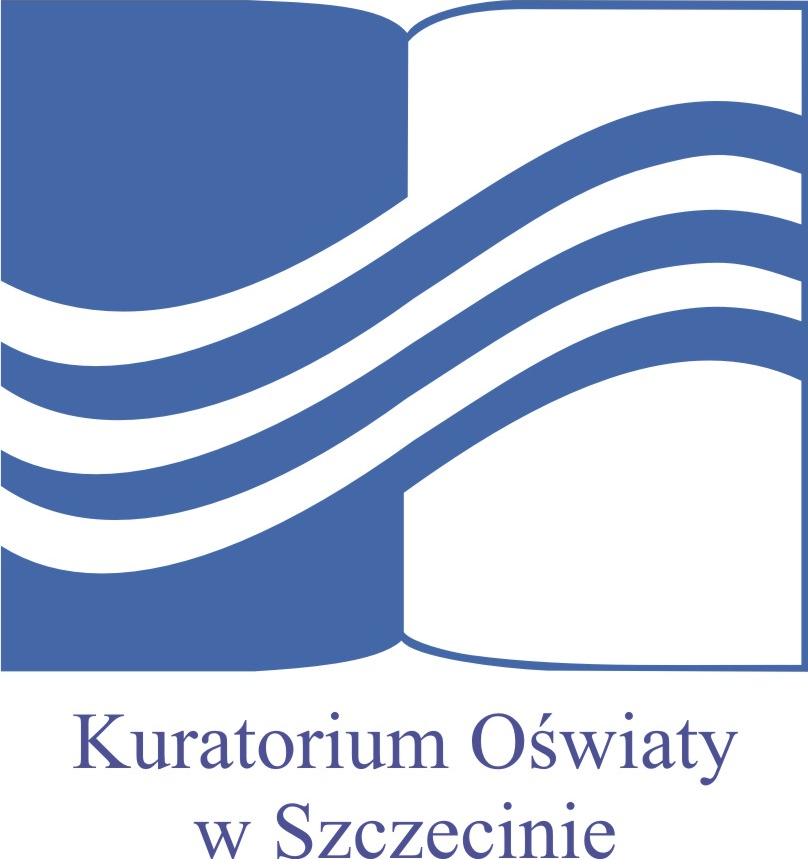 Sprawozdanie z nadzoru pedagogicznego sprawowanego przez Zachodniopomorskiego Kuratora Oświaty w roku szkolnym 2019/2020Spis treściWstęp …………………………………………………………………………………… 4Ewaluacja ….....................................................................................................… 52.1. Ogólne informacje o liczbie ewaluacji planowych i doraźnych ...…….….….. 5Załącznik nr 1 - Dane ilościowe dotyczące ewaluacji (tabela Excel)2.2. Wyniki ewaluacji planowych ………………………………………………….… 5 2.2.1. Zestawienie danych ilościowych dotyczących ewaluacji przeprowadzonych w poszczególnych typach szkół i rodzajach placówek .… 5 2.2.2. Podsumowanie analizy jakościowych wyników ewaluacji szkół i placówek w ramach badanych wymagań …………………….….……….…… 72.3. Wyniki ewaluacji doraźnych …………………………………………..……….  242.3.1. Zestawienie danych ilościowych dotyczących ewaluacji przeprowadzonych w poszczególnych typach szkół i rodzajach placówek ..  24 2.4. Wnioski z przeprowadzonych ewaluacji planowych i doraźnych ………….  272.5. Rekomendacje na następny rok szkolny...……………………………….…..  29Kontrola ................................................................................................………..  293.1. Kontrole planowe ………………………………………………………….….. 293.1.1. Ogólne informacje o liczbie przeprowadzonych kontroli planowych…. 303.1.2. Wyniki i wnioski z poszczególnych kontroli planowych ...……..………  323.1.2.1. Zgodność z przepisami prawa organizowania zajęć w grupie do pięciu uczniów lub w formie indywidualnej oraz udzielania uczniom pomocy psychologiczno-pedagogicznej w formie zindywidualizowanej ścieżki kształcenia ……………………………………………………………………….. 323.1.2.2. Zgodność z przepisami prawa wydawania orzeczeń o potrzebie kształcenia specjalnego w zakresie dotyczącym organizacji zajęć w grupie do pięciu uczniów lub w formie indywidualnej oraz opinii w sprawie objęcia ucznia pomocą psychologiczno-pedagogiczną w formie zindywidualizowanej ścieżki kształcenia ………………………………………………………………………   483.1.2.3. Zgodność oferty kształcenia zawodowego z nową klasyfikacją zawodów szkolnictwa branżowego ……………………………………………. 553.1.3. Wnioski z kontroli planowych ……..................................................….. 623.2. Kontrole doraźne ....................................................................................... 623.2.1. Ogólne informacje o przeprowadzonych kontrolach doraźnych........... 623.2.2. Informacje dotyczące organizacji i przeprowadzania kontroli ………..  643.2.3. Wyniki kontroli doraźnych ………………………………………………... 653.2.4. Wnioski wynikające z analizy wyników kontroli doraźnych ………….…65Monitorowanie …….........................................................................................…674.1. Ogólne informacje o liczbie przeprowadzonego monitorowania ..........…684.2. Wyniki monitorowania ….........……………………………………..……..…694.2.1. Realizacja obowiązkowych zajęć wychowania fizycznego w szkole.. 694.2.2. Przechodzenie uczniów ze szkół ogólnodostępnych do szkół specjalnych ……………………………………………………………………..  854.2.3. Wspieranie potencjału rozwojowego uczniów i stwarzanie warunków do ich aktywnego i pełnego uczestnictwa w życiu przedszkola, szkoły i placówki oraz w środowisku społecznym …………………………………..  894.2.4. Prowadzenie działalności innowacyjnej ……………………………….984.2.5. Wdrażanie podstaw programowych kształcenia w zawodach szkolnictwa branżowego w zakresie warunków realizacji kształcenia w zawodzie ……………………………………………………………………  1044.3. Wnioski z przeprowadzonego monitorowania …………………………….114Wspomaganie ……........................................................................................... 115Informacje opisujące działania Kuratora Oświaty w zakresie wspomagania szkół i placówek ………………………….…………….    .…….115Przygotowywanie i podawanie do publicznej wiadomości na stronie internetowej Kuratorium analiz wyników sprawowanego nadzoru pedagogicznego, w tym wniosków z ewaluacji zewnętrznych i kontroli….... 115Organizowanie konferencji i narad dla dyrektorów szkół i placówek..116Przekazywanie informacji o istotnych zagadnieniach dotyczących systemu oświaty i zmianach w przepisach prawa dotyczących funkcjonowania szkół i placówek ............................................................................................117Inne działania wspomagające………………………..…………………..118Wnioski z działalności wspomagającej ………………...………....……1221.   Wstęp Przedstawienie uogólnionej informacji zbiorczej o wynikach ewaluacji zewnętrznych, kontroli i monitorowania przeprowadzonych w województwie w roku szkolnym 2019/2020 oraz wniosków z nadzoru pedagogicznego sprawowanego w ww. okresie.2. Ewaluacja 2.1. Ogólne informacje o liczbie ewaluacji planowych i doraźnychDane ilościowe dotyczące ewaluacji planowych i doraźnych w roku szkolnym 2019/2020 – podano w Załączniku nr 1 (tabela Excel)2.2. Wyniki ewaluacji planowych2.2.1. Zestawienie danych ilościowych dotyczących ewaluacji przeprowadzonych w poszczególnych typach szkół i rodzajach placówekZestawienie badanych wymagań państwa w poszczególnych typach szkół i rodzajach placówek:2.2.2. Podsumowanie analizy jakościowych wyników ewaluacji szkół i placówek w ramach badanych wymagańPodsumowanie analizy jakościowych wyników ewaluacji szkół i placówek, na podstawie raportów z ewaluacji, w ramach badanych wymagań*tabele należy uzupełnić wskazując na najistotniejsze jakościowe wyniki ewaluacji (opisując je w ramach poszczególnych wymagań – wskazanych przez Ministra Edukacji Narodowej (dalej: MEN) lub wybranych przez Kuratora Oświaty (dalej: KO), zawierające mocne strony i osiągnięcia oraz słabe strony i trudności w poszczególnych typach szkół i placówek (każdorazowo do trzech wskazań)Przedszkola i inne formy wychowania przedszkolnego**dotyczy również oddziałów przedszkolnych zorganizowanych w szkołach podstawowychPrzedszkola specjalne**dotyczy również oddziałów przedszkolnych zorganizowanych w szkołach podstawowychSzkoły podstawowe**nie dotyczy szkół zorganizowanych w młodzieżowych ośrodkach wychowawczych, młodzieżowych ośrodkach socjoterapii i specjalnych ośrodkach szkolno-wychowawczychLicea ogólnokształcące**nie dotyczy szkół zorganizowanych w młodzieżowych ośrodkach wychowawczych, młodzieżowych ośrodkach socjoterapii i specjalnych ośrodkach szkolno-wychowawczychTechnika* *nie dotyczy szkół zorganizowanych w młodzieżowych ośrodkach wychowawczych, młodzieżowych ośrodkach socjoterapii i specjalnych ośrodkach szkolno-wychowawczych; Branżowe szkoły I stopnia**nie dotyczy szkół zorganizowanych w młodzieżowych ośrodkach wychowawczych, młodzieżowych ośrodkach socjoterapii i specjalnych ośrodkach szkolno-wychowawczych; Szkoły specjalne**nie dotyczy szkół zorganizowanych w młodzieżowych ośrodkach wychowawczych, młodzieżowych ośrodkach socjoterapii i specjalnych ośrodkach szkolno-wychowawczychSzkoły policealne**nie dotyczy szkół zorganizowanych w młodzieżowych ośrodkach wychowawczych, młodzieżowych ośrodkach socjoterapii i specjalnych ośrodkach szkolno-wychowawczychPoradnie psychologiczno-pedagogiczneBiblioteki pedagogiczne Placówki oświatowo-wychowawczePlacówki kształcenia ustawicznego i inne, o których mowa w art. 2 pkt 4 ustawy - Prawo oświatoweSzkoły specjalne przysposabiające do pracy*, MOW-y, MOS-y i inne ośrodki, o których mowa w art. 2 pkt 7 ustawy - Prawo oświatowe* szkoły specjalne przysposabiające do pracy dla uczniów z niepełnosprawnością intelektualną w stopniu umiarkowanym lub znacznym oraz dla uczniów z niepełnosprawnościami sprzężonymiPlacówki zapewniające opiekę i wychowanie, o których mowa w art. 2 pkt 8 ustawy - Prawo oświatowe2.3. Wyniki ewaluacji doraźnych2.3.1. Zestawienie danych ilościowych dotyczących ewaluacji przeprowadzonych w poszczególnych typach szkół i rodzajach placówekZestawienie badanych wymagań państwa w poszczególnych typach szkół i rodzajach placówek:2.4.	Wnioski z przeprowadzonych ewaluacji planowych i doraźnych Najważniejsze wnioski z przeprowadzonych ewaluacji z uwzględnieniem typów szkół i rodzajów placówek *liczba wniosków max. 3Wnioski z ewaluacji przedszkoli i innych form wychowania przedszkolnego:Nauczyciele uwzględniając efekty pracy z dziećmi podejmują działania sprzyjające procesowi uczenia.Nauczyciele angażują się w działania w zakresie indywidualizacji procesu nauczania, co korzystnie wpływa na wsparcie udzielane dzieciom                               w zakresie rozwoju ich zdolności i zainteresowań.Otwarcie nauczycieli na inicjatywy rodziców sprzyja wzajemnej, partnerskiej współpracy.Wnioski z ewaluacji przedszkoli specjalnych: nie dotyczyWnioski z ewaluacji szkół podstawowych:Uspołecznienie działań profilaktyczno-wychowawczych oraz budowanie przyjaznej atmosfery w relacjach społecznych korzystnie wpływa przestrzeganie ustalonych zasad przez uczniów i nauczycieli oraz powoduje wzrost ich poczucia bezpieczeństwa, ale nie zawsze jest zjawiskiem powszechnym.Indywidualizacja procesu edukacyjnego opierająca się na rozpoznawaniu przez nauczycieli trudności w nauce uczniów wynikające z ich indywidualnej sytuacji oraz udzielanie im wsparcia adekwatnego do potrzeb sprzyja sukcesom w nauce. Partnerskie relacje nauczycieli z rodzicami oraz partycypowanie rodziców w podejmowaniu decyzji dotyczących działań realizowanych w szkole przekłada się na korzystny odbiór szkoły w środowisku lokalnym, ale nie zawsze jest zjawiskiem powszechnym. Wnioski z ewaluacji liceów ogólnokształcących:Praca zespołowa nauczycieli sprzyja rozwiązywaniu problemów edukacyjno-wychowawczych oraz wprowadzaniu zmian w organizacji nauczania przekłada się na wzrost zdawalności na egzaminach maturalnych.  Rozpoznawanie przez nauczycieli potrzeb, zainteresowań uczniów i ich preferencji dotyczących realizacji przedmiotów w zakresie rozszerzonym oraz organizowanie różnorodnych zajęć wspierających uczniów                                      z wykorzystaniem udogodnień technicznych (np. pracy na platformach edukacyjnych) i metodycznych (np. praca metodami aktywizującymi) korzystnie wpływa na wzrost wyników nauczania. Umożliwianie uczniom powiązania różnych dziedzin wiedzy i jej wykorzystania podczas organizacji procesów edukacyjnych nie jest zjawiskiem powszechnym.Wnioski z ewaluacji techników:Podejmowanie przez nauczycieli różnorodnych działań profilaktyczno-wychowawczych mających na celu zapewnienie bezpieczeństwa psychicznego i fizycznego uczniów nie zawsze niweluje niepożądane zachowania rówieśnicze (np.: obrażanie, wyśmiewanie).Nauczyciele udzielają uczniom adekwatnego do ich potrzeb i skutecznego wsparcia w pokonywaniu trudności w nauce wynikających z indywidualnej sytuacji.Nauczyciele uwzględniają opinie rodziców w zakresie wprowadzonych                      w szkole modyfikacji, ale nie zawsze inicjują ich do partnerskiej współpracy.Wnioski z ewaluacji branżowych szkół I stopnia: nie dotyczyWnioski z ewaluacji szkół specjalnych: nie dotyczyWnioski z ewaluacji szkół policealnych: nie dotyczyWnioski z ewaluacji poradni psychologiczno–pedagogicznych: nie dotyczyWnioski z ewaluacji bibliotek pedagogicznych: nie dotyczyWnioski z ewaluacji placówek oświatowo-wychowawczych: nie dotyczyWnioski z ewaluacji placówek kształcenia ustawicznego i innych, o których mowa w art. 2 pkt 4 ustawy - Prawo oświatowe: nie dotyczyWnioski z ewaluacji szkół specjalnych przysposabiających do pracy dla uczniów z niepełnosprawnością intelektualną w stopniu umiarkowanym lub znacznym oraz dla uczniów z niepełnosprawnościami sprzężonymi, MOW-ów, MOS-ów, i innych ośrodków, o których mowa w art. 2 pkt 7 ustawy - Prawo oświatowe:            nie dotyczyWnioski z ewaluacji placówek zapewniających opiekę i wychowanie, o których mowa w art. 2 pkt 8 ustawy - Prawo oświatowe: nie dotyczy2.5. Rekomendacje na następny rok szkolny Rekomendacje dotyczące planowania nadzoru pedagogicznego na następny rok szkolny (wynikające z wniosków z ewaluacji): *liczba rekomendacji nie jest ograniczonaKontynuować działania sprzyjające procesowi uczenia się                                                   z uwzględnieniem indywidualizacji procesu nauczania oraz inicjatyw rodziców wynikających z partnerskiej współpracy.Upowszechnić wdrażane działania profilaktyczno-wychowawcze oraz przyjęte zasady i normy postępowania w relacjach społecznych.Kontynuować pracę profilaktyczno-wychowawczą ukierunkowaną na zapewnienie uczniom bezpieczeństwa fizycznego i psychicznego. Upowszechnić partnerską współpracę z rodzicami z uwzględnieniem podejmowanych przez rodziców inicjatyw. Inicjować rodziców do partnerskiej współpracy w zakresie wdrażanych                        w szkole modyfikacji. Kontynuować pracę zespołowa nauczycieli w zakresie organizacji nauczania na obowiązkowych zajęciach edukacyjnych, jak i zajęciach pozalekcyjnych. Kontynuować prowadzenie zajęć z uczniami z wykorzystaniem różnorodnych udogodnień technicznych (w tym platform edukacyjnych) oraz metodycznych (w tym pracy metodami aktywizującymi).Upowszechnić umożliwianie  uczniom  powiązania  różnych  dziedzin  wiedzy i jej wykorzystania podczas organizacji procesów edukacyjnych.3. KontrolaKontrola planowaW roku szkolnym 2019/2020 na podstawie arkuszy zatwierdzonych przez Ministra Edukacji Narodowej, Zachodniopomorski Kurator Oświaty przeprowadził kontrole planowe o następującej tematyce: Zgodność z przepisami prawa organizowania zajęć w grupie do pięciu uczniów lub w formie indywidualnej oraz udzielania uczniom pomocy psychologiczno-pedagogicznej w formie zindywidualizowanej ścieżki kształcenia.Zgodność z przepisami prawa wydawania orzeczeń o potrzebie kształcenia specjalnego w zakresie dotyczącym organizacji zajęć w grupie do pięciu uczniów lub w formie indywidualnej oraz opinii w sprawie objęcia ucznia pomocą psychologiczno-pedagogiczną w formie zindywidualizowanej ścieżki kształcenia.Zgodność oferty kształcenia zawodowego z nową klasyfikacją zawodów szkolnictwa branżowego.Kontrola „Zgodność z przepisami prawa funkcjonowania monitoringu wizyjnego w szkołach” nie została przeprowadzana w związku z czasowym ograniczeniem funkcjonowania jednostek systemu oświaty wywołanym zagrożeniem epidemicznym. Minister Edukacji Narodowej pismem z 24.03.2020 r. (sygn.: DKO- WNP.4092.33.2020.EL) polecił kuratorom oświaty zawieszenie do odwołania realizacji planów nadzoru pedagogicznego na rok szkolny 2019/2020, opracowanych z uwzględnieniem podstawowych kierunków realizacji polityki oświatowej państwa (o których mowa w art. 60 ust. 3 pkt 1 ustawy – Prawo oświatowe) oraz wytycznych MEN z 22 sierpnia 2019 r. (sygn.: DKO-WNP.4092.72.2019.DB).3.1.1. Ogólne informacje o liczbie przeprowadzonych kontroli planowych (realizacji planu kontroli)W roku szkolnym 2019/2020 w Kuratorium Oświaty w Szczecinie zaplanowano przeprowadzenie 125 kontroli (łączna liczba wszystkich kontroli planowych, z wyłączeniem kontroli w zakresie „Zgodność z przepisami prawa funkcjonowania monitoringu wizyjnego w szkołach”). Do 31 sierpnia 2020 r. zrealizowano 83 kontroli, co stanowi 66 % planu nadzoru pedagogicznego. W roku szkolnym 2019/2020 pracownicy Kuratorium Oświaty w Szczecinie przeprowadzili 83 kontrole planowe w 83 spośród 1840 nadzorowanych szkół 
i placówek. Wykonanie planu kontroli (w okresie od 1 września 2019 r. do 31 sierpnia 2020 r.) w ramach zadań zaplanowanych na rok szkolny 2019/2020 przedstawia poniższa tabela.3.1.2. Wyniki i wnioski z poszczególnych kontroli planowych 3.1.2.1. Zgodność z przepisami prawa organizowania zajęć w grupie do pięciu uczniów lub w formie indywidualnej oraz udzielania uczniom pomocy psychologiczno-pedagogicznej w formie zindywidualizowanej ścieżki kształceniaInformacje o kontroli:Kontrola dotyczyła zgodności z przepisami prawa organizowania zajęć w grupie do 
5 uczniów lub w formie indywidualnej oraz udzielania uczniom pomocy psychologiczno-pedagogicznej w formie zindywidualizowanej ścieżki kształcenia, w okresie od 
1 września 2017 r. do 31 sierpnia 2019 r. Kontrolą należało objąć łącznie 5% nadzorowanych publicznych i niepublicznych szkół ogólnodostępnych i szkół integracyjnych: podstawowych, ponadpodstawowych: liceum ogólnokształcące, technikum, branżowa szkoła I stopnia, szkoła policealna. Decyzję o liczbie publicznych i niepublicznych szkół objętych kontrolą podejmował organ nadzoru pedagogicznego biorąc pod uwagę, że kontrolę należy przeprowadzić w każdym typie szkoły ogólnodostępnej i szkoły integracyjnej. Kontrolą objęto łącznie:publicznych i niepublicznych szkół ogólnodostępnych:  11, w tym:podstawowych:   4ponadpodstawowych:   7publicznych i niepublicznych szkół integracyjnych, w tym: podstawowych:   0ponadpodstawowych:   0Kontrolą objęto dokumentację, w tym łącznie:orzeczeń o potrzebie kształcenia specjalnego:  38 opinii poradni psychologiczno-pedagogicznej, w tym specjalistycznej:   83.1.2.2. Zgodność z przepisami prawa wydawania orzeczeń o potrzebie kształcenia specjalnego w zakresie dotyczącym organizacji zajęć w grupie do pięciu uczniów lub w formie indywidualnej oraz opinii w sprawie objęcia ucznia pomocą psychologiczno-pedagogiczną w formie zindywidualizowanej ścieżki kształcenia3.1.2.3. Zgodność oferty kształcenia zawodowego z nową klasyfikacją zawodów szkolnictwa branżowegoInformacje o kontroli:Kontrola dotyczyła zgodności oferty kształcenia zawodowego z nową klasyfikacją zawodów szkolnictwa branżowegoKontrola została zrealizowana w terminie: październik-grudzień 2019 r.Kontrolą objęto:Kontrolą objęto następujące typy szkółInformacja o zawodach w jakich szkoła prowadzi kształcenie:Nazwa zawodu w jakim szkoła prowadzi kształcenie jest zgodna z klasyfikacją zawodów szkolnictwa branżowego Symbol cyfrowy zawodu w jakim szkoła prowadzi kształcenie jest zgodny z klasyfikacją zawodów szkolnictwa branżowegoNazwa kwalifikacji wyodrębnionej/wyodrębnionych w zawodzie w jakim szkoła prowadzi kształcenie są zgodne z klasyfikacją zawodów szkolnictwa branżowegoSymbol kwalifikacji wyodrębnionej/wyodrębnionych w zawodzie w jakim szkoła prowadzi kształcenie są zgodne z klasyfikacją zawodów szkolnictwa branżowegoZawody, w których szkoła prowadzi kształcenie są zgodne  z typem szkoły wskazanym w klasyfikacji zawodów szkolnictwa branżowegoNazwa zawodu i nazwa kwalifikacji są zgodne z decyzją Ministra Edukacji Narodowej, o której mowa w art. 45 albo art. 178 UPO (dotyczy wyłącznie zawodów prowadzonych w drodze eksperymentu)Szkoła uwzględnia szczególne uwarunkowania lub ograniczenia związane z kształceniem w danym zawodzie zgodnie z klasyfikacją  zawodów szkolnictwa branżowegoZawody, w których kształci szkoła, wpisane w statucie szkoły, są zgodne z klasyfikacją zawodów szkolnictwa branżowego Wskazane w statucie szkoły typy szkół w jakich szkoła prowadzi kształcenie, są zgodne 
z klasyfikacją zawodów szkolnictwa branżowego Formy kształcenia w zawodach, w jakich szkoła policealna prowadzi kształcenie określone 
w statucie, są zgodne z klasyfikacją zawodów szkolnictwa branżowego Szkoła posiada programy nauczania zawodów, w których prowadzi kształcenie, dopuszczone do użytku szkoły przez dyrektoraProgram nauczania zawodu został opracowany przez nauczycieli kształcenia zawodowego 
z udziałem pracodawców lub organizacji pracodawcówSzkoła zaplanowała organizację kwalifikacyjnego kursu zawodowego lub kursu umiejętności zawodowych od 1 września 2019 r. w zawodach określonych w klasyfikacji zawodów szkolnictwa branżowego   Wnioski z kontroli wynikające z analizy wyników kontroli:- wskazujące na potrzeby w zakresie wspomagania pracy szkół i placówek, określające zakres wspomagania:1.  W ok. 8% statutów kontrolowanych szkół brakowało informacji o zawodach   w jakich szkoła    
     kształci, a wpisane zawody były niezgodne z klasyfikacją zawodów szkolnictwa branżowego.2.  W większości szkół działalność edukacyjna szkoły w zakresie kształcenia w danym zawodzie   
     szkolnictwa branżowego była określona w programie nauczania tego zawodu,   
     dopuszczonym przez dyrektora do użytku w szkole.- wskazujące na potrzeby w zakresie planowania nadzoru pedagogicznego:BRAK dotyczące organizacji kontroli:BRAKWnioski z kontroli planowychwskazujące na potrzeby w zakresie wspomagania pracy szkół i placówek, określające zakres wspomagania:1.  W około 8% statutów kontrolowanych szkół brakowało informacji 
o zawodach w jakich szkoła kształci, a wpisane zawody były niezgodne 
z klasyfikacją zawodów szkolnictwa branżowego.2.	W większości szkół działalność edukacyjna szkoły w zakresie kształcenia w danym zawodzie szkolnictwa branżowego była określona 
w programie nauczania tego zawodu, dopuszczonym przez dyrektora do użytku w szkole.3.	Zajęcia wychowania przedszkolnego lub zajęcia edukacyjne, wskazane  w orzeczeniu lub wynikające z wielospecjalistycznych ocen, które są realizowane indywidualnie z uczniem lub w grupie do 5 osób, często mylone są z zajęciami z zakresu pomocy psychologiczno-pedagogicznej oraz zajęciami rewalidacyjnymi.wskazujące na potrzeby w zakresie planowania nadzoru pedagogicznego:1.	Nie wszystkie zespoły orzekające uzasadniały, w orzeczeniu o potrzebie  
         kształcenia specjalnego, potrzebę realizacji wybranych zajęć 
         edukacyjnych indywidualnie z uczniem lub w grupie liczącej do 
         5 uczniów.2.	Przed wydaniem opinii w sprawie potrzeby objęcia ucznia pomocą   
         psychologiczno-pedagogiczną w formie zindywidualizowanej ścieżki  
         kształcenia poradnie psychologiczno-pedagogiczne nie przeprowadzały   
         analizy funkcjonowania ucznia uwzględniającej efekty udzielanej 
         dotychczas przez szkołę pomocy psychologiczno-pedagogicznejKontrole doraźne Kontrole doraźne są przeprowadzane przez organ sprawujący nadzór pedagogiczny w sytuacji, gdy zaistnieje potrzeba przeprowadzenia w szkole lub placówce działań nieujętych w planie nadzoru pedagogicznego.Ogólne informacje o przeprowadzonych kontrolach doraźnych W roku szkolnym 2019/2020 pracownicy Kuratorium Oświaty w Szczecinie przeprowadzili 400 kontroli doraźnych w 330 spośród 2249 nadzorowanych szkół 
i placówek. W tabeli poniżej przedstawiono informację o obszarach, w jakich zostały przeprowadzone kontrole doraźne w okresie od 1 września 2019 r. do 31 sierpnia 
2020 r.Informacje dotyczące organizacji i przeprowadzania kontroli doraźnych Przyczyną zarządzenia przez kuratora oświaty kontroli doraźnej w szkole lub placówce jest stwierdzenie potrzeby przeprowadzenia w tej szkole lub placówce działań nieujętych w planie nadzoru pedagogicznego. Takie stwierdzenie może nastąpić na skutek wniosku podmiotu zewnętrznego lub na skutek analizy przez kuratora oświaty dotychczasowych wyników nadzoru pedagogicznego nad szkołą lub placówką. Podmioty wnioskujące o zarządzenie w okresie od 1 września 2019 r. do 31 sierpnia 2020 r. kontroli doraźnych w szkołach lub placówkach przedstawiono w tabeli. Wyniki kontroli doraźnych (liczba zaleceń wydanych w obszarach wynikających z art. 55 ust. 2 ustawy – Prawo oświatowe – najczęściej wydawane zalecenia)3.2.4. Wnioski wynikające z analizy wyników kontroli doraźnych wskazujące na potrzeby w zakresie planowania nadzoru pedagogicznego:kontrola w zakresie planowania, dokumentowania i udzielania pomocy dzieciom przez nauczycieli i specjalistów realizujących zadania wynikające z pomocy psychologiczno-pedagogicznej (przedszkola);kontrola w zakresie zgodności z przepisami prawa oceniania, klasyfikowania i promowania uczniów (szkoła podstawowa/szkoła ponadpodstawowa);kontrola zatrudniania nauczycieli przedmiotów zawodowych zgodnie 
z wymaganymi kwalifikacjami (szkoły ponadpodstawowe);zintensyfikować sprawowanie nadzoru pedagogicznego kuratora oświaty nad nadzorem pedagogicznym pełnionym przez dyrektora szkoły 
w zakresie: przestrzegania przepisów związanych z zapewnieniem uczniom bezpieczeństwa i higieny nauki na terenie szkoły (wypadki), diagnozowania potrzeb uczniów, dostosowywania przez nauczycieli wymagań edukacyjnych do indywidualnych potrzeb rozwojowych i edukacyjnych oraz możliwości psychofizycznych uczniów, przestrzegania zapisów wewnątrzszkolnego systemu oceniania,udzielania uczniom pomocy psychologiczno-pedagogicznej,organizowania kształcenia specjalnego,wspomagania nauczycieli w rozwiązywaniu przez nich zadań trudnych pod względem dydaktycznym, wychowawczym, opiekuńczym, prowadzenia przez nauczycieli i specjalistów dokumentacji szkolnej (dzienniki zajęć lekcyjnych, zajęć rewalidacyjnych, innych zajęć – dot. pomocy psychologiczno-pedagogicznej, indywidualne programy edukacyjno-terapeutyczne, wielospecjalistyczne oceny funkcjonowania)wskazujące na potrzebę zmian w przepisach prawa:Doprecyzować w § 5 ust. 1 rozporządzenia Ministra Edukacji Narodowej z dnia 28 lutego 2019 r. w sprawie szczegółowej organizacji publicznych szkół i publicznych przedszkoli (Dz. U. poz. 502) termin „zbliżony wiek” – w praktyce powstają oddziały obejmujące dzieci np. od 3 do 5 roku życia.Umożliwić powierzenie opiece jednego oddziału trzeciemu nauczycielowi - dyrektorowi, aby zapobiec skracaniu czasu pracy oddziału, w którym pracuje dyrektor (obniżone pensum) - § 12 ust. 2 rozporządzenia Ministra Edukacji Narodowej z dnia 28 lutego 2019 r. w sprawie szczegółowej organizacji publicznych szkół i publicznych przedszkoli (Dz. U. poz. 502).Określić w rozporządzeniu Ministra Edukacji Narodowej z dnia 1 sierpnia 2017 r. w sprawie szczegółowych kwalifikacji wymaganych od nauczycieli (t.j. Dz. U. z 2020 r. poz. 1289) wymogi kwalifikacyjne dla nauczyciela uczącego w oddziale zorganizowanym dla uczniów z różnymi rodzajami niepełnosprawności, o którym mowa w § 6 ust. 6 pkt 9 rozporządzenia Ministra Edukacji Narodowej z dnia 28 lutego 2019 r. w sprawie szczegółowej organizacji publicznych szkół i publicznych przedszkoli 
(Dz. U. poz. 502).Doprecyzować w rozporządzeniu Ministra Edukacji Narodowej z dnia 9 sierpnia 2017 r. w sprawie warunków organizowania kształcenia, wychowania i opieki dla dzieci i młodzieży niepełnosprawnych, niedostosowanych społecznie i zagrożonych niedostosowaniem społecznym (t.j. Dz. U. z 2020 r. poz. 1309) – z zakresu jakiej pedagogiki specjalnej powinien posiadać kwalifikacje nauczyciel pracujący w oddziale integracyjnym oraz doprecyzować, czy ww. nauczyciel musi być obecny na wszystkich obowiązkowych zajęciach edukacyjnych przewidzianych dla danego oddziału integracyjnego.Z art. 4 pkt 1 ustawy z dnia 14 grudni 2016 r. Prawo oświatowe (t.j. 2020 poz. 910) wynika, że ilekroć w dalszych przepisach jest mowa bez bliższego określenia o szkole – należy przez to rozumieć także przedszkole. Doprecyzować w art. 168 ust. 4 pkt 6 lit. a – czy poprzez szkołę niepubliczną rozumiemy również przedszkole niepubliczne.Uregulować w przepisach prawa kwestię dotyczącą liczby uczniów w oddziałach klas IV-VIII, analogicznie jak w oddziałach klas I-III oraz przypadki i warunki ewentualnego rozwiązania oddziału klasy z końcem roku szkolnego w trakcie danego etapu edukacyjnego.MonitorowanieW roku szkolnym 2019/2020 na podstawie arkuszy opracowanych w Ministerstwie Edukacji Narodowej, Zachodniopomorski Kurator Oświaty przeprowadził monitorowanie w następujących zakresach: Realizacja obowiązkowych zajęć wychowania fizycznego w szkolePrzechodzenie uczniów ze szkół ogólnodostępnych do szkół specjalnychWspieranie potencjału rozwojowego uczniów i stwarzanie warunków do ich aktywnego i pełnego uczestnictwa w życiu przedszkola, szkoły i placówki oraz w środowisku społecznymProwadzenie działalności innowacyjnejWdrażanie podstaw programowych kształcenia w zawodach szkolnictwa branżowego w zakresie warunków realizacji kształcenia w zawodzieMonitorowanie „Kształcenie u uczniów kompetencji kluczowych” nie zostało przeprowadzone w związku z czasowym ograniczeniem funkcjonowania jednostek systemu oświaty wywołanym zagrożeniem epidemicznym. Minister Edukacji Narodowej pismem z 24.03.2020 r. (sygn.: DKO-WNP.4092.33.2020.EL) polecił kuratorom oświaty zawieszenie do odwołania realizacji planów nadzoru pedagogicznego na rok szkolny 2019/2020, opracowanych z uwzględnieniem podstawowych kierunków realizacji polityki oświatowej państwa (o których mowa w art. 60 ust. 3 pkt 1 ustawy – Prawo oświatowe) oraz wytycznych MEN z 22 sierpnia 2019 r. (sygn.: DKO-WNP.4092.72.2019.DB).Ogólne informacje o liczbie przeprowadzonego monitorowania (realizacji planu monitorowania)W roku szkolnym 2019/2020 w Kuratorium Oświaty w Szczecinie zaplanowano przeprowadzenie monitorowania w 1678 szkołach/placówkach.Do 31 sierpnia 2020 r. zrealizowano 1453, co stanowi 86,59 % planu nadzoru pedagogicznego.Wykonanie planu monitorowania (w okresie od 1 września 2019 r. do 31 sierpnia 2020 r.) w ramach zadań zaplanowanych na rok szkolny 2019/2020 przedstawia poniższa tabela.Wyniki monitorowaniaRealizacja obowiązkowych zajęć wychowania fizycznego w szkole1. Liczba jednostek systemu oświaty objętych monitorowaniem.Monitorowanie przeprowadzono w okresie od 2 stycznia 2020 r. do 31 marca 2020 r.4.2.2	Przechodzenie uczniów ze szkół ogólnodostępnych do szkół specjalnych4.2.3	Wspieranie potencjału rozwojowego uczniów i stwarzanie warunków do ich aktywnego i pełnego uczestnictwa w życiu przedszkola, szkoły i placówki oraz w środowisku społecznymPrzedszkole/szkoła/placówka wspiera potencjał rozwojowy uczniów. Sposoby wspierania potencjału rozwojowego uczniów.Przyczyny braku wspierania potencjału rozwojowego uczniów. Przedszkole/szkoła/placówka podejmowała środki zaradcze, w przypadku braku wsparcia potencjału rozwojowego uczniów.Podejmowała środki zaradcze, w przypadku braku wsparcia potencjału rozwojowego uczniów.Czy środki zaradcze okazały się skuteczne?Przedszkole/szkoła/placówka stwarza uczniom warunki do aktywnego 
i pełnego uczestnictwa w życiu przedszkola/szkoły/placówki. Sposoby stwarzania uczniom warunków do aktywnego i pełnego uczestnictwa w życiu przedszkola/szkoły/placówki.Przyczyny niestwarzania uczniom warunków do aktywnego i pełnego uczestnictwa w życiu przedszkola/szkoły/placówki. Przedszkole/szkoła/placówka podejmowała środki zaradcze, 
w przypadku braku stwarzania uczniom warunków do aktywnego 
i pełnego uczestnictwa w życiu przedszkola/szkoły/placówki. Środki zaradcze, podejmowane w przypadku braku stwarzania uczniom warunków do aktywnego i pełnego uczestnictwa w życiu przedszkola/szkoły/placówki.4.2.4	Prowadzenie działalności innowacyjnejMonitorowanie zostało zrealizowane w terminie: 28.11.2019 – 20.01.2020Informacje o monitorowaniu:Monitorowaniem objęto łącznie 423 (liczba) publicznych szkół podstawowych, co w stosunku do 436 (liczba) wszystkich publicznych szkół podstawowych 
w województwie stanowiło 97 %.UWAGI:     BRAKProszę wskazać, czy szkoła prowadziła w bieżącym roku szkolnym działalność innowacyjną.Jeśli NIE, jakie były powody nieprowadzenia działalności innowacyjnej.Czy szkoła podejmowała środki zaradcze?Jeśli TAK, proszę wskazać, jakie.Proszę o wskazanie, czy środki zaradcze okazały się skuteczne? Jeżeli TAK, czy szkoła zaplanowała prowadzenie działalności innowacyjnej? Proszę podać, jaki był powód braku zaplanowania przez szkołę działalności innowacyjnej.Proszę o podanie rodzaju projektów innowacyjnych prowadzonych w szkole.Proszę o podanie liczby projektów innowacyjnych realizowanych w szkole.Proszę podać, jak długo będą realizowane projekty.Proszę podać, ilu nauczycieli było zaangażowanych w prowadzone działania innowacyjne.Proszę podać, czy w działania innowacyjne był zaangażowany członek kadry kierowniczej.Proszę podać, czy w prowadzone działania innowacyjne był zaangażowany samorząd uczniowski.Proszę podać, czy w prowadzone działania innowacyjne była zaangażowana rada rodziców/ rada szkoły.Proszę o podanie, jak wielu uczniów było zaangażowanych w prowadzone w szkole działania innowacyjne.42444, co stanowiło 33%  wszystkich uczniów uczęszczających do publicznych szkół podstawowych objętych monitorowaniem.Proszę podać, jaka była dominująca liczba uczniów zaangażowanych w pojedynczy projekt realizowany w szkole.Proszę podać, czy grupy projektowe tworzyli uczniowie z tej samej klasy, czy grupy międzyoddziałowe.Czy zdarzyło się, że wybrano 1 z podanych odpowiedzi?TAK/NIE  (zakreślić właściwe)Jeśli wybrano TAK, proszę wskazać, którą (najczęściej).Odpowiedź 1 - uczniowie tej samej klasy Liczba szkół: 49Czy zdarzyło się, że wybrano 2 podane odpowiedzi?TAK/NIE  (zakreślić właściwe)Liczba szkół: 237Proszę podać, czy nauczyciele uczestniczyli w szkoleniach dotyczących działalności innowacyjnej lub rozwijania przedsiębiorczości i kreatywności uczniów.Ilu nauczycieli uczestniczyło w szkoleniach.Proszę podać, czy nauczyciele będą uczestniczyli w szkoleniach dotyczących działalności innowacyjnej lub rozwijania przedsiębiorczości i kreatywności uczniów.Ilu nauczycieli będzie uczestniczyło w szkoleniach.4.2.5	Wdrażanie podstaw programowych kształcenia w zawodach szkolnictwa branżowego w zakresie warunków realizacji kształcenia w zawodzieInformacje o monitorowaniu:Monitorowanie  dotyczyło wdrażania podstaw programowych kształcenia w zawodach szkolnictwa branżowego w zakresie warunków realizacji kształcenia w zawodzieMonitorowanie zostało zrealizowana w terminie: 23.03.2020 r. – 28.08.2020 r.Monitorowaniem objęto publiczne i niepubliczne szkoły policealne, które rozpoczęły kształcenie od dnia 1 września 2019 r. w zawodach określonych w klasyfikacji zawodów szkolnictwa branżowego, zgodnie z rozporządzeniem Ministra Edukacji Narodowej z dnia 15 lutego 2019 r. w sprawie ogólnych celów i zadań kształcenia w zawodach szkolnictwa branżowego oraz klasyfikacji zawodów szkolnictwa branżowego (Dz. U. poz. 316):Szkoła posiada program nauczania zawodu, który stanowi opis sposobu realizacji celów kształcenia i treści nauczania ustalonych w podstawie programowej kształcenia w zawodzie szkolnictwa branżowego, określonej w rozporządzeniu Ministra Edukacji Narodowej 
z dnia 16 maja 2019 r. w sprawie podstaw programowych kształcenia w zawodach szkolnictwa branżowego oraz dodatkowych umiejętności zawodowych w zakresie wybranych zawodów szkolnictwa branżowego (Dz. U. poz. 991)Zawody, w odniesieniu do których szkoła nie posiada programu nauczania zawoduProgram nauczania zawodu określa wyposażenie szkoły niezbędne do realizacji kształcenia w kwalifikacji wyodrębnionej w zawodzie Wyposażenie określone w programie nauczania zawodu jest zgodne z wyposażeniem niezbędnym do realizacji kształcenia w kwalifikacji wyodrębnionej w zawodzie, określonym w rozporządzeniu Ministra Edukacji Narodowej z dnia 16 maja 2019 r. w sprawie podstaw programowych kształcenia w zawodach szkolnictwa branżowego oraz dodatkowych umiejętności zawodowych w zakresie wybranych zawodów szkolnictwa branżowegoWyposażenie poszczególnych pracowni i warsztatów szkolnych, jakie posiada szkoła, jest zgodne z wyposażeniem niezbędnym do realizacji kształcenia w kwalifikacji wyodrębnionej w zawodzie, określonym w rozporządzeniu Ministra Edukacji Narodowej z dnia 
16 maja 2019 r. w sprawie podstaw programowych kształcenia w zawodach szkolnictwa branżowego oraz dodatkowych umiejętności zawodowych w zakresie wybranych zawodów szkolnictwa branżowegoWyposażenie jakiego szkoła nie posiada, a  zostało określone w rozporządzeniu Ministra Edukacji Narodowej z dnia 16 maja 2019 r. w sprawie podstaw programowych kształcenia w zawodach szkolnictwa branżowego oraz dodatkowych umiejętności zawodowych w zakresie wybranych zawodów szkolnictwa branżowegoZawody, dla których szkoła zapewniła dostęp do wyposażenia zgodnie z  rozporządzeniem Ministra Edukacji Narodowej z dnia 16 maja 2019 r. w sprawie podstaw programowych kształcenia w zawodach szkolnictwa branżowego oraz dodatkowych umiejętności zawodowych Zawody, dla których szkoła nie zapewniła dostępu do wyposażenia zgodnie z  rozporządzeniem Ministra Edukacji Narodowej z dnia 16 maja 2019 r. w sprawie podstaw programowych kształcenia w zawodach szkolnictwa branżowego oraz dodatkowych umiejętności zawodowych (oraz nie posiada tego wyposażenia)Wymiar praktyk zawodowych i miejsce ich realizacji są zgodne z wymiarem praktyk zawodowych i miejscem ich realizacji określonymi w rozporządzeniu Ministra Edukacji Narodowej z dnia 16 maja 2019 r. w sprawie podstaw programowych kształcenia w zawodach szkolnictwa branżowego oraz dodatkowych umiejętności zawodowych w zakresie wybranych zawodów szkolnictwa branżowegoZawody, w których wymiar praktyk zawodowych lub miejsce ich realizacji nie są zgodne z wymiarem praktyk zawodowych i miejscem ich realizacji, określonymi w rozporządzeniu Ministra Edukacji Narodowej z dnia 16 maja 2019 r. w sprawie podstaw programowych kształcenia w zawodach szkolnictwa branżowego oraz dodatkowych umiejętności zawodowych w zakresie wybranych zawodów szkolnictwa branżowego Działania jakie  podejmuje szkoła, aby zapewnić wyposażenie niezbędne do realizacji kształcenia w kwalifikacji wyodrębnionej w zawodzie w zakresie którego szkoła prowadzi kształcenieInne działania jakie podejmuje szkoła, aby zapewnić wyposażenie niezbędne do realizacji kształcenia w kwalifikacji wyodrębnionej w zawodzie, w jakim prowadzi kształceniezakupy z środków finansowych w zakresie planu finansowego na dany rok szkolny, - zakupy ze środków tzw. dochodów własnych, - darowizna na rzecz szkoły od firm handlowychWnioski z przeprowadzonego monitorowaniawskazujące na potrzeby w zakresie wspomagania pracy szkół i placówek, określające zakres wspomagania:Prowadzenie działalności innowacyjnejNajczęstsze przyczyny braku podejmowania przez szkoły działalności innowacyjnej, to: brak środków finansowych lub brak nauczycieli o odpowiednich kompetencjach.Większość nauczycieli deklaruje chęć uczestniczenia w szkoleniach z zakresu działalności innowacyjnej.Realizacja obowiązkowych zajęć wychowania fizycznego w szkole w roku szkolnym 2019/2020Najczęstszymi przyczynami rezygnacji szkół z wprowadzenia zajęć WF realizowanych w formie zajęć do wyboru są: miejsce zamieszkania uczniów i problem z organizacją dowozów oraz niewystarczająca baza sportowa.Wspieranie potencjału rozwojowego uczniów i stwarzanie warunków do ich aktywnego i pełnego uczestnictwa w życiu przedszkola, szkoły i placówki oraz w środowisku społecznym	Poprawy wymagają warunki lokalowe i wyposażenie niektórych przedszkoli, szkół, placówek oraz podniesienie kwalifikacji i kompetencji części nauczycieli. wskazujące na potrzeby w zakresie planowania nadzoru pedagogicznego:Prowadzenie działalności innowacyjnejW województwie zachodniopomorskim około 12 % szkół podstawowych wskazało, że nie prowadziło w minionym roku szkolnym działalności innowacyjnej, która powinna być integralnym elementem działalności szkoły.Realizacja obowiązkowych zajęć wychowania fizycznego w szkole w roku szkolnym 2019/2020W ¾ badanych szkół są uczniowie zwolnieni decyzją dyrektora z realizacji zajęć WF. Natomiast w nieco ponad ¼ szkół dyrektorzy podjęli decyzję o zwolnieniu uczniów z wykonywania określonych ćwiczeń. Przechodzenie uczniów ze szkół ogólnodostępnych do szkół specjalnychNajczęstszymi przyczynami przejścia uczniów ze szkół ogólnodostępnych do szkół specjalnych były problemy uczniów z realizacją podstawy programowej lub funkcjonowanie w oddziałach, do których uczęszczali.Wspomaganie Informacje opisujące działania Kuratora Oświaty w zakresie wspomagania szkół i placówek Przygotowywanie i podawanie do publicznej wiadomości na stronie internetowej Kuratorium analiz wyników sprawowanego nadzoru pedagogicznego, w tym wniosków z ewaluacji zewnętrznych i kontroliSposób dokonywania analiz wyników sprawowanego nadzoru pedagogicznego 
i wniosków:opracowywanie analiz:- bieżących – tak,- okresowych – tak,- całościowych – tak,zakres analiz:- tematyka kontroli – tak,- zakres ewaluacji – tak,- zalecenia – tak,- uwagi – tak,- wnioski z ewaluacji – tak,- inne: analiza zgłaszanych przez podmioty zewnętrzne problemów.źródła wyników:- arkusze zbiorcze kontroli planowych – tak,- arkusze kontroli doraźnych – tak,- raporty z ewaluacji całościowych – nie,- raporty z ewaluacji problemowych – tak,      - inne:        - zgłoszenia podmiotów zewnętrznych, w tym skargi,         - monitorowanie potrzeb i oczekiwań szkół i placówek.Sposoby podawania do publicznej wiadomości wyników i wniosków ze sprawowanego nadzoru pedagogicznego: - w formie publikacji na stronie internetowej – tak,- w czasie okresowych narad, konferencji – tak,- w publikacjach prasowych – nie.Organizowanie konferencji i narad dla dyrektorów szkół i placówekPrzekazywanie informacji o istotnych zagadnieniach dotyczących systemu oświaty i zmianach w przepisach prawa dotyczących funkcjonowania szkół i placówekPrzekazywanie informacji prowadzono z wykorzystaniem form, tj.:konferencje i narady dla dyrektorów szkół i placówek – tak,informacja na stronie internetowej kuratora – tak,szkolenia /spotkania o tematyce związanej z przepisami prawa oświatowego – tak,Inne działania wspomagające 1. Funkcjonowanie powołanej przez Zachodniopomorskiego Kuratora  
      Oświaty Rady Edukacyjnej. W dniu 25 listopada 2019 r. odbyło się spotkanie podsumowujące trzyletnią działalność Rady Edukacyjnej powołanej przy Zachodniopomorskim Kuratorze Oświaty.Rada Edukacyjna została powołana w związku z niskimi wynikami egzaminów zewnętrznych osiąganych przez szkoły w województwie zachodniopomorskim, a jej zadania ukierunkowane są na podnoszenie jakości kształcenia 
w województwie zachodniopomorskim.Celem powołania Rady było także zaangażowanie całego środowiska oświatowego regionu w podjęciu działań na rzecz podnoszenia jakości kształcenia, w oparciu o trafną diagnozę problemu w danej szkole, wypracowanie metod naprawczych oraz doskonalenie i motywowanie  nauczycieli i dyrektorów szkół.W skład Rady wchodzą pracownicy Kuratorium Oświaty w Szczecinie, przedstawiciele organów prowadzących szkoły (jst), centrów doskonalenia nauczycieli, wyższych uczelni, poradni psychologiczno-pedagogicznych oraz dyrektorzy szkół osiągających wysokie wyniki edukacyjne.Podczas pierwszej części spotkania pracownicy szczecińskiego kuratorium przedstawili efekty pracy Rady Edukacyjnej. Dyrektor Wydziału Wspierania Edukacji zaprezentował wyniki egzaminów zewnętrznych szkół objętych wsparciem w latach 2017-2019, natomiast Dyrektor Wydziału Kształcenia Branżowego i Niepublicznego przedstawił działania podjęte przez wizytatorów z grupami wsparcia.W kolejnej części głos zabrali przedstawiciele wybranych instytucji wchodzących w skład Rady Edukacyjnej. Dyrektorzy – liderzy oraz przedstawiciel poradni psychologiczno-pedagogicznych przedstawili informacje dotyczące udzielonej pomocy szkołom do wsparcia we współpracy 
z wizytatorami. Następnie przedstawiciele ośrodków doskonalenia zawodowego przedstawili podjęte w ramach Rady działania i ich skuteczność oraz wnioski z dotychczasowej pracy i rekomendacje.W dalszej części głos oddano przedstawicielom organów prowadzących. Tematem ich wystąpień było przedstawienie zdiagnozowanych problemów, 
a także pomysłów na ich rozwiązanie i tym samym poprawę wyników edukacyjnych.Na zakończenie głos zabrali przedstawiciele uczelni wyższych z województwa zachodniopomorskiego, którzy mówili o wnioskach i rekomendacjach na przyszłość w oparciu o dotychczasowe obserwacje i doświadczenia.Diagnoza śródroczna z matematyki.W styczniu 2020 r. w województwie zachodniopomorskim została przeprowadzona diagnoza śródroczna z matematyki. Po opracowaniu raportu 2 marca 2020 r. odbyło się spotkanie, którego tematem było komunikowanie wyników przeprowadzonej diagnozy. Podczas spotkania, zorganizowanego w ramach powołanej przy Zachodniopomorskim Kuratorze Oświaty Rady Edukacyjnej, wyniki przedstawił doradca metodyczny ds. matematyki w Powiatowym Ośrodku Doskonalenia Nauczycieli w Stargardzie, który odpowiadał również za przygotowanie, przeprowadzenie i analizę diagnozy.Organizatorem diagnozy był Wydział Kształcenia Ogólnego i Specjalnego 
w Kuratorium Oświaty w Szczecinie. Współautorem części merytorycznej powstałego raportu, a zarazem konsultantem była doradca ds. kadry kierowniczej w PODN w Stargardzie. W przeprowadzonej diagnozie wzięły udział łącznie 323 szkoły z województwa zachodniopomorskiego i ponad 9 tys. uczniów.3.   Publikowanie przykładów dobrych praktyk.W roku szkolnym 2019/2020 opublikowano 11 przykładów dobrych praktyk 
(w tym 9 dotyczących zdalnego nauczania) w Banku Dobrych Praktyk na stronie internetowej Kuratorium Oświaty w Szczecinie.Ze względu na sytuację pandemiczną na bieżąco na stronie internetowej upowszechniano informacje na temat wszelkich ofert i propozycji firm i instytucji wspierających szkoły i nauczycieli w zakresie zdalnego nauczania 
(26 bezpłatnych ofert dotyczących szkoleń, dostępu do bezpłatnych narzędzi 
i platform).II Rozgrywki o Puchar Zachodniopomorskiego Kuratora Oświaty.W dniu 27 września 2019 r., na Miejskim Stadionie Lekkoatletycznym 
im. Wiesława Maniaka w Szczecinie, odbyła się impreza sportowa 
pn. „II Rozgrywki o Puchar Zachodniopomorskiego Kuratora Oświaty”, zorganizowana w ramach Europejskiego Tygodnia Sportu. Organizatorami przedsięwzięcia byli: Zachodniopomorski Kurator Oświaty, Dyrektor Przedszkola Publicznego nr 67 „Stokrotka” w Szczecinie oraz Dyrektor Przedszkola Publicznego nr 23 „Zefirek”.W pierwszym miesiącu nowego roku szkolnego, w dniach 23 – 30 września 2019 r., obchodzony był już po raz piąty Europejki Tydzień Sportu, który jest inicjatywą Komisji Europejskiej mającą na celu promować sport i aktywność fizyczną w całej Europie. Ta ogólnoeuropejska kampania realizowana pod hasłem #BeActive i miała zachęcić obywateli do aktywnego trybu życia w ciągu obchodów Tygodnia oraz przez cały rok.Piąta edycja Europejskiego Tygodnia Sportu odbywająca się w 2019 roku miała wyjątkowy charakter. Było to największe wydarzenie tego typu organizowane na terenie Europy od 2014 roku. Aż w 41 krajach zaplanowano aktywności fizyczne w ramach szerzenia kultury sportowej pośród ludzi – niezależnie od wieku czy sprawności fizycznej uczestników.Do wzięcia udziału w wydarzeniu zaproszeni zostali wszyscy uczniowie przedszkoli, szkół podstawowych oraz szkół ponadpodstawowych 
i ponadgimnazjalnych z terenu województwa zachodniopomorskiego.W ramach rozgrywek zostały rozegrane konkurencje takie jak: bieg przedszkolaków, piłka nożna, skok w dal, sztafeta 4 x 100 m oraz pchnięcie kulą.
Konkurs Zachodniopomorskiego Kuratora Oświaty pt. „Cztery pory roku 
z pejzażami województwa zachodniopomorskiego”.Konkurs plastyczny adresowany był do uczniów klas VI – VIII szkół podstawowych z województwa zachodniopomorskiego.Celem konkursu było przedstawienie przez młodych artystów najciekawszych według nich plenerów i miejsc charakterystycznych, symboli ich najbliższego otoczenia, regionu, które udało im się uchwycić wiosną, latem, jesienią i zimą.Najciekawsze prace zostały wydane w formie kalendarza Kuratorium Oświaty w Szczecinie na 2020 rok.Konkurs pn. „Znajdź swoją pamiątkę rodzinną i opisz jej historię”.Organizatorami konkursu byli Zachodniopomorski Kurator Oświaty oraz Dyrektor Archiwum Państwowego w Szczecinie. Przedsięwzięcie skierowane było do uczniów szkół podstawowych, ponadpodstawowych 
i ponadgimnazjalnych z województwa zachodniopomorskiego.Celem konkursu było: popularyzacja wśród uczniów zachodniopomorskich szkół wiedzy historycznej, poznanie historii rodzinnej, a tym samym zainteresowanie uczniów tematyką poszukiwań genealogicznych, propagowanie wiedzy o gromadzeniu i zabezpieczaniu pamiątek przeszłości 
z archiwów rodzinnych, doskonalenie własnego warsztatu piśmienniczego.Zadaniem uczestników było napisanie pracy literackiej pt. „Znajdź swoją pamiątkę rodzinną i opisz jej historię”. Praca musiała zawierać interesujący opis pamiątki wraz z przytoczoną jej historią.Konkurs cieszył się ogromnym zainteresowaniem wśród dzieci i młodzieży 
z zachodniopomorskich szkół. Do Kuratorium Oświaty wpłynęło ponad 380 prac.Akcja „Młodzieży Czytanie”.Organizatorami przedsięwzięcia byli Zachodniopomorski Kurator Oświaty oraz Dyrektor Książnicy Pomorskiej.Akcja skierowana została do uczniów, nauczycieli i dyrektorów zachodniopomorskich szkół ponadgimnazjalnych i ponadpodstawowych oraz przedstawicieli środowiska oświaty i kultury.Celem przedsięwzięcia było rozbudzanie zainteresowania klasyką literatury polskiej i propagowanie czytelnictwa. Zamiarem organizatorów było także kontynuowanie akcji Narodowe Czytanie, do której 7 września 2019 r. zachęcał wszystkich Polaków Prezydent RP Andrzej Duda. Podczas zeszłorocznej odsłony akcji Narodowe Czytanie Para Prezydencka zaproponowała do czytania  Nowele polskie.W zeszłym roku, po raz kolejny, odbyły się równolegle dwie edycje przedsięwzięcia – w Szczecinie i Koszalinie. Łącznie do udziału w „Młodzieży czytaniu” zgłosiło się prawie 200 uczestników z 30 szkół. Partnerami koszalińskiej akcji byli Archiwum Państwowe w Koszalinie oraz Instytut Pamięci Narodowej Oddział w Koszalinie.W obu akcjach wzięli także udział goście specjalni, których występ z pewnością podniósł rangę wydarzenia, a spotkanie uczniów i wychowanków zachodniopomorskich szkół i placówek z wyjątkowymi osobowościami naszego regionu pomógł im uwierzyć we własne możliwości i utwierdził w nich przekonanie o wadze wszystkich powyższych idei wydarzenia.„Człowiek nie może żyć, nie wiedząc, po co żyje” – konkurs na inscenizację teatralną dotyczącą życia i twórczości Herlinga– Grudzińskiego.W związku z przypadającą w 2019 roku 100. rocznicą urodzin Gustawa Herlinga – Grudzińskiego oraz przyjętą uchwałą Sejmu, ustanawiającą rok 2019 Rokiem Gustawa Herlinga – Grudzińskiego, zorganizowano konkurs „Człowiek nie może żyć, nie wiedząc, po co żyje”, tj. konkurs na inscenizację teatralną dotyczącą życia i twórczości Herlinga – Grudzińskiego.Konkurs skierowany był do uczniów szkół podstawowych, ponadpodstawowych i ponadgimnazjalnych, a także do uczestników zajęć w Domach Kultury z terenu województwa zachodniopomorskiego.Celem przedsięwzięcia było przybliżenie uczniom i umożliwienie im lepszego zrozumienia twórczości  Herlinga-Grudzińskiego – jednego z najwybitniejszych pisarzy polskich XX wieku.Zadaniem uczestników było przygotowanie inscenizacji teatralnej dotyczącej życia i twórczości pisarza. Uczestnicy mogli korzystać z gotowych utworów autora lub napisać własny scenariusz oparty na tekstach Herlinga- Grudzińskiego, jego biografii lub obu. Forma przedstawienia inscenizacji była dowolna.Wnioski z działalności wspomagającej Kuratora Oświatydotyczące potrzeb, zakresu przyszłego wspomagania:1.       W aktualnej przedłużającej się sytuacji pandemii, warto zwiększyć rolę   
            wspomagania szkół, szczególnie w zakresie nauczania zdalnego,  
            udzielając im możliwie dużego wsparcia w sferze doskonalenia   
            zawodowego, dostępu do narzędzi i platform.2.	 W ramach działalności Rady Edukacyjnej uściślić współpracę 
            z placówkami doskonalenia nauczycieli w zakresie wzbogacania metod,             
            technik i narzędzi nauczania adekwatnych do celów edukacyjnych,  
            potrzeb i możliwości uczniów.inne (np. dotyczące planowania nadzoru pedagogicznego, organizacji wspomagania):1.	Zintensyfikowanie promowania działalności innowacyjnej    
          zachodniopomorskich szkół w zakresie zdalnego nauczania.2.	Kontynuowanie działalności Rady Edukacyjnej ukierunkowanej na   
          wspomaganie działań prowadzonych we współpracy z placówkami  
          doskonalenia nauczycieli oraz Centralną Komisją Edukacyjną w zakresie   
          diagnozowania śródrocznego efektów kształcenia uczniów szkół  
          podstawowych i ponadpodstawowych.Data sporządzenia sprawozdania: 14 października 2020 r.Podpis i pieczęć Kuratora Oświaty:          /-/ Magdalena Zarębska-Kulesza                                                             Zachodniopomorski Kurator OświatyI. Przedszkola i inne formy wychowania przedszkolnego*I. Przedszkola i inne formy wychowania przedszkolnego*I. Przedszkola i inne formy wychowania przedszkolnego*I. Przedszkola i inne formy wychowania przedszkolnego*I. Przedszkola i inne formy wychowania przedszkolnego*I. Przedszkola i inne formy wychowania przedszkolnego*I. Przedszkola i inne formy wychowania przedszkolnego*I. Przedszkola i inne formy wychowania przedszkolnego*I. Przedszkola i inne formy wychowania przedszkolnego*I. Przedszkola i inne formy wychowania przedszkolnego*I. Przedszkola i inne formy wychowania przedszkolnego*I. Przedszkola i inne formy wychowania przedszkolnego*I. Przedszkola i inne formy wychowania przedszkolnego*I. Przedszkola i inne formy wychowania przedszkolnego*I. Przedszkola i inne formy wychowania przedszkolnego*I. Przedszkola i inne formy wychowania przedszkolnego*I. Przedszkola i inne formy wychowania przedszkolnego*I. Przedszkola i inne formy wychowania przedszkolnego*I. Przedszkola i inne formy wychowania przedszkolnego*I. Przedszkola i inne formy wychowania przedszkolnego*I. Przedszkola i inne formy wychowania przedszkolnego*WymaganieWymaganieWymaganieWymaganieWymaganieWymaganieWymaganieWymaganieWymaganieWymaganieWymaganieWymaganieWymaganieWymaganieWymaganieWymaganieWymaganieWymaganieWymaganieWymaganie1.2.2.2.3.3.4.4.4.5.5.6.6.6.7.7.8.8.8.9.liczba30000000033333000001* dotyczy również oddziałów przedszkolnych zorganizowanych w szkołach podstawowych* dotyczy również oddziałów przedszkolnych zorganizowanych w szkołach podstawowych* dotyczy również oddziałów przedszkolnych zorganizowanych w szkołach podstawowych* dotyczy również oddziałów przedszkolnych zorganizowanych w szkołach podstawowych* dotyczy również oddziałów przedszkolnych zorganizowanych w szkołach podstawowych* dotyczy również oddziałów przedszkolnych zorganizowanych w szkołach podstawowych* dotyczy również oddziałów przedszkolnych zorganizowanych w szkołach podstawowych* dotyczy również oddziałów przedszkolnych zorganizowanych w szkołach podstawowych* dotyczy również oddziałów przedszkolnych zorganizowanych w szkołach podstawowych* dotyczy również oddziałów przedszkolnych zorganizowanych w szkołach podstawowych* dotyczy również oddziałów przedszkolnych zorganizowanych w szkołach podstawowych* dotyczy również oddziałów przedszkolnych zorganizowanych w szkołach podstawowych* dotyczy również oddziałów przedszkolnych zorganizowanych w szkołach podstawowych* dotyczy również oddziałów przedszkolnych zorganizowanych w szkołach podstawowych* dotyczy również oddziałów przedszkolnych zorganizowanych w szkołach podstawowych* dotyczy również oddziałów przedszkolnych zorganizowanych w szkołach podstawowych* dotyczy również oddziałów przedszkolnych zorganizowanych w szkołach podstawowych* dotyczy również oddziałów przedszkolnych zorganizowanych w szkołach podstawowych* dotyczy również oddziałów przedszkolnych zorganizowanych w szkołach podstawowych* dotyczy również oddziałów przedszkolnych zorganizowanych w szkołach podstawowych* dotyczy również oddziałów przedszkolnych zorganizowanych w szkołach podstawowychII. Przedszkola specjalne*II. Przedszkola specjalne*II. Przedszkola specjalne*II. Przedszkola specjalne*II. Przedszkola specjalne*II. Przedszkola specjalne*II. Przedszkola specjalne*II. Przedszkola specjalne*II. Przedszkola specjalne*II. Przedszkola specjalne*II. Przedszkola specjalne*II. Przedszkola specjalne*II. Przedszkola specjalne*II. Przedszkola specjalne*II. Przedszkola specjalne*II. Przedszkola specjalne*II. Przedszkola specjalne*II. Przedszkola specjalne*II. Przedszkola specjalne*II. Przedszkola specjalne*II. Przedszkola specjalne*WymaganieWymaganieWymaganieWymaganieWymaganieWymaganieWymaganieWymaganieWymaganieWymaganieWymaganieWymaganieWymaganieWymaganieWymaganieWymaganieWymaganieWymaganieWymaganieWymaganie1.2.2.2.3.3.4.4.4.5.5.6.6.6.7.7.8.8.8.9.liczba00000000000000000000* dotyczy również oddziałów przedszkolnych specjalnych zorganizowanych w szkołach podstawowych* dotyczy również oddziałów przedszkolnych specjalnych zorganizowanych w szkołach podstawowych* dotyczy również oddziałów przedszkolnych specjalnych zorganizowanych w szkołach podstawowych* dotyczy również oddziałów przedszkolnych specjalnych zorganizowanych w szkołach podstawowych* dotyczy również oddziałów przedszkolnych specjalnych zorganizowanych w szkołach podstawowych* dotyczy również oddziałów przedszkolnych specjalnych zorganizowanych w szkołach podstawowych* dotyczy również oddziałów przedszkolnych specjalnych zorganizowanych w szkołach podstawowych* dotyczy również oddziałów przedszkolnych specjalnych zorganizowanych w szkołach podstawowych* dotyczy również oddziałów przedszkolnych specjalnych zorganizowanych w szkołach podstawowych* dotyczy również oddziałów przedszkolnych specjalnych zorganizowanych w szkołach podstawowych* dotyczy również oddziałów przedszkolnych specjalnych zorganizowanych w szkołach podstawowych* dotyczy również oddziałów przedszkolnych specjalnych zorganizowanych w szkołach podstawowych* dotyczy również oddziałów przedszkolnych specjalnych zorganizowanych w szkołach podstawowych* dotyczy również oddziałów przedszkolnych specjalnych zorganizowanych w szkołach podstawowych* dotyczy również oddziałów przedszkolnych specjalnych zorganizowanych w szkołach podstawowych* dotyczy również oddziałów przedszkolnych specjalnych zorganizowanych w szkołach podstawowych* dotyczy również oddziałów przedszkolnych specjalnych zorganizowanych w szkołach podstawowych* dotyczy również oddziałów przedszkolnych specjalnych zorganizowanych w szkołach podstawowych* dotyczy również oddziałów przedszkolnych specjalnych zorganizowanych w szkołach podstawowych* dotyczy również oddziałów przedszkolnych specjalnych zorganizowanych w szkołach podstawowych* dotyczy również oddziałów przedszkolnych specjalnych zorganizowanych w szkołach podstawowychIII. Szkoły podstawowe*III. Szkoły podstawowe*III. Szkoły podstawowe*III. Szkoły podstawowe*III. Szkoły podstawowe*III. Szkoły podstawowe*III. Szkoły podstawowe*III. Szkoły podstawowe*III. Szkoły podstawowe*III. Szkoły podstawowe*III. Szkoły podstawowe*III. Szkoły podstawowe*III. Szkoły podstawowe*III. Szkoły podstawowe*III. Szkoły podstawowe*III. Szkoły podstawowe*III. Szkoły podstawowe*III. Szkoły podstawowe*III. Szkoły podstawowe*III. Szkoły podstawowe*III. Szkoły podstawowe*WymaganieWymaganieWymaganieWymaganieWymaganieWymaganieWymaganieWymaganieWymaganieWymaganieWymaganieWymaganieWymaganieWymaganieWymaganieWymaganieWymaganieWymaganieWymaganieWymaganie1.2.2.2.3.3.4.4.4.5.5.6.6.6.7.7.8.8.8.9.liczba00000044444444003330*nie dotyczy szkół zorganizowanych w młodzieżowych ośrodkach wychowawczych, młodzieżowych ośrodkach socjoterapii i specjalnych ośrodkach szkolno-wychowawczych *nie dotyczy szkół zorganizowanych w młodzieżowych ośrodkach wychowawczych, młodzieżowych ośrodkach socjoterapii i specjalnych ośrodkach szkolno-wychowawczych *nie dotyczy szkół zorganizowanych w młodzieżowych ośrodkach wychowawczych, młodzieżowych ośrodkach socjoterapii i specjalnych ośrodkach szkolno-wychowawczych *nie dotyczy szkół zorganizowanych w młodzieżowych ośrodkach wychowawczych, młodzieżowych ośrodkach socjoterapii i specjalnych ośrodkach szkolno-wychowawczych *nie dotyczy szkół zorganizowanych w młodzieżowych ośrodkach wychowawczych, młodzieżowych ośrodkach socjoterapii i specjalnych ośrodkach szkolno-wychowawczych *nie dotyczy szkół zorganizowanych w młodzieżowych ośrodkach wychowawczych, młodzieżowych ośrodkach socjoterapii i specjalnych ośrodkach szkolno-wychowawczych *nie dotyczy szkół zorganizowanych w młodzieżowych ośrodkach wychowawczych, młodzieżowych ośrodkach socjoterapii i specjalnych ośrodkach szkolno-wychowawczych *nie dotyczy szkół zorganizowanych w młodzieżowych ośrodkach wychowawczych, młodzieżowych ośrodkach socjoterapii i specjalnych ośrodkach szkolno-wychowawczych *nie dotyczy szkół zorganizowanych w młodzieżowych ośrodkach wychowawczych, młodzieżowych ośrodkach socjoterapii i specjalnych ośrodkach szkolno-wychowawczych *nie dotyczy szkół zorganizowanych w młodzieżowych ośrodkach wychowawczych, młodzieżowych ośrodkach socjoterapii i specjalnych ośrodkach szkolno-wychowawczych *nie dotyczy szkół zorganizowanych w młodzieżowych ośrodkach wychowawczych, młodzieżowych ośrodkach socjoterapii i specjalnych ośrodkach szkolno-wychowawczych *nie dotyczy szkół zorganizowanych w młodzieżowych ośrodkach wychowawczych, młodzieżowych ośrodkach socjoterapii i specjalnych ośrodkach szkolno-wychowawczych *nie dotyczy szkół zorganizowanych w młodzieżowych ośrodkach wychowawczych, młodzieżowych ośrodkach socjoterapii i specjalnych ośrodkach szkolno-wychowawczych *nie dotyczy szkół zorganizowanych w młodzieżowych ośrodkach wychowawczych, młodzieżowych ośrodkach socjoterapii i specjalnych ośrodkach szkolno-wychowawczych *nie dotyczy szkół zorganizowanych w młodzieżowych ośrodkach wychowawczych, młodzieżowych ośrodkach socjoterapii i specjalnych ośrodkach szkolno-wychowawczych *nie dotyczy szkół zorganizowanych w młodzieżowych ośrodkach wychowawczych, młodzieżowych ośrodkach socjoterapii i specjalnych ośrodkach szkolno-wychowawczych *nie dotyczy szkół zorganizowanych w młodzieżowych ośrodkach wychowawczych, młodzieżowych ośrodkach socjoterapii i specjalnych ośrodkach szkolno-wychowawczych *nie dotyczy szkół zorganizowanych w młodzieżowych ośrodkach wychowawczych, młodzieżowych ośrodkach socjoterapii i specjalnych ośrodkach szkolno-wychowawczych *nie dotyczy szkół zorganizowanych w młodzieżowych ośrodkach wychowawczych, młodzieżowych ośrodkach socjoterapii i specjalnych ośrodkach szkolno-wychowawczych *nie dotyczy szkół zorganizowanych w młodzieżowych ośrodkach wychowawczych, młodzieżowych ośrodkach socjoterapii i specjalnych ośrodkach szkolno-wychowawczych *nie dotyczy szkół zorganizowanych w młodzieżowych ośrodkach wychowawczych, młodzieżowych ośrodkach socjoterapii i specjalnych ośrodkach szkolno-wychowawczych IV. Licea ogólnokształcące*IV. Licea ogólnokształcące*IV. Licea ogólnokształcące*IV. Licea ogólnokształcące*IV. Licea ogólnokształcące*IV. Licea ogólnokształcące*IV. Licea ogólnokształcące*IV. Licea ogólnokształcące*IV. Licea ogólnokształcące*IV. Licea ogólnokształcące*IV. Licea ogólnokształcące*IV. Licea ogólnokształcące*IV. Licea ogólnokształcące*IV. Licea ogólnokształcące*IV. Licea ogólnokształcące*IV. Licea ogólnokształcące*IV. Licea ogólnokształcące*IV. Licea ogólnokształcące*IV. Licea ogólnokształcące*IV. Licea ogólnokształcące*IV. Licea ogólnokształcące*WymaganieWymaganieWymaganieWymaganieWymaganieWymaganieWymaganieWymaganieWymaganieWymaganieWymaganieWymaganieWymaganieWymaganieWymaganieWymaganieWymaganieWymaganieWymaganieWymaganie1.2.2.2.3.3.4.4.4.5.5.6.6.6.7.7.8.8.8.9.liczba11110000000000002220*nie dotyczy szkół zorganizowanych w młodzieżowych ośrodkach wychowawczych, młodzieżowych ośrodkach socjoterapii i specjalnych ośrodkach szkolno-wychowawczych *nie dotyczy szkół zorganizowanych w młodzieżowych ośrodkach wychowawczych, młodzieżowych ośrodkach socjoterapii i specjalnych ośrodkach szkolno-wychowawczych *nie dotyczy szkół zorganizowanych w młodzieżowych ośrodkach wychowawczych, młodzieżowych ośrodkach socjoterapii i specjalnych ośrodkach szkolno-wychowawczych *nie dotyczy szkół zorganizowanych w młodzieżowych ośrodkach wychowawczych, młodzieżowych ośrodkach socjoterapii i specjalnych ośrodkach szkolno-wychowawczych *nie dotyczy szkół zorganizowanych w młodzieżowych ośrodkach wychowawczych, młodzieżowych ośrodkach socjoterapii i specjalnych ośrodkach szkolno-wychowawczych *nie dotyczy szkół zorganizowanych w młodzieżowych ośrodkach wychowawczych, młodzieżowych ośrodkach socjoterapii i specjalnych ośrodkach szkolno-wychowawczych *nie dotyczy szkół zorganizowanych w młodzieżowych ośrodkach wychowawczych, młodzieżowych ośrodkach socjoterapii i specjalnych ośrodkach szkolno-wychowawczych *nie dotyczy szkół zorganizowanych w młodzieżowych ośrodkach wychowawczych, młodzieżowych ośrodkach socjoterapii i specjalnych ośrodkach szkolno-wychowawczych *nie dotyczy szkół zorganizowanych w młodzieżowych ośrodkach wychowawczych, młodzieżowych ośrodkach socjoterapii i specjalnych ośrodkach szkolno-wychowawczych *nie dotyczy szkół zorganizowanych w młodzieżowych ośrodkach wychowawczych, młodzieżowych ośrodkach socjoterapii i specjalnych ośrodkach szkolno-wychowawczych *nie dotyczy szkół zorganizowanych w młodzieżowych ośrodkach wychowawczych, młodzieżowych ośrodkach socjoterapii i specjalnych ośrodkach szkolno-wychowawczych *nie dotyczy szkół zorganizowanych w młodzieżowych ośrodkach wychowawczych, młodzieżowych ośrodkach socjoterapii i specjalnych ośrodkach szkolno-wychowawczych *nie dotyczy szkół zorganizowanych w młodzieżowych ośrodkach wychowawczych, młodzieżowych ośrodkach socjoterapii i specjalnych ośrodkach szkolno-wychowawczych *nie dotyczy szkół zorganizowanych w młodzieżowych ośrodkach wychowawczych, młodzieżowych ośrodkach socjoterapii i specjalnych ośrodkach szkolno-wychowawczych *nie dotyczy szkół zorganizowanych w młodzieżowych ośrodkach wychowawczych, młodzieżowych ośrodkach socjoterapii i specjalnych ośrodkach szkolno-wychowawczych *nie dotyczy szkół zorganizowanych w młodzieżowych ośrodkach wychowawczych, młodzieżowych ośrodkach socjoterapii i specjalnych ośrodkach szkolno-wychowawczych *nie dotyczy szkół zorganizowanych w młodzieżowych ośrodkach wychowawczych, młodzieżowych ośrodkach socjoterapii i specjalnych ośrodkach szkolno-wychowawczych *nie dotyczy szkół zorganizowanych w młodzieżowych ośrodkach wychowawczych, młodzieżowych ośrodkach socjoterapii i specjalnych ośrodkach szkolno-wychowawczych *nie dotyczy szkół zorganizowanych w młodzieżowych ośrodkach wychowawczych, młodzieżowych ośrodkach socjoterapii i specjalnych ośrodkach szkolno-wychowawczych *nie dotyczy szkół zorganizowanych w młodzieżowych ośrodkach wychowawczych, młodzieżowych ośrodkach socjoterapii i specjalnych ośrodkach szkolno-wychowawczych *nie dotyczy szkół zorganizowanych w młodzieżowych ośrodkach wychowawczych, młodzieżowych ośrodkach socjoterapii i specjalnych ośrodkach szkolno-wychowawczych V. Technika*V. Technika*V. Technika*V. Technika*V. Technika*V. Technika*V. Technika*V. Technika*V. Technika*V. Technika*V. Technika*V. Technika*V. Technika*V. Technika*V. Technika*V. Technika*V. Technika*V. Technika*V. Technika*V. Technika*V. Technika*WymaganieWymaganieWymaganieWymaganieWymaganieWymaganieWymaganieWymaganieWymaganieWymaganieWymaganieWymaganieWymaganieWymaganieWymaganieWymaganieWymaganieWymaganieWymaganieWymaganie1.2.2.2.3.3.4.4.4.5.5.6.6.6.7.7.8.8.8.9.liczba00000044444444003330*nie dotyczy szkół zorganizowanych w młodzieżowych ośrodkach wychowawczych, młodzieżowych ośrodkach socjoterapii i specjalnych ośrodkach szkolno-wychowawczych *nie dotyczy szkół zorganizowanych w młodzieżowych ośrodkach wychowawczych, młodzieżowych ośrodkach socjoterapii i specjalnych ośrodkach szkolno-wychowawczych *nie dotyczy szkół zorganizowanych w młodzieżowych ośrodkach wychowawczych, młodzieżowych ośrodkach socjoterapii i specjalnych ośrodkach szkolno-wychowawczych *nie dotyczy szkół zorganizowanych w młodzieżowych ośrodkach wychowawczych, młodzieżowych ośrodkach socjoterapii i specjalnych ośrodkach szkolno-wychowawczych *nie dotyczy szkół zorganizowanych w młodzieżowych ośrodkach wychowawczych, młodzieżowych ośrodkach socjoterapii i specjalnych ośrodkach szkolno-wychowawczych *nie dotyczy szkół zorganizowanych w młodzieżowych ośrodkach wychowawczych, młodzieżowych ośrodkach socjoterapii i specjalnych ośrodkach szkolno-wychowawczych *nie dotyczy szkół zorganizowanych w młodzieżowych ośrodkach wychowawczych, młodzieżowych ośrodkach socjoterapii i specjalnych ośrodkach szkolno-wychowawczych *nie dotyczy szkół zorganizowanych w młodzieżowych ośrodkach wychowawczych, młodzieżowych ośrodkach socjoterapii i specjalnych ośrodkach szkolno-wychowawczych *nie dotyczy szkół zorganizowanych w młodzieżowych ośrodkach wychowawczych, młodzieżowych ośrodkach socjoterapii i specjalnych ośrodkach szkolno-wychowawczych *nie dotyczy szkół zorganizowanych w młodzieżowych ośrodkach wychowawczych, młodzieżowych ośrodkach socjoterapii i specjalnych ośrodkach szkolno-wychowawczych *nie dotyczy szkół zorganizowanych w młodzieżowych ośrodkach wychowawczych, młodzieżowych ośrodkach socjoterapii i specjalnych ośrodkach szkolno-wychowawczych *nie dotyczy szkół zorganizowanych w młodzieżowych ośrodkach wychowawczych, młodzieżowych ośrodkach socjoterapii i specjalnych ośrodkach szkolno-wychowawczych *nie dotyczy szkół zorganizowanych w młodzieżowych ośrodkach wychowawczych, młodzieżowych ośrodkach socjoterapii i specjalnych ośrodkach szkolno-wychowawczych *nie dotyczy szkół zorganizowanych w młodzieżowych ośrodkach wychowawczych, młodzieżowych ośrodkach socjoterapii i specjalnych ośrodkach szkolno-wychowawczych *nie dotyczy szkół zorganizowanych w młodzieżowych ośrodkach wychowawczych, młodzieżowych ośrodkach socjoterapii i specjalnych ośrodkach szkolno-wychowawczych *nie dotyczy szkół zorganizowanych w młodzieżowych ośrodkach wychowawczych, młodzieżowych ośrodkach socjoterapii i specjalnych ośrodkach szkolno-wychowawczych *nie dotyczy szkół zorganizowanych w młodzieżowych ośrodkach wychowawczych, młodzieżowych ośrodkach socjoterapii i specjalnych ośrodkach szkolno-wychowawczych *nie dotyczy szkół zorganizowanych w młodzieżowych ośrodkach wychowawczych, młodzieżowych ośrodkach socjoterapii i specjalnych ośrodkach szkolno-wychowawczych *nie dotyczy szkół zorganizowanych w młodzieżowych ośrodkach wychowawczych, młodzieżowych ośrodkach socjoterapii i specjalnych ośrodkach szkolno-wychowawczych *nie dotyczy szkół zorganizowanych w młodzieżowych ośrodkach wychowawczych, młodzieżowych ośrodkach socjoterapii i specjalnych ośrodkach szkolno-wychowawczych *nie dotyczy szkół zorganizowanych w młodzieżowych ośrodkach wychowawczych, młodzieżowych ośrodkach socjoterapii i specjalnych ośrodkach szkolno-wychowawczych VI. Branżowe szkoły I stopnia*VI. Branżowe szkoły I stopnia*VI. Branżowe szkoły I stopnia*VI. Branżowe szkoły I stopnia*VI. Branżowe szkoły I stopnia*VI. Branżowe szkoły I stopnia*VI. Branżowe szkoły I stopnia*VI. Branżowe szkoły I stopnia*VI. Branżowe szkoły I stopnia*VI. Branżowe szkoły I stopnia*VI. Branżowe szkoły I stopnia*VI. Branżowe szkoły I stopnia*VI. Branżowe szkoły I stopnia*VI. Branżowe szkoły I stopnia*VI. Branżowe szkoły I stopnia*VI. Branżowe szkoły I stopnia*VI. Branżowe szkoły I stopnia*VI. Branżowe szkoły I stopnia*VI. Branżowe szkoły I stopnia*VI. Branżowe szkoły I stopnia*VI. Branżowe szkoły I stopnia*WymaganieWymaganieWymaganieWymaganieWymaganieWymaganieWymaganieWymaganieWymaganieWymaganieWymaganieWymaganieWymaganieWymaganieWymaganieWymaganieWymaganieWymaganieWymaganieWymaganie1.2.2.2.3.3.4.4.4.5.5.6.6.6.7.7.8.8.8.9.liczba00000000000000000000*nie dotyczy szkół zorganizowanych w młodzieżowych ośrodkach wychowawczych, młodzieżowych ośrodkach socjoterapii i specjalnych ośrodkach szkolno-wychowawczych *nie dotyczy szkół zorganizowanych w młodzieżowych ośrodkach wychowawczych, młodzieżowych ośrodkach socjoterapii i specjalnych ośrodkach szkolno-wychowawczych *nie dotyczy szkół zorganizowanych w młodzieżowych ośrodkach wychowawczych, młodzieżowych ośrodkach socjoterapii i specjalnych ośrodkach szkolno-wychowawczych *nie dotyczy szkół zorganizowanych w młodzieżowych ośrodkach wychowawczych, młodzieżowych ośrodkach socjoterapii i specjalnych ośrodkach szkolno-wychowawczych *nie dotyczy szkół zorganizowanych w młodzieżowych ośrodkach wychowawczych, młodzieżowych ośrodkach socjoterapii i specjalnych ośrodkach szkolno-wychowawczych *nie dotyczy szkół zorganizowanych w młodzieżowych ośrodkach wychowawczych, młodzieżowych ośrodkach socjoterapii i specjalnych ośrodkach szkolno-wychowawczych *nie dotyczy szkół zorganizowanych w młodzieżowych ośrodkach wychowawczych, młodzieżowych ośrodkach socjoterapii i specjalnych ośrodkach szkolno-wychowawczych *nie dotyczy szkół zorganizowanych w młodzieżowych ośrodkach wychowawczych, młodzieżowych ośrodkach socjoterapii i specjalnych ośrodkach szkolno-wychowawczych *nie dotyczy szkół zorganizowanych w młodzieżowych ośrodkach wychowawczych, młodzieżowych ośrodkach socjoterapii i specjalnych ośrodkach szkolno-wychowawczych *nie dotyczy szkół zorganizowanych w młodzieżowych ośrodkach wychowawczych, młodzieżowych ośrodkach socjoterapii i specjalnych ośrodkach szkolno-wychowawczych *nie dotyczy szkół zorganizowanych w młodzieżowych ośrodkach wychowawczych, młodzieżowych ośrodkach socjoterapii i specjalnych ośrodkach szkolno-wychowawczych *nie dotyczy szkół zorganizowanych w młodzieżowych ośrodkach wychowawczych, młodzieżowych ośrodkach socjoterapii i specjalnych ośrodkach szkolno-wychowawczych *nie dotyczy szkół zorganizowanych w młodzieżowych ośrodkach wychowawczych, młodzieżowych ośrodkach socjoterapii i specjalnych ośrodkach szkolno-wychowawczych *nie dotyczy szkół zorganizowanych w młodzieżowych ośrodkach wychowawczych, młodzieżowych ośrodkach socjoterapii i specjalnych ośrodkach szkolno-wychowawczych *nie dotyczy szkół zorganizowanych w młodzieżowych ośrodkach wychowawczych, młodzieżowych ośrodkach socjoterapii i specjalnych ośrodkach szkolno-wychowawczych *nie dotyczy szkół zorganizowanych w młodzieżowych ośrodkach wychowawczych, młodzieżowych ośrodkach socjoterapii i specjalnych ośrodkach szkolno-wychowawczych *nie dotyczy szkół zorganizowanych w młodzieżowych ośrodkach wychowawczych, młodzieżowych ośrodkach socjoterapii i specjalnych ośrodkach szkolno-wychowawczych *nie dotyczy szkół zorganizowanych w młodzieżowych ośrodkach wychowawczych, młodzieżowych ośrodkach socjoterapii i specjalnych ośrodkach szkolno-wychowawczych *nie dotyczy szkół zorganizowanych w młodzieżowych ośrodkach wychowawczych, młodzieżowych ośrodkach socjoterapii i specjalnych ośrodkach szkolno-wychowawczych *nie dotyczy szkół zorganizowanych w młodzieżowych ośrodkach wychowawczych, młodzieżowych ośrodkach socjoterapii i specjalnych ośrodkach szkolno-wychowawczych *nie dotyczy szkół zorganizowanych w młodzieżowych ośrodkach wychowawczych, młodzieżowych ośrodkach socjoterapii i specjalnych ośrodkach szkolno-wychowawczych VII. Szkoły specjalne* VII. Szkoły specjalne* VII. Szkoły specjalne* VII. Szkoły specjalne* VII. Szkoły specjalne* VII. Szkoły specjalne* VII. Szkoły specjalne* VII. Szkoły specjalne* VII. Szkoły specjalne* VII. Szkoły specjalne* VII. Szkoły specjalne* VII. Szkoły specjalne* VII. Szkoły specjalne* VII. Szkoły specjalne* VII. Szkoły specjalne* VII. Szkoły specjalne* VII. Szkoły specjalne* VII. Szkoły specjalne* VII. Szkoły specjalne* VII. Szkoły specjalne* VII. Szkoły specjalne* WymaganieWymaganieWymaganieWymaganieWymaganieWymaganieWymaganieWymaganieWymaganieWymaganieWymaganieWymaganieWymaganieWymaganieWymaganieWymaganieWymaganieWymaganieWymaganieWymaganie1.2.2.2.3.3.4.4.4.5.5.6.6.6.7.7.8.8.8.9.liczba00000000000000000000*nie dotyczy szkół zorganizowanych w młodzieżowych ośrodkach wychowawczych, młodzieżowych ośrodkach socjoterapii i specjalnych ośrodkach szkolno-wychowawczych *nie dotyczy szkół zorganizowanych w młodzieżowych ośrodkach wychowawczych, młodzieżowych ośrodkach socjoterapii i specjalnych ośrodkach szkolno-wychowawczych *nie dotyczy szkół zorganizowanych w młodzieżowych ośrodkach wychowawczych, młodzieżowych ośrodkach socjoterapii i specjalnych ośrodkach szkolno-wychowawczych *nie dotyczy szkół zorganizowanych w młodzieżowych ośrodkach wychowawczych, młodzieżowych ośrodkach socjoterapii i specjalnych ośrodkach szkolno-wychowawczych *nie dotyczy szkół zorganizowanych w młodzieżowych ośrodkach wychowawczych, młodzieżowych ośrodkach socjoterapii i specjalnych ośrodkach szkolno-wychowawczych *nie dotyczy szkół zorganizowanych w młodzieżowych ośrodkach wychowawczych, młodzieżowych ośrodkach socjoterapii i specjalnych ośrodkach szkolno-wychowawczych *nie dotyczy szkół zorganizowanych w młodzieżowych ośrodkach wychowawczych, młodzieżowych ośrodkach socjoterapii i specjalnych ośrodkach szkolno-wychowawczych *nie dotyczy szkół zorganizowanych w młodzieżowych ośrodkach wychowawczych, młodzieżowych ośrodkach socjoterapii i specjalnych ośrodkach szkolno-wychowawczych *nie dotyczy szkół zorganizowanych w młodzieżowych ośrodkach wychowawczych, młodzieżowych ośrodkach socjoterapii i specjalnych ośrodkach szkolno-wychowawczych *nie dotyczy szkół zorganizowanych w młodzieżowych ośrodkach wychowawczych, młodzieżowych ośrodkach socjoterapii i specjalnych ośrodkach szkolno-wychowawczych *nie dotyczy szkół zorganizowanych w młodzieżowych ośrodkach wychowawczych, młodzieżowych ośrodkach socjoterapii i specjalnych ośrodkach szkolno-wychowawczych *nie dotyczy szkół zorganizowanych w młodzieżowych ośrodkach wychowawczych, młodzieżowych ośrodkach socjoterapii i specjalnych ośrodkach szkolno-wychowawczych *nie dotyczy szkół zorganizowanych w młodzieżowych ośrodkach wychowawczych, młodzieżowych ośrodkach socjoterapii i specjalnych ośrodkach szkolno-wychowawczych *nie dotyczy szkół zorganizowanych w młodzieżowych ośrodkach wychowawczych, młodzieżowych ośrodkach socjoterapii i specjalnych ośrodkach szkolno-wychowawczych *nie dotyczy szkół zorganizowanych w młodzieżowych ośrodkach wychowawczych, młodzieżowych ośrodkach socjoterapii i specjalnych ośrodkach szkolno-wychowawczych *nie dotyczy szkół zorganizowanych w młodzieżowych ośrodkach wychowawczych, młodzieżowych ośrodkach socjoterapii i specjalnych ośrodkach szkolno-wychowawczych *nie dotyczy szkół zorganizowanych w młodzieżowych ośrodkach wychowawczych, młodzieżowych ośrodkach socjoterapii i specjalnych ośrodkach szkolno-wychowawczych *nie dotyczy szkół zorganizowanych w młodzieżowych ośrodkach wychowawczych, młodzieżowych ośrodkach socjoterapii i specjalnych ośrodkach szkolno-wychowawczych *nie dotyczy szkół zorganizowanych w młodzieżowych ośrodkach wychowawczych, młodzieżowych ośrodkach socjoterapii i specjalnych ośrodkach szkolno-wychowawczych *nie dotyczy szkół zorganizowanych w młodzieżowych ośrodkach wychowawczych, młodzieżowych ośrodkach socjoterapii i specjalnych ośrodkach szkolno-wychowawczych *nie dotyczy szkół zorganizowanych w młodzieżowych ośrodkach wychowawczych, młodzieżowych ośrodkach socjoterapii i specjalnych ośrodkach szkolno-wychowawczych VIII. Szkoły policealneVIII. Szkoły policealneVIII. Szkoły policealneVIII. Szkoły policealneVIII. Szkoły policealneVIII. Szkoły policealneVIII. Szkoły policealneVIII. Szkoły policealneVIII. Szkoły policealneVIII. Szkoły policealneVIII. Szkoły policealneVIII. Szkoły policealneVIII. Szkoły policealneVIII. Szkoły policealneVIII. Szkoły policealneVIII. Szkoły policealneVIII. Szkoły policealneVIII. Szkoły policealneVIII. Szkoły policealneVIII. Szkoły policealneVIII. Szkoły policealneWymaganieWymaganieWymaganieWymaganieWymaganieWymaganieWymaganieWymaganieWymaganieWymaganieWymaganieWymaganieWymaganieWymaganieWymaganieWymaganieWymaganieWymaganieWymaganieWymaganie1.2.2.2.3.3.4.4.4.5.5.6.6.6.7.7.8.8.8.9.liczba00000000000000000000*nie dotyczy szkół zorganizowanych w młodzieżowych ośrodkach wychowawczych, młodzieżowych ośrodkach socjoterapii i specjalnych ośrodkach szkolno-wychowawczych*nie dotyczy szkół zorganizowanych w młodzieżowych ośrodkach wychowawczych, młodzieżowych ośrodkach socjoterapii i specjalnych ośrodkach szkolno-wychowawczych*nie dotyczy szkół zorganizowanych w młodzieżowych ośrodkach wychowawczych, młodzieżowych ośrodkach socjoterapii i specjalnych ośrodkach szkolno-wychowawczych*nie dotyczy szkół zorganizowanych w młodzieżowych ośrodkach wychowawczych, młodzieżowych ośrodkach socjoterapii i specjalnych ośrodkach szkolno-wychowawczych*nie dotyczy szkół zorganizowanych w młodzieżowych ośrodkach wychowawczych, młodzieżowych ośrodkach socjoterapii i specjalnych ośrodkach szkolno-wychowawczych*nie dotyczy szkół zorganizowanych w młodzieżowych ośrodkach wychowawczych, młodzieżowych ośrodkach socjoterapii i specjalnych ośrodkach szkolno-wychowawczych*nie dotyczy szkół zorganizowanych w młodzieżowych ośrodkach wychowawczych, młodzieżowych ośrodkach socjoterapii i specjalnych ośrodkach szkolno-wychowawczych*nie dotyczy szkół zorganizowanych w młodzieżowych ośrodkach wychowawczych, młodzieżowych ośrodkach socjoterapii i specjalnych ośrodkach szkolno-wychowawczych*nie dotyczy szkół zorganizowanych w młodzieżowych ośrodkach wychowawczych, młodzieżowych ośrodkach socjoterapii i specjalnych ośrodkach szkolno-wychowawczych*nie dotyczy szkół zorganizowanych w młodzieżowych ośrodkach wychowawczych, młodzieżowych ośrodkach socjoterapii i specjalnych ośrodkach szkolno-wychowawczych*nie dotyczy szkół zorganizowanych w młodzieżowych ośrodkach wychowawczych, młodzieżowych ośrodkach socjoterapii i specjalnych ośrodkach szkolno-wychowawczych*nie dotyczy szkół zorganizowanych w młodzieżowych ośrodkach wychowawczych, młodzieżowych ośrodkach socjoterapii i specjalnych ośrodkach szkolno-wychowawczych*nie dotyczy szkół zorganizowanych w młodzieżowych ośrodkach wychowawczych, młodzieżowych ośrodkach socjoterapii i specjalnych ośrodkach szkolno-wychowawczych*nie dotyczy szkół zorganizowanych w młodzieżowych ośrodkach wychowawczych, młodzieżowych ośrodkach socjoterapii i specjalnych ośrodkach szkolno-wychowawczych*nie dotyczy szkół zorganizowanych w młodzieżowych ośrodkach wychowawczych, młodzieżowych ośrodkach socjoterapii i specjalnych ośrodkach szkolno-wychowawczych*nie dotyczy szkół zorganizowanych w młodzieżowych ośrodkach wychowawczych, młodzieżowych ośrodkach socjoterapii i specjalnych ośrodkach szkolno-wychowawczych*nie dotyczy szkół zorganizowanych w młodzieżowych ośrodkach wychowawczych, młodzieżowych ośrodkach socjoterapii i specjalnych ośrodkach szkolno-wychowawczych*nie dotyczy szkół zorganizowanych w młodzieżowych ośrodkach wychowawczych, młodzieżowych ośrodkach socjoterapii i specjalnych ośrodkach szkolno-wychowawczych*nie dotyczy szkół zorganizowanych w młodzieżowych ośrodkach wychowawczych, młodzieżowych ośrodkach socjoterapii i specjalnych ośrodkach szkolno-wychowawczych*nie dotyczy szkół zorganizowanych w młodzieżowych ośrodkach wychowawczych, młodzieżowych ośrodkach socjoterapii i specjalnych ośrodkach szkolno-wychowawczych*nie dotyczy szkół zorganizowanych w młodzieżowych ośrodkach wychowawczych, młodzieżowych ośrodkach socjoterapii i specjalnych ośrodkach szkolno-wychowawczychIX. Poradnie psychologiczno-pedagogiczneIX. Poradnie psychologiczno-pedagogiczneIX. Poradnie psychologiczno-pedagogiczneIX. Poradnie psychologiczno-pedagogiczneIX. Poradnie psychologiczno-pedagogiczneIX. Poradnie psychologiczno-pedagogiczneIX. Poradnie psychologiczno-pedagogiczneIX. Poradnie psychologiczno-pedagogiczneIX. Poradnie psychologiczno-pedagogiczneIX. Poradnie psychologiczno-pedagogiczneIX. Poradnie psychologiczno-pedagogiczneIX. Poradnie psychologiczno-pedagogiczneIX. Poradnie psychologiczno-pedagogiczneIX. Poradnie psychologiczno-pedagogiczneIX. Poradnie psychologiczno-pedagogiczneIX. Poradnie psychologiczno-pedagogiczneIX. Poradnie psychologiczno-pedagogiczneIX. Poradnie psychologiczno-pedagogiczneIX. Poradnie psychologiczno-pedagogiczneIX. Poradnie psychologiczno-pedagogiczneIX. Poradnie psychologiczno-pedagogiczneWymaganiaWymaganiaWymaganiaWymaganiaWymaganiaWymaganiaWymaganiaWymaganiaWymaganiaWymaganiaWymaganiaWymaganiaWymaganiaWymaganiaWymaganiaWymaganiaWymaganiaWymaganiaWymaganiaWymagania1.1.1.2.2.2.2.2.3.3.3.3.4.4.4.4.4.5.5.5.liczba00000000000000000000X. Biblioteki pedagogiczneX. Biblioteki pedagogiczneX. Biblioteki pedagogiczneX. Biblioteki pedagogiczneX. Biblioteki pedagogiczneX. Biblioteki pedagogiczneX. Biblioteki pedagogiczneX. Biblioteki pedagogiczneX. Biblioteki pedagogiczneX. Biblioteki pedagogiczneX. Biblioteki pedagogiczneX. Biblioteki pedagogiczneX. Biblioteki pedagogiczneX. Biblioteki pedagogiczneX. Biblioteki pedagogiczneX. Biblioteki pedagogiczneX. Biblioteki pedagogiczneX. Biblioteki pedagogiczneX. Biblioteki pedagogiczneX. Biblioteki pedagogiczneX. Biblioteki pedagogiczneWymaganieWymaganieWymaganieWymaganieWymaganieWymaganieWymaganieWymaganieWymaganieWymaganieWymaganieWymaganieWymaganieWymaganieWymaganieWymaganieWymaganieWymaganieWymaganieWymaganie1.1.1.2.2.2.2.2.3.3.3.3.4.4.4.4.4.5.5.5.liczba00000000000000000000XI. Placówki oświatowo-wychowawczeXI. Placówki oświatowo-wychowawczeXI. Placówki oświatowo-wychowawczeXI. Placówki oświatowo-wychowawczeXI. Placówki oświatowo-wychowawczeXI. Placówki oświatowo-wychowawczeXI. Placówki oświatowo-wychowawczeXI. Placówki oświatowo-wychowawczeXI. Placówki oświatowo-wychowawczeXI. Placówki oświatowo-wychowawczeXI. Placówki oświatowo-wychowawczeXI. Placówki oświatowo-wychowawczeXI. Placówki oświatowo-wychowawczeXI. Placówki oświatowo-wychowawczeXI. Placówki oświatowo-wychowawczeXI. Placówki oświatowo-wychowawczeXI. Placówki oświatowo-wychowawczeXI. Placówki oświatowo-wychowawczeXI. Placówki oświatowo-wychowawczeXI. Placówki oświatowo-wychowawczeXI. Placówki oświatowo-wychowawczeWymaganieWymaganieWymaganieWymaganieWymaganieWymaganieWymaganieWymaganieWymaganieWymaganieWymaganieWymaganieWymaganieWymaganieWymaganieWymaganieWymaganieWymaganieWymaganieWymaganie1.1.1.2.2.2.2.2.3.3.3.3.4.4.4.4.4.5.5.5.liczba00000000000000000000XII. Placówki kształcenia ustawicznego i inne, o których w art. 2 pkt 4 ustawy - Prawo oświatoweXII. Placówki kształcenia ustawicznego i inne, o których w art. 2 pkt 4 ustawy - Prawo oświatoweXII. Placówki kształcenia ustawicznego i inne, o których w art. 2 pkt 4 ustawy - Prawo oświatoweXII. Placówki kształcenia ustawicznego i inne, o których w art. 2 pkt 4 ustawy - Prawo oświatoweXII. Placówki kształcenia ustawicznego i inne, o których w art. 2 pkt 4 ustawy - Prawo oświatoweXII. Placówki kształcenia ustawicznego i inne, o których w art. 2 pkt 4 ustawy - Prawo oświatoweXII. Placówki kształcenia ustawicznego i inne, o których w art. 2 pkt 4 ustawy - Prawo oświatoweXII. Placówki kształcenia ustawicznego i inne, o których w art. 2 pkt 4 ustawy - Prawo oświatoweXII. Placówki kształcenia ustawicznego i inne, o których w art. 2 pkt 4 ustawy - Prawo oświatoweXII. Placówki kształcenia ustawicznego i inne, o których w art. 2 pkt 4 ustawy - Prawo oświatoweXII. Placówki kształcenia ustawicznego i inne, o których w art. 2 pkt 4 ustawy - Prawo oświatoweXII. Placówki kształcenia ustawicznego i inne, o których w art. 2 pkt 4 ustawy - Prawo oświatoweXII. Placówki kształcenia ustawicznego i inne, o których w art. 2 pkt 4 ustawy - Prawo oświatoweXII. Placówki kształcenia ustawicznego i inne, o których w art. 2 pkt 4 ustawy - Prawo oświatoweXII. Placówki kształcenia ustawicznego i inne, o których w art. 2 pkt 4 ustawy - Prawo oświatoweXII. Placówki kształcenia ustawicznego i inne, o których w art. 2 pkt 4 ustawy - Prawo oświatoweXII. Placówki kształcenia ustawicznego i inne, o których w art. 2 pkt 4 ustawy - Prawo oświatoweXII. Placówki kształcenia ustawicznego i inne, o których w art. 2 pkt 4 ustawy - Prawo oświatoweXII. Placówki kształcenia ustawicznego i inne, o których w art. 2 pkt 4 ustawy - Prawo oświatoweXII. Placówki kształcenia ustawicznego i inne, o których w art. 2 pkt 4 ustawy - Prawo oświatoweXII. Placówki kształcenia ustawicznego i inne, o których w art. 2 pkt 4 ustawy - Prawo oświatoweWymaganieWymaganieWymaganieWymaganieWymaganieWymaganieWymaganieWymaganieWymaganieWymaganieWymaganieWymaganieWymaganieWymaganieWymaganieWymaganieWymaganieWymaganieWymaganieWymaganie1.2.2.2.3.3.4.4.4.5.5.6.6.6.7.7.8.8.8.9.liczba00000000000000000000XIII. Szkoły specjalne przysposabiające do pracy*, MOW-y, MOS-y i inne ośrodki, o których mowa w art. 2 pkt 7 ustawy - Prawo oświatoweXIII. Szkoły specjalne przysposabiające do pracy*, MOW-y, MOS-y i inne ośrodki, o których mowa w art. 2 pkt 7 ustawy - Prawo oświatoweXIII. Szkoły specjalne przysposabiające do pracy*, MOW-y, MOS-y i inne ośrodki, o których mowa w art. 2 pkt 7 ustawy - Prawo oświatoweXIII. Szkoły specjalne przysposabiające do pracy*, MOW-y, MOS-y i inne ośrodki, o których mowa w art. 2 pkt 7 ustawy - Prawo oświatoweXIII. Szkoły specjalne przysposabiające do pracy*, MOW-y, MOS-y i inne ośrodki, o których mowa w art. 2 pkt 7 ustawy - Prawo oświatoweXIII. Szkoły specjalne przysposabiające do pracy*, MOW-y, MOS-y i inne ośrodki, o których mowa w art. 2 pkt 7 ustawy - Prawo oświatoweXIII. Szkoły specjalne przysposabiające do pracy*, MOW-y, MOS-y i inne ośrodki, o których mowa w art. 2 pkt 7 ustawy - Prawo oświatoweXIII. Szkoły specjalne przysposabiające do pracy*, MOW-y, MOS-y i inne ośrodki, o których mowa w art. 2 pkt 7 ustawy - Prawo oświatoweXIII. Szkoły specjalne przysposabiające do pracy*, MOW-y, MOS-y i inne ośrodki, o których mowa w art. 2 pkt 7 ustawy - Prawo oświatoweXIII. Szkoły specjalne przysposabiające do pracy*, MOW-y, MOS-y i inne ośrodki, o których mowa w art. 2 pkt 7 ustawy - Prawo oświatoweXIII. Szkoły specjalne przysposabiające do pracy*, MOW-y, MOS-y i inne ośrodki, o których mowa w art. 2 pkt 7 ustawy - Prawo oświatoweXIII. Szkoły specjalne przysposabiające do pracy*, MOW-y, MOS-y i inne ośrodki, o których mowa w art. 2 pkt 7 ustawy - Prawo oświatoweXIII. Szkoły specjalne przysposabiające do pracy*, MOW-y, MOS-y i inne ośrodki, o których mowa w art. 2 pkt 7 ustawy - Prawo oświatoweXIII. Szkoły specjalne przysposabiające do pracy*, MOW-y, MOS-y i inne ośrodki, o których mowa w art. 2 pkt 7 ustawy - Prawo oświatoweXIII. Szkoły specjalne przysposabiające do pracy*, MOW-y, MOS-y i inne ośrodki, o których mowa w art. 2 pkt 7 ustawy - Prawo oświatoweXIII. Szkoły specjalne przysposabiające do pracy*, MOW-y, MOS-y i inne ośrodki, o których mowa w art. 2 pkt 7 ustawy - Prawo oświatoweXIII. Szkoły specjalne przysposabiające do pracy*, MOW-y, MOS-y i inne ośrodki, o których mowa w art. 2 pkt 7 ustawy - Prawo oświatoweXIII. Szkoły specjalne przysposabiające do pracy*, MOW-y, MOS-y i inne ośrodki, o których mowa w art. 2 pkt 7 ustawy - Prawo oświatoweXIII. Szkoły specjalne przysposabiające do pracy*, MOW-y, MOS-y i inne ośrodki, o których mowa w art. 2 pkt 7 ustawy - Prawo oświatoweXIII. Szkoły specjalne przysposabiające do pracy*, MOW-y, MOS-y i inne ośrodki, o których mowa w art. 2 pkt 7 ustawy - Prawo oświatoweXIII. Szkoły specjalne przysposabiające do pracy*, MOW-y, MOS-y i inne ośrodki, o których mowa w art. 2 pkt 7 ustawy - Prawo oświatoweWymaganieWymaganieWymaganieWymaganieWymaganieWymaganieWymaganieWymaganieWymaganieWymaganieWymaganieWymaganieWymaganieWymaganieWymaganieWymaganieWymaganieWymaganieWymaganieWymaganie1.1.2.2.2.3.3.4.4.4.5.5.5.6.6.7.7.7.8.8.liczba00000000000000000000* szkoły specjalne przysposabiające do pracy dla uczniów z niepełnosprawnością intelektualną w stopniu umiarkowanym lub znacznym oraz dla uczniów z niepełnosprawnościami sprzężonymi* szkoły specjalne przysposabiające do pracy dla uczniów z niepełnosprawnością intelektualną w stopniu umiarkowanym lub znacznym oraz dla uczniów z niepełnosprawnościami sprzężonymi* szkoły specjalne przysposabiające do pracy dla uczniów z niepełnosprawnością intelektualną w stopniu umiarkowanym lub znacznym oraz dla uczniów z niepełnosprawnościami sprzężonymi* szkoły specjalne przysposabiające do pracy dla uczniów z niepełnosprawnością intelektualną w stopniu umiarkowanym lub znacznym oraz dla uczniów z niepełnosprawnościami sprzężonymi* szkoły specjalne przysposabiające do pracy dla uczniów z niepełnosprawnością intelektualną w stopniu umiarkowanym lub znacznym oraz dla uczniów z niepełnosprawnościami sprzężonymi* szkoły specjalne przysposabiające do pracy dla uczniów z niepełnosprawnością intelektualną w stopniu umiarkowanym lub znacznym oraz dla uczniów z niepełnosprawnościami sprzężonymi* szkoły specjalne przysposabiające do pracy dla uczniów z niepełnosprawnością intelektualną w stopniu umiarkowanym lub znacznym oraz dla uczniów z niepełnosprawnościami sprzężonymi* szkoły specjalne przysposabiające do pracy dla uczniów z niepełnosprawnością intelektualną w stopniu umiarkowanym lub znacznym oraz dla uczniów z niepełnosprawnościami sprzężonymi* szkoły specjalne przysposabiające do pracy dla uczniów z niepełnosprawnością intelektualną w stopniu umiarkowanym lub znacznym oraz dla uczniów z niepełnosprawnościami sprzężonymi* szkoły specjalne przysposabiające do pracy dla uczniów z niepełnosprawnością intelektualną w stopniu umiarkowanym lub znacznym oraz dla uczniów z niepełnosprawnościami sprzężonymi* szkoły specjalne przysposabiające do pracy dla uczniów z niepełnosprawnością intelektualną w stopniu umiarkowanym lub znacznym oraz dla uczniów z niepełnosprawnościami sprzężonymi* szkoły specjalne przysposabiające do pracy dla uczniów z niepełnosprawnością intelektualną w stopniu umiarkowanym lub znacznym oraz dla uczniów z niepełnosprawnościami sprzężonymi* szkoły specjalne przysposabiające do pracy dla uczniów z niepełnosprawnością intelektualną w stopniu umiarkowanym lub znacznym oraz dla uczniów z niepełnosprawnościami sprzężonymi* szkoły specjalne przysposabiające do pracy dla uczniów z niepełnosprawnością intelektualną w stopniu umiarkowanym lub znacznym oraz dla uczniów z niepełnosprawnościami sprzężonymi* szkoły specjalne przysposabiające do pracy dla uczniów z niepełnosprawnością intelektualną w stopniu umiarkowanym lub znacznym oraz dla uczniów z niepełnosprawnościami sprzężonymi* szkoły specjalne przysposabiające do pracy dla uczniów z niepełnosprawnością intelektualną w stopniu umiarkowanym lub znacznym oraz dla uczniów z niepełnosprawnościami sprzężonymi* szkoły specjalne przysposabiające do pracy dla uczniów z niepełnosprawnością intelektualną w stopniu umiarkowanym lub znacznym oraz dla uczniów z niepełnosprawnościami sprzężonymi* szkoły specjalne przysposabiające do pracy dla uczniów z niepełnosprawnością intelektualną w stopniu umiarkowanym lub znacznym oraz dla uczniów z niepełnosprawnościami sprzężonymi* szkoły specjalne przysposabiające do pracy dla uczniów z niepełnosprawnością intelektualną w stopniu umiarkowanym lub znacznym oraz dla uczniów z niepełnosprawnościami sprzężonymi* szkoły specjalne przysposabiające do pracy dla uczniów z niepełnosprawnością intelektualną w stopniu umiarkowanym lub znacznym oraz dla uczniów z niepełnosprawnościami sprzężonymi* szkoły specjalne przysposabiające do pracy dla uczniów z niepełnosprawnością intelektualną w stopniu umiarkowanym lub znacznym oraz dla uczniów z niepełnosprawnościami sprzężonymiXIV. Placówki zapewniające opiekę i wychowanie, o których mowa w art. 2 pkt 8 ustawy - Prawo oświatoweXIV. Placówki zapewniające opiekę i wychowanie, o których mowa w art. 2 pkt 8 ustawy - Prawo oświatoweXIV. Placówki zapewniające opiekę i wychowanie, o których mowa w art. 2 pkt 8 ustawy - Prawo oświatoweXIV. Placówki zapewniające opiekę i wychowanie, o których mowa w art. 2 pkt 8 ustawy - Prawo oświatoweXIV. Placówki zapewniające opiekę i wychowanie, o których mowa w art. 2 pkt 8 ustawy - Prawo oświatoweXIV. Placówki zapewniające opiekę i wychowanie, o których mowa w art. 2 pkt 8 ustawy - Prawo oświatoweXIV. Placówki zapewniające opiekę i wychowanie, o których mowa w art. 2 pkt 8 ustawy - Prawo oświatoweXIV. Placówki zapewniające opiekę i wychowanie, o których mowa w art. 2 pkt 8 ustawy - Prawo oświatoweXIV. Placówki zapewniające opiekę i wychowanie, o których mowa w art. 2 pkt 8 ustawy - Prawo oświatoweXIV. Placówki zapewniające opiekę i wychowanie, o których mowa w art. 2 pkt 8 ustawy - Prawo oświatoweXIV. Placówki zapewniające opiekę i wychowanie, o których mowa w art. 2 pkt 8 ustawy - Prawo oświatoweXIV. Placówki zapewniające opiekę i wychowanie, o których mowa w art. 2 pkt 8 ustawy - Prawo oświatoweXIV. Placówki zapewniające opiekę i wychowanie, o których mowa w art. 2 pkt 8 ustawy - Prawo oświatoweXIV. Placówki zapewniające opiekę i wychowanie, o których mowa w art. 2 pkt 8 ustawy - Prawo oświatoweXIV. Placówki zapewniające opiekę i wychowanie, o których mowa w art. 2 pkt 8 ustawy - Prawo oświatoweXIV. Placówki zapewniające opiekę i wychowanie, o których mowa w art. 2 pkt 8 ustawy - Prawo oświatoweXIV. Placówki zapewniające opiekę i wychowanie, o których mowa w art. 2 pkt 8 ustawy - Prawo oświatoweXIV. Placówki zapewniające opiekę i wychowanie, o których mowa w art. 2 pkt 8 ustawy - Prawo oświatoweXIV. Placówki zapewniające opiekę i wychowanie, o których mowa w art. 2 pkt 8 ustawy - Prawo oświatoweXIV. Placówki zapewniające opiekę i wychowanie, o których mowa w art. 2 pkt 8 ustawy - Prawo oświatoweXIV. Placówki zapewniające opiekę i wychowanie, o których mowa w art. 2 pkt 8 ustawy - Prawo oświatoweWymaganieWymaganieWymaganieWymaganieWymaganieWymaganieWymaganieWymaganieWymaganieWymaganieWymaganieWymaganieWymaganieWymaganieWymaganieWymaganieWymaganieWymaganieWymaganieWymaganie1.1.1.2.2.2.2.2.3.3.3.3.4.4.4.4.4.5.5.5.liczba00000000000000000000Lp.Badane wymaganieWyniki ewaluacjiWyniki ewaluacjiWyniki ewaluacjiLp.Badane wymaganieMocne stronySłabe strony1.Wskazane wymaganie przez MEN:„Procesy wspomagania rozwoju i edukacji dzieci są zorganizowane w sposób sprzyjający uczeniu się"Osiągane przez nauczycieli i specjalistów efekty  pracy z dziećmi, przyjęte 
w przedszkolu rozwiązania organizacyjne, kadrowe (zatrudnienie nauczycieli wspomagających i specjalistów) oraz merytoryczne (skuteczne formy i metody pracy) sprzyjają procesowi uczenia się.Praca zespołowa nauczycieli korzystnie wpływa na wysoką jakość pracy dydaktyczno-wychowawczo-opiekuńczej.Brak2.Wskazane wymaganie przez MEN: „Przedszkole wspomaga rozwój dzieci, 
z uwzględnieniem ich indywidualnej sytuacji"Powszechne zaangażowanie nauczycieli 
w działania zespołowe, korzystnie wpływa na rozwój kreatywności dzieci, 
z uwzględnieniem ich indywidualnej sytuacji.Dzięki podejmowanym przez nauczycieli działaniom w zakresie indywidualizacji procesu nauczania, wsparcie udzielane dzieciom sprzyja rozwojowi ich zdolności 
i zainteresowań.Brak3.Wskazane wymaganie przez MEN: „Rodzice są partnerami przedszkola"Włączenie rodziców w działania na rzecz przedszkola oraz otwarcie na ich inicjatywy sprzyja wzajemnej współpracy.Na rozwój partnerskich relacji z rodzicami korzystnie wpływa ustalony w przedszkolu sposób diagnozowania dzieci i obejmowania ich odpowiednim wsparciem, a także określony obieg informacji 
z uwzględnieniem kontaktów z rodzicami.Brak4.Wybrane wymagania: „Zarządzanie przedszkolem służy jego rozwojowi” (ewaluacja problemowa 
w zakresie wybranym przez KO)Zarządzanie przedszkolem korzystnie wpływa na zapewnienie optymalnych warunków do wszechstronnego rozwoju dzieci oraz zapewnienie im bezpieczeństwa.Działania ukierunkowane na szeroką współpracę z instytucjami i organizacjami zewnętrznymi sprzyjają rozwojowi dzieci.Dzięki opracowanym i wdrożonym procedurom bezpieczeństwa pracownicy przedszkola znają zasady działania 
w sytuacji zagrożenia.Brak5.Pozostałe wymagania badane w ramach ewaluacji całościowej wybranej przez KO (w ujęciu kompleksowym) Nie dotyczy Nie dotyczyLp.Badane wymaganieWyniki ewaluacjiWyniki ewaluacjiLp.Badane wymaganieMocne stronySłabe strony1.Wskazane wymaganie przez MEN:„Procesy wspomagania rozwoju i edukacji dzieci są zorganizowane w sposób sprzyjający uczeniu się"nie dotyczynie dotyczy2.Wskazane wymaganie przez MEN: „Przedszkole wspomaga rozwój dzieci, z uwzględnieniem ich indywidualnej sytuacji"nie dotyczynie dotyczy3.Wskazane wymaganie przez MEN: „Rodzice są partnerami przedszkola"nie dotyczynie dotyczy4.Wybrane wymagania: ……………………(ewaluacja problemowa 
w zakresie wybranym przez KO)nie dotyczynie dotyczy5.Pozostałe wymagania badane w ramach ewaluacji całościowej wybranej przez KO (w ujęciu kompleksowym)nie dotyczynie dotyczyLp.Badane wymaganieWyniki ewaluacjiWyniki ewaluacjiLp.Badane wymaganieMocne stronySłabe strony1.Wskazane wymaganie przez MEN:„Kształtowane są postawy i respektowane normy społeczne"1. Uspołecznienie działań   
    profilaktyczno- 
    wychowawczych korzystnie   
    wpływa na ich przestrzeganie  
    przez uczniów i nauczycieli.2. Mała społeczność  szkolna 
    i panująca w niej rodzinna    
    atmosfera, korzystnie wpływa  
    na rozpoznawanie potrzeb  
    uczniów i udzielanie im  
    odpowiedniego wsparcia.3. Dzięki przyjętym  w szkole   
    rozwiązaniom   
    organizacyjnym opartym na   
    wzmacnianiu  powszechnie   
    stosowanych oddziaływań   
    wychowawczych  
    i profilaktycznych oraz dbaniu  
    o wzajemne relacje wzrasta  
    poziom poczucia  
    bezpieczeństwa uczniów.1. Podejmowane przez  
    nauczycieli działania mające  
    na celu zapewnienie  
    bezpieczeństwa w szkole,  
    nie zawsze są skuteczne,  
    gdyż zdarza się, 
    iż uczniowie  doświadczają  
    niepożądanych zachowań  
    rówieśniczych 
    (np. obrażanie,  
    wyśmiewanie, agresja  
    fizyczna, kradzieże,  
    wykluczenie z grupy).2.Wskazane wymaganie przez MEN: „Szkoła lub placówka wspomaga rozwój uczniów, 
z uwzględnieniem ich indywidualnej sytuacji"1. Dzięki indywidualizacji  
    procesu edukacyjnego  
    uczniowie osiągają sukcesy  
    w nauce.2. Rozpoznawanie przez  
    nauczycieli trudności w nauce  
    uczniów wynikających z ich  
    indywidualnej sytuacji, 
    w konsekwencji sprzyja  
    udzielaniu wsparcia  
    adekwatnego do ich potrzeb.3. Dzięki umiejętnemu  
    prowadzeniu przez  
    nauczycieli zajęć  
    specjalistycznych,  
    dodatkowych oraz  
    indywidualizacji procesu  
    nauczania, uczniowie  
    nabywają pożądane postawy  
    społeczne.1. W opinii rodziców i uczniów  
    podejmowane przez  
    nauczycieli działania mające  
    na celu rozpoznawanie  
    indywidualnych możliwości  
    psychofizycznych uczniów  
    oraz ich potrzeb  
    rozwojowych nie mają  
    systemowego 
    i powszechnego charakteru.2. Pomimo, że większość  
    rodziców uczniów uważa, 
    że szkoła organizuje  
    zajęcia, które są  
    dostosowane do potrzeb 
    i możliwości dzieci, to  
    nie wszyscy nauczyciele  
    rozmawiają z uczniami o ich  
    zainteresowaniach 
    i sposobie uczenia się.3.Wskazane wymaganie przez MEN: „Rodzice są partnerami szkoły lub placówki"1. Na prestiż szkoły 
    w środowisku lokalnym  
    korzystnie wpływają opinie  
    rodziców.2. Rodzice uczniów partycypują  
    w podejmowaniu decyzji  
    dotyczących działań  
    realizowanych w szkole 
    i aktywnie w nich uczestniczą,  
    co korzystnie wpływa na  
    rozwój uczniów.3. Dostrzeganie przez  
    nauczycieli  zależności   
    pomiędzy  skutecznością   
    oddziaływań edukacyjno- 
    wychowawczych wobec  
    uczniów, a partnerskimi   
    relacjami z ich rodzicami  
    przekłada się na stwarzanie   
    rodzicom warunków do  
    partycypowania w sprawach  
    rozwoju dzieci.1. Pomimo podejmowania  
    przez szkołę działań  
    podnoszących kompetencje  
    wychowawcze rodziców, 
    to w ich opinii informacje 
    o potrzebach 
    i możliwościach dzieci 
    są przekazywane rzadko.4.Wskazane wymaganie przez MEN w szkołach dla dorosłych:„Procesy edukacyjne są zorganizowane 
w sposób sprzyjający uczeniu się"nie dotyczynie dotyczy5.Wskazane wymaganie przez MEN w szkołach dla dorosłych: „Uczniowie nabywają wiadomości 
i umiejętności określone w podstawie programowej"nie dotyczynie dotyczy6.Wybrane wymagania: „Szkoła organizując procesy edukacyjne, uwzględnia wnioski 
z analizy wyników egzaminy ósmoklasisty oraz innych badań zewnętrznych
 i wewnętrznych.” (ewaluacja problemowa 
w zakresie wybranym przez KO)1. Wdrażane przez nauczycieli  
    wnioski wynikające 
    z monitorowania 
    i analizowania nabywania  
    osiągnięć uczniów  
    przyczyniają się do wzrostu  
    efektów uczenia się 
    i nauczania.2.  Dzięki podejmowanym przez  
     nauczycieli modyfikacjom   
     prowadzonych działań   
     wynikających z wniosków 
     z przeprowadzonych badań,  
     uczniowie osiągają sukcesy  
     w różnorodnych konkursach.3. Wdrażanie przez nauczycieli  
    systemowych 
    i kompleksowych działań 
    z uwzględnieniem ich  
    modyfikacji przekłada się na  
    zwiększenie skuteczności  
    realizowanych projektów oraz  
    podniesienie wyników  
    nauczania.Brak7.Pozostałe wymagania badane w ramach ewaluacji całościowej wybranej przez KO (w ujęciu kompleksowym)nie dotyczynie dotyczyLp.Badane wymaganieWyniki ewaluacjiWyniki ewaluacjiLp.Badane wymaganieMocne stronySłabe strony1.Wskazane wymaganie przez MEN:„Kształtowane są postawy i respektowane normy społeczne"nie dotyczynie dotyczy2.Wskazane wymaganie przez MEN: „Szkoła lub placówka wspomaga rozwój uczniów, 
z uwzględnieniem ich indywidualnej sytuacji"nie dotyczynie dotyczy3.Wskazane wymaganie przez MEN: „Rodzice są partnerami szkoły lub placówki"nie dotyczynie dotyczy4.Wskazane wymaganie przez MEN w szkołach dla dorosłych:„Procesy edukacyjne są zorganizowane w sposób sprzyjający uczeniu się"1. Dzielenie się nauczycieli  
    wiedzą i doświadczeniem 
    w ramach zespołów  
    zadaniowych służy  
    rozwojowi  współpracy,  
    która sprzyja   
    rozwiązywaniu problemów  
    edukacyjno- 
    wychowawczych.2. Wnioski z analizy osiągnięć  
    edukacyjnych uczniów są  
    wykorzystywane przez  
    nauczycieli do modyfikacji  
    planów pracy, ze  
    zwróceniem szczególnej  
    uwagi na dostosowanie ich  
    do potrzeb uczniów, a także  
    wprowadzenie zajęć  
    dodatkowych 
    i wyrównawczych, co  
    przekłada się na wzrost  
    zdawalności na egzaminach  
    maturalnych.1. Umożliwianie uczniom   
    powiązania różnych  
    dziedzin wiedzy i jej  
    wykorzystania podczas  
    organizacji procesów  
    edukacyjnych nie jest  
    zjawiskiem powszechnym.5.Wskazane wymaganie przez MEN w szkołach dla dorosłych: „Uczniowie nabywają wiadomości i umiejętności określone w podstawie programowej"  nie dotyczynie dotyczy6.Wybrane wymagania: „Szkoła organizując procesy edukacyjne, uwzględnia wnioski z analizy wyników egzaminu maturalnego oraz innych badań zewnętrznych 
i wewnętrznych.”(ewaluacja problemowa w zakresie wybranym przez KO)Dzięki rozpoznawaniu przez nauczycieli potrzeb 
i zainteresowań uczniów oraz ich preferencji dotyczących realizacji przedmiotów w zakresie rozszerzonym dokonywane są zmiany w ofercie edukacyjnej.Dzięki organizowaniu 
w szkole zajęć w ramach 
w ramach Miejskiego Programu Jakościowego nauczyciele wdrażają wnioski z prowadzonych analiz wiedzy 
i umiejętności uczniów.Wnioski z podejmowanych przez nauczycieli badań, 
w tym analiz egzaminów maturalnych, przyczyniają się do wprowadzania zmian 
i modyfikacji w procesie nauczania. Dzięki wykorzystaniu 
w procesie nauczania platform edukacyjnych wzrasta motywacja uczniów do podejmowania na egzaminie maturalnym trudu rozwiązywania zadań 
w zakresie rozszerzonym.Praca podczas zajęć dydaktyczno-wyrównawczych metodami aktywizującymi oraz 
z wykorzystaniem arkuszy egzaminacyjnych sprzyja frekwencji uczniów na tych zajęciach.Skupienie uwagi nauczycieli na rozwoju emocjonalnym uczniów sprzyja ich sukcesom edukacyjnym.Brak7.Pozostałe wymagania badane w ramach ewaluacji całościowej wybranej przez KO (w ujęciu kompleksowym)nie dotyczynie dotyczyLp.Badane wymaganieWyniki ewaluacjiWyniki ewaluacjiLp.Badane wymaganieMocne stronySłabe strony1.Wskazane wymaganie przez MEN:„Kształtowane są postawy i respektowane normy społeczne"1.  Dzięki podejmowanym  
    przez nauczycieli działaniom  
    wychowawczo- 
    profilaktycznym, u uczniów  
    wzrasta motywacja 
    i poczucie własnej wartości,  
    co sprzyja nauce 
    nawiązywania właściwych  
    relacji społecznych.2. Dzięki uwzględnianiu  
    inicjatyw uczniów  
    wprowadzono w szkole  
    różne udogodnienia 
    np. "wolny piątek od  
    munduru"; radiowęzeł,  
    kiermasz podręczników, 
    korekty do planu lekcji oraz 
    zwiększono liczbę szafek, 
    co przekłada się na 
    motywację uczniów do 
    dalszych działań oraz 
    poprawę ich zachowania.1. Pomimo podejmowania  
    przez nauczycieli  
    różnorodnych działań  
    mających na celu  
    zapewnienie  
    bezpieczeństwa   
    psychicznego i fizycznego,  
    uczniowie doświadczają  
    niepożądanych zachowań  
    rówieśniczych 
    np.: obrażanie,  
    wyśmiewanie,  
    cyberprzemoc, wykluczenie  
    z grupy.2.Wskazane wymaganie przez MEN: „Szkoła lub placówka wspomaga rozwój uczniów, 
z uwzględnieniem ich indywidualnej sytuacji"1. Dzięki indywidualizacji 
    procesu edukacyjnego 
    nauczyciele stwarzają 
    uczniom warunki do 
    osiągania sukcesu na miarę 
    ich możliwości.2. Nauczyciele udzielają 
    uczniom adekwatnego do 
    potrzeb i skutecznego 
    wsparcia dzięki 
    rozpoznawaniu ich trudności   
    w nauce wynikających 
    z indywidualnej sytuacji.3. Odpowiednie wsparcie  
    edukacyjne udzielane przez 
    nauczycieli uczniom 
    korzystnie wpływa na wzrost 
    ich motywacji i osiągnięcia 
    w nauce.1. W opinii uczniów 
    podejmowane przez szkołę 
    działania mające na w celu 
    rozpoznawanie możliwości 
    psychofizycznych, potrzeb 
    rozwojowych, sposobów 
    uczenia się i sytuacji 
    społecznej każdego ucznia 
    nie mają charakteru 
    powszechnego.3.Wskazane wymaganie przez MEN: „Rodzice są partnerami szkoły lub placówki"1. Dzięki uwzględnianiu opinii 
    rodziców, w szkole 
    wprowadzanych jest wiele 
    zmian korzystnych dla 
    uczniów (np. dziennik 
    elektroniczny, zajęcia 
    prozdrowotne, zakup 
    nowych ławek, zmiany 
    w statucie dotyczące 
    możliwości poprawiania 
    ocen przez uczniów, 
    dostosowanie planu zajęć 
    do potrzeb uczniów 
    dojeżdżających do szkoły).2. Pomysły rodziców 
    dotyczące wprowadzania 
    zmian w szkole są 
    wykorzystywane na bieżąco 
    z uwzględnieniem 
    modyfikacji podejmowanych 
    działań.1. Inicjowanie rodziców jako 
    partnerów szkoły do 
    współpracy z nauczycielami 
    na rzecz rozwoju dzieci nie 
    jest działaniem 
    powszechnym.4.Wybrane wymagania: „Szkoła organizując procesy edukacyjne, uwzględnia wnioski 
z analizy wyników egzaminu maturalnego, egzaminu potwierdzającego kwalifikacje w zawodzie oraz innych badań zewnętrznych 
i wewnętrznych.” (ewaluacja problemowa 
w zakresie wybranym przez KO)1. Nauczyciele na podstawie  
    analiz egzaminów 
    zewnętrznych i innych 
    badań podejmują skuteczne 
    działania podnoszące 
    efektywność procesów 
    edukacyjnych, co przekłada 
    się na lepsze wyniki 
    kształcenia uczniów.2. Dzięki systemowemu 
    monitorowaniu przez 
    nauczycieli realizowanych 
    działań, formułowane   
    wnioski dotyczące poprawy 
    efektywności kształcenia są 
    ukierunkowane na 
    praktyczne ich 
    wykorzystanie.3. Dzięki prowadzonym 
    analizom zmierzającym do 
    formułowania wniosków 
    i rekomendacji, nauczyciele 
    planują i podejmują 
    działania służące jakości 
    procesów edukacyjnych.Brak5.Pozostałe wymagania badane w ramach ewaluacji całościowej wybranej przez KO (w ujęciu kompleksowym)nie dotyczynie dotyczyLp.Badane wymaganieWyniki ewaluacjiWyniki ewaluacjiLp.Badane wymaganieMocne stronySłabe strony1.Wskazane wymaganie przez MEN:„Kształtowane są postawy i respektowane normy społeczne"nie dotyczynie dotyczy2.Wskazane wymaganie przez MEN: „Szkoła lub placówka wspomaga rozwój uczniów, z uwzględnieniem ich indywidualnej sytuacji"nie dotyczynie dotyczy3.Wskazane wymaganie przez MEN: „Rodzice są partnerami szkoły lub placówki"nie dotyczynie dotyczy4.Wybrane wymagania: ……………………(ewaluacja problemowa 
w zakresie wybranym przez KO)nie dotyczynie dotyczy5.Pozostałe wymagania badane w ramach ewaluacji całościowej wybranej przez KO (w ujęciu kompleksowym)nie dotyczynie dotyczyLp.Badane wymaganieWyniki ewaluacjiWyniki ewaluacjiLp.Badane wymaganieMocne stronySłabe strony1.Wskazane wymaganie przez MEN:„Kształtowane są postawy i respektowane normy społeczne"nie dotyczynie dotyczy2.Wskazane wymaganie przez MEN: „Szkoła lub placówka wspomaga rozwój uczniów, z uwzględnieniem ich indywidualnej sytuacji"nie dotyczynie dotyczy3.Wskazane wymaganie przez MEN: „Rodzice są partnerami szkoły lub placówki"nie dotyczynie dotyczy4.Wybrane wymagania: ……………………(ewaluacja problemowa 
w zakresie wybranym przez KO)nie dotyczynie dotyczy5.Pozostałe wymagania badane w ramach ewaluacji całościowej wybranej przez KO (w ujęciu kompleksowym)nie dotyczynie dotyczyLp.Badane wymaganieWyniki ewaluacjiWyniki ewaluacjiLp.Badane wymaganieMocne stronySłabe strony1.Wskazane wymaganie przez MEN:„Procesy edukacyjne są zorganizowane 
w sposób sprzyjający uczeniu się"nie dotyczynie dotyczy2.Wskazane wymaganie przez MEN: „Uczniowie nabywają wiadomości i umiejętności określone 
w podstawie programowej"nie dotyczynie dotyczy3.Wybrane wymagania: ……………………(ewaluacja problemowa 
w zakresie wybranym przez KO)nie dotyczynie dotyczy4.Pozostałe wymagania badane w ramach ewaluacji całościowej wybranej przez KO (w ujęciu kompleksowym)nie dotyczynie dotyczyLp.Badane wymaganieWyniki ewaluacjiWyniki ewaluacjiWyniki ewaluacjiLp.Badane wymaganieMocne stronyMocne stronySłabe strony1.Wybrane wymagania: ……………………(ewaluacja problemowa 
w zakresie wybranym przez KO)nie dotyczynie dotyczynie dotyczy2.Pozostałe wymagania badane w ramach ewaluacji całościowej wybranej przez KO (w ujęciu kompleksowym)nie dotyczynie dotyczynie dotyczyLp.Badane wymaganieWyniki ewaluacjiWyniki ewaluacjiLp.Badane wymaganieMocne stronySłabe strony1.Wskazane wymaganie przez MEN:„Placówka zaspokaja potrzeby osób, instytucji i organizacji korzystających z oferty placówki"nie dotyczynie dotyczy2.Wskazane wymaganie przez MEN: „Placówka współpracuje ze środowiskiem lokalnym na rzecz wzajemnego rozwoju”nie dotyczynie dotyczy3.Wskazane wymaganie przez MEN: „Zarządzanie placówką służy jej rozwojowi”nie dotyczynie dotyczy4.Wybrane wymagania: ……………………(ewaluacja problemowa 
w zakresie wybranym przez KO)nie dotyczynie dotyczy5.Pozostałe wymagania badane w ramach ewaluacji całościowej wybranej przez KO (w ujęciu kompleksowym)nie dotyczynie dotyczyLp.Badane wymaganieWyniki ewaluacjiWyniki ewaluacjiLp.Badane wymaganieMocne stronySłabe strony1.Wybrane wymagania: ……………………(ewaluacja problemowa 
w zakresie wybranym przez KO)nie dotyczynie dotyczy2.Pozostałe wymagania badane w ramach ewaluacji całościowej wybranej przez KO (w ujęciu kompleksowym)nie dotyczynie dotyczyLp.Badane wymaganieWyniki ewaluacjiWyniki ewaluacjiLp.Badane wymaganieMocne stronySłabe strony1.Wybrane wymagania: ……………………(ewaluacja problemowa 
w zakresie wybranym przez KO)nie dotyczynie dotyczy2.Pozostałe wymagania badane w ramach ewaluacji całościowej wybranej przez KO (w ujęciu kompleksowym)nie dotyczynie dotyczyLp.Badane wymaganieWyniki ewaluacjiWyniki ewaluacjiLp.Badane wymaganieMocne stronySłabe strony1.Wybrane wymagania: ……………………(ewaluacja problemowa 
w zakresie wybranym przez KO)nie dotyczynie dotyczy2.Pozostałe wymagania badane w ramach ewaluacji całościowej wybranej przez KO (w ujęciu kompleksowym)nie dotyczynie dotyczyLp.Badane wymaganieWyniki ewaluacjiWyniki ewaluacjiLp.Badane wymaganieMocne stronySłabe strony1.Wybrane wymagania: ……………………(ewaluacja problemowa 
w zakresie wybranym przez KO)nie dotyczynie dotyczy2.Pozostałe wymagania badane w ramach ewaluacji całościowej wybranej przez KO (w ujęciu kompleksowym)nie dotyczynie dotyczyI. Przedszkola i inne formy wychowania przedszkolnego*I. Przedszkola i inne formy wychowania przedszkolnego*I. Przedszkola i inne formy wychowania przedszkolnego*I. Przedszkola i inne formy wychowania przedszkolnego*I. Przedszkola i inne formy wychowania przedszkolnego*I. Przedszkola i inne formy wychowania przedszkolnego*I. Przedszkola i inne formy wychowania przedszkolnego*I. Przedszkola i inne formy wychowania przedszkolnego*I. Przedszkola i inne formy wychowania przedszkolnego*I. Przedszkola i inne formy wychowania przedszkolnego*I. Przedszkola i inne formy wychowania przedszkolnego*I. Przedszkola i inne formy wychowania przedszkolnego*I. Przedszkola i inne formy wychowania przedszkolnego*I. Przedszkola i inne formy wychowania przedszkolnego*I. Przedszkola i inne formy wychowania przedszkolnego*I. Przedszkola i inne formy wychowania przedszkolnego*I. Przedszkola i inne formy wychowania przedszkolnego*I. Przedszkola i inne formy wychowania przedszkolnego*I. Przedszkola i inne formy wychowania przedszkolnego*I. Przedszkola i inne formy wychowania przedszkolnego*I. Przedszkola i inne formy wychowania przedszkolnego*WymaganieWymaganieWymaganieWymaganieWymaganieWymaganieWymaganieWymaganieWymaganieWymaganieWymaganieWymaganieWymaganieWymaganieWymaganieWymaganieWymaganieWymaganieWymaganieWymaganie1.2.2.2.3.3.4.4.4.5.5.6.6.6.7.7.8.8.8.9.liczba00000000000000000000* dotyczy również oddziałów przedszkolnych zorganizowanych w szkołach podstawowych* dotyczy również oddziałów przedszkolnych zorganizowanych w szkołach podstawowych* dotyczy również oddziałów przedszkolnych zorganizowanych w szkołach podstawowych* dotyczy również oddziałów przedszkolnych zorganizowanych w szkołach podstawowych* dotyczy również oddziałów przedszkolnych zorganizowanych w szkołach podstawowych* dotyczy również oddziałów przedszkolnych zorganizowanych w szkołach podstawowych* dotyczy również oddziałów przedszkolnych zorganizowanych w szkołach podstawowych* dotyczy również oddziałów przedszkolnych zorganizowanych w szkołach podstawowych* dotyczy również oddziałów przedszkolnych zorganizowanych w szkołach podstawowych* dotyczy również oddziałów przedszkolnych zorganizowanych w szkołach podstawowych* dotyczy również oddziałów przedszkolnych zorganizowanych w szkołach podstawowych* dotyczy również oddziałów przedszkolnych zorganizowanych w szkołach podstawowych* dotyczy również oddziałów przedszkolnych zorganizowanych w szkołach podstawowych* dotyczy również oddziałów przedszkolnych zorganizowanych w szkołach podstawowych* dotyczy również oddziałów przedszkolnych zorganizowanych w szkołach podstawowych* dotyczy również oddziałów przedszkolnych zorganizowanych w szkołach podstawowych* dotyczy również oddziałów przedszkolnych zorganizowanych w szkołach podstawowych* dotyczy również oddziałów przedszkolnych zorganizowanych w szkołach podstawowych* dotyczy również oddziałów przedszkolnych zorganizowanych w szkołach podstawowych* dotyczy również oddziałów przedszkolnych zorganizowanych w szkołach podstawowych* dotyczy również oddziałów przedszkolnych zorganizowanych w szkołach podstawowychII. Przedszkola specjalne*II. Przedszkola specjalne*II. Przedszkola specjalne*II. Przedszkola specjalne*II. Przedszkola specjalne*II. Przedszkola specjalne*II. Przedszkola specjalne*II. Przedszkola specjalne*II. Przedszkola specjalne*II. Przedszkola specjalne*II. Przedszkola specjalne*II. Przedszkola specjalne*II. Przedszkola specjalne*II. Przedszkola specjalne*II. Przedszkola specjalne*II. Przedszkola specjalne*II. Przedszkola specjalne*II. Przedszkola specjalne*II. Przedszkola specjalne*II. Przedszkola specjalne*II. Przedszkola specjalne*WymaganieWymaganieWymaganieWymaganieWymaganieWymaganieWymaganieWymaganieWymaganieWymaganieWymaganieWymaganieWymaganieWymaganieWymaganieWymaganieWymaganieWymaganieWymaganieWymaganie1.2.2.2.3.3.4.4.4.5.5.6.6.6.7.7.8.8.8.9.liczba00000000000000000000* dotyczy również oddziałów przedszkolnych specjalnych zorganizowanych w szkołach podstawowych* dotyczy również oddziałów przedszkolnych specjalnych zorganizowanych w szkołach podstawowych* dotyczy również oddziałów przedszkolnych specjalnych zorganizowanych w szkołach podstawowych* dotyczy również oddziałów przedszkolnych specjalnych zorganizowanych w szkołach podstawowych* dotyczy również oddziałów przedszkolnych specjalnych zorganizowanych w szkołach podstawowych* dotyczy również oddziałów przedszkolnych specjalnych zorganizowanych w szkołach podstawowych* dotyczy również oddziałów przedszkolnych specjalnych zorganizowanych w szkołach podstawowych* dotyczy również oddziałów przedszkolnych specjalnych zorganizowanych w szkołach podstawowych* dotyczy również oddziałów przedszkolnych specjalnych zorganizowanych w szkołach podstawowych* dotyczy również oddziałów przedszkolnych specjalnych zorganizowanych w szkołach podstawowych* dotyczy również oddziałów przedszkolnych specjalnych zorganizowanych w szkołach podstawowych* dotyczy również oddziałów przedszkolnych specjalnych zorganizowanych w szkołach podstawowych* dotyczy również oddziałów przedszkolnych specjalnych zorganizowanych w szkołach podstawowych* dotyczy również oddziałów przedszkolnych specjalnych zorganizowanych w szkołach podstawowych* dotyczy również oddziałów przedszkolnych specjalnych zorganizowanych w szkołach podstawowych* dotyczy również oddziałów przedszkolnych specjalnych zorganizowanych w szkołach podstawowych* dotyczy również oddziałów przedszkolnych specjalnych zorganizowanych w szkołach podstawowych* dotyczy również oddziałów przedszkolnych specjalnych zorganizowanych w szkołach podstawowych* dotyczy również oddziałów przedszkolnych specjalnych zorganizowanych w szkołach podstawowych* dotyczy również oddziałów przedszkolnych specjalnych zorganizowanych w szkołach podstawowych* dotyczy również oddziałów przedszkolnych specjalnych zorganizowanych w szkołach podstawowychIII. Szkoły podstawowe*III. Szkoły podstawowe*III. Szkoły podstawowe*III. Szkoły podstawowe*III. Szkoły podstawowe*III. Szkoły podstawowe*III. Szkoły podstawowe*III. Szkoły podstawowe*III. Szkoły podstawowe*III. Szkoły podstawowe*III. Szkoły podstawowe*III. Szkoły podstawowe*III. Szkoły podstawowe*III. Szkoły podstawowe*III. Szkoły podstawowe*III. Szkoły podstawowe*III. Szkoły podstawowe*III. Szkoły podstawowe*III. Szkoły podstawowe*III. Szkoły podstawowe*III. Szkoły podstawowe*WymaganieWymaganieWymaganieWymaganieWymaganieWymaganieWymaganieWymaganieWymaganieWymaganieWymaganieWymaganieWymaganieWymaganieWymaganieWymaganieWymaganieWymaganieWymaganieWymaganie1.2.2.2.3.3.4.4.4.5.5.6.6.6.7.7.8.8.8.9.liczba00000000000000003330*nie dotyczy szkół zorganizowanych w młodzieżowych ośrodkach wychowawczych, młodzieżowych ośrodkach socjoterapii i specjalnych ośrodkach szkolno-wychowawczych *nie dotyczy szkół zorganizowanych w młodzieżowych ośrodkach wychowawczych, młodzieżowych ośrodkach socjoterapii i specjalnych ośrodkach szkolno-wychowawczych *nie dotyczy szkół zorganizowanych w młodzieżowych ośrodkach wychowawczych, młodzieżowych ośrodkach socjoterapii i specjalnych ośrodkach szkolno-wychowawczych *nie dotyczy szkół zorganizowanych w młodzieżowych ośrodkach wychowawczych, młodzieżowych ośrodkach socjoterapii i specjalnych ośrodkach szkolno-wychowawczych *nie dotyczy szkół zorganizowanych w młodzieżowych ośrodkach wychowawczych, młodzieżowych ośrodkach socjoterapii i specjalnych ośrodkach szkolno-wychowawczych *nie dotyczy szkół zorganizowanych w młodzieżowych ośrodkach wychowawczych, młodzieżowych ośrodkach socjoterapii i specjalnych ośrodkach szkolno-wychowawczych *nie dotyczy szkół zorganizowanych w młodzieżowych ośrodkach wychowawczych, młodzieżowych ośrodkach socjoterapii i specjalnych ośrodkach szkolno-wychowawczych *nie dotyczy szkół zorganizowanych w młodzieżowych ośrodkach wychowawczych, młodzieżowych ośrodkach socjoterapii i specjalnych ośrodkach szkolno-wychowawczych *nie dotyczy szkół zorganizowanych w młodzieżowych ośrodkach wychowawczych, młodzieżowych ośrodkach socjoterapii i specjalnych ośrodkach szkolno-wychowawczych *nie dotyczy szkół zorganizowanych w młodzieżowych ośrodkach wychowawczych, młodzieżowych ośrodkach socjoterapii i specjalnych ośrodkach szkolno-wychowawczych *nie dotyczy szkół zorganizowanych w młodzieżowych ośrodkach wychowawczych, młodzieżowych ośrodkach socjoterapii i specjalnych ośrodkach szkolno-wychowawczych *nie dotyczy szkół zorganizowanych w młodzieżowych ośrodkach wychowawczych, młodzieżowych ośrodkach socjoterapii i specjalnych ośrodkach szkolno-wychowawczych *nie dotyczy szkół zorganizowanych w młodzieżowych ośrodkach wychowawczych, młodzieżowych ośrodkach socjoterapii i specjalnych ośrodkach szkolno-wychowawczych *nie dotyczy szkół zorganizowanych w młodzieżowych ośrodkach wychowawczych, młodzieżowych ośrodkach socjoterapii i specjalnych ośrodkach szkolno-wychowawczych *nie dotyczy szkół zorganizowanych w młodzieżowych ośrodkach wychowawczych, młodzieżowych ośrodkach socjoterapii i specjalnych ośrodkach szkolno-wychowawczych *nie dotyczy szkół zorganizowanych w młodzieżowych ośrodkach wychowawczych, młodzieżowych ośrodkach socjoterapii i specjalnych ośrodkach szkolno-wychowawczych *nie dotyczy szkół zorganizowanych w młodzieżowych ośrodkach wychowawczych, młodzieżowych ośrodkach socjoterapii i specjalnych ośrodkach szkolno-wychowawczych *nie dotyczy szkół zorganizowanych w młodzieżowych ośrodkach wychowawczych, młodzieżowych ośrodkach socjoterapii i specjalnych ośrodkach szkolno-wychowawczych *nie dotyczy szkół zorganizowanych w młodzieżowych ośrodkach wychowawczych, młodzieżowych ośrodkach socjoterapii i specjalnych ośrodkach szkolno-wychowawczych *nie dotyczy szkół zorganizowanych w młodzieżowych ośrodkach wychowawczych, młodzieżowych ośrodkach socjoterapii i specjalnych ośrodkach szkolno-wychowawczych *nie dotyczy szkół zorganizowanych w młodzieżowych ośrodkach wychowawczych, młodzieżowych ośrodkach socjoterapii i specjalnych ośrodkach szkolno-wychowawczych IV. Licea ogólnokształcące*IV. Licea ogólnokształcące*IV. Licea ogólnokształcące*IV. Licea ogólnokształcące*IV. Licea ogólnokształcące*IV. Licea ogólnokształcące*IV. Licea ogólnokształcące*IV. Licea ogólnokształcące*IV. Licea ogólnokształcące*IV. Licea ogólnokształcące*IV. Licea ogólnokształcące*IV. Licea ogólnokształcące*IV. Licea ogólnokształcące*IV. Licea ogólnokształcące*IV. Licea ogólnokształcące*IV. Licea ogólnokształcące*IV. Licea ogólnokształcące*IV. Licea ogólnokształcące*IV. Licea ogólnokształcące*IV. Licea ogólnokształcące*IV. Licea ogólnokształcące*WymaganieWymaganieWymaganieWymaganieWymaganieWymaganieWymaganieWymaganieWymaganieWymaganieWymaganieWymaganieWymaganieWymaganieWymaganieWymaganieWymaganieWymaganieWymaganieWymaganie1.2.2.2.3.3.4.4.4.5.5.6.6.6.7.7.8.8.8.9.liczba00000000000000002220*nie dotyczy szkół zorganizowanych w młodzieżowych ośrodkach wychowawczych, młodzieżowych ośrodkach socjoterapii i specjalnych ośrodkach szkolno-wychowawczych *nie dotyczy szkół zorganizowanych w młodzieżowych ośrodkach wychowawczych, młodzieżowych ośrodkach socjoterapii i specjalnych ośrodkach szkolno-wychowawczych *nie dotyczy szkół zorganizowanych w młodzieżowych ośrodkach wychowawczych, młodzieżowych ośrodkach socjoterapii i specjalnych ośrodkach szkolno-wychowawczych *nie dotyczy szkół zorganizowanych w młodzieżowych ośrodkach wychowawczych, młodzieżowych ośrodkach socjoterapii i specjalnych ośrodkach szkolno-wychowawczych *nie dotyczy szkół zorganizowanych w młodzieżowych ośrodkach wychowawczych, młodzieżowych ośrodkach socjoterapii i specjalnych ośrodkach szkolno-wychowawczych *nie dotyczy szkół zorganizowanych w młodzieżowych ośrodkach wychowawczych, młodzieżowych ośrodkach socjoterapii i specjalnych ośrodkach szkolno-wychowawczych *nie dotyczy szkół zorganizowanych w młodzieżowych ośrodkach wychowawczych, młodzieżowych ośrodkach socjoterapii i specjalnych ośrodkach szkolno-wychowawczych *nie dotyczy szkół zorganizowanych w młodzieżowych ośrodkach wychowawczych, młodzieżowych ośrodkach socjoterapii i specjalnych ośrodkach szkolno-wychowawczych *nie dotyczy szkół zorganizowanych w młodzieżowych ośrodkach wychowawczych, młodzieżowych ośrodkach socjoterapii i specjalnych ośrodkach szkolno-wychowawczych *nie dotyczy szkół zorganizowanych w młodzieżowych ośrodkach wychowawczych, młodzieżowych ośrodkach socjoterapii i specjalnych ośrodkach szkolno-wychowawczych *nie dotyczy szkół zorganizowanych w młodzieżowych ośrodkach wychowawczych, młodzieżowych ośrodkach socjoterapii i specjalnych ośrodkach szkolno-wychowawczych *nie dotyczy szkół zorganizowanych w młodzieżowych ośrodkach wychowawczych, młodzieżowych ośrodkach socjoterapii i specjalnych ośrodkach szkolno-wychowawczych *nie dotyczy szkół zorganizowanych w młodzieżowych ośrodkach wychowawczych, młodzieżowych ośrodkach socjoterapii i specjalnych ośrodkach szkolno-wychowawczych *nie dotyczy szkół zorganizowanych w młodzieżowych ośrodkach wychowawczych, młodzieżowych ośrodkach socjoterapii i specjalnych ośrodkach szkolno-wychowawczych *nie dotyczy szkół zorganizowanych w młodzieżowych ośrodkach wychowawczych, młodzieżowych ośrodkach socjoterapii i specjalnych ośrodkach szkolno-wychowawczych *nie dotyczy szkół zorganizowanych w młodzieżowych ośrodkach wychowawczych, młodzieżowych ośrodkach socjoterapii i specjalnych ośrodkach szkolno-wychowawczych *nie dotyczy szkół zorganizowanych w młodzieżowych ośrodkach wychowawczych, młodzieżowych ośrodkach socjoterapii i specjalnych ośrodkach szkolno-wychowawczych *nie dotyczy szkół zorganizowanych w młodzieżowych ośrodkach wychowawczych, młodzieżowych ośrodkach socjoterapii i specjalnych ośrodkach szkolno-wychowawczych *nie dotyczy szkół zorganizowanych w młodzieżowych ośrodkach wychowawczych, młodzieżowych ośrodkach socjoterapii i specjalnych ośrodkach szkolno-wychowawczych *nie dotyczy szkół zorganizowanych w młodzieżowych ośrodkach wychowawczych, młodzieżowych ośrodkach socjoterapii i specjalnych ośrodkach szkolno-wychowawczych *nie dotyczy szkół zorganizowanych w młodzieżowych ośrodkach wychowawczych, młodzieżowych ośrodkach socjoterapii i specjalnych ośrodkach szkolno-wychowawczych V. Technika*V. Technika*V. Technika*V. Technika*V. Technika*V. Technika*V. Technika*V. Technika*V. Technika*V. Technika*V. Technika*V. Technika*V. Technika*V. Technika*V. Technika*V. Technika*V. Technika*V. Technika*V. Technika*V. Technika*V. Technika*WymaganieWymaganieWymaganieWymaganieWymaganieWymaganieWymaganieWymaganieWymaganieWymaganieWymaganieWymaganieWymaganieWymaganieWymaganieWymaganieWymaganieWymaganieWymaganieWymaganie1.2.2.2.3.3.4.4.4.5.5.6.6.6.7.7.8.8.8.9.liczba00000000000000003330*nie dotyczy szkół zorganizowanych w młodzieżowych ośrodkach wychowawczych, młodzieżowych ośrodkach socjoterapii i specjalnych ośrodkach szkolno-wychowawczych *nie dotyczy szkół zorganizowanych w młodzieżowych ośrodkach wychowawczych, młodzieżowych ośrodkach socjoterapii i specjalnych ośrodkach szkolno-wychowawczych *nie dotyczy szkół zorganizowanych w młodzieżowych ośrodkach wychowawczych, młodzieżowych ośrodkach socjoterapii i specjalnych ośrodkach szkolno-wychowawczych *nie dotyczy szkół zorganizowanych w młodzieżowych ośrodkach wychowawczych, młodzieżowych ośrodkach socjoterapii i specjalnych ośrodkach szkolno-wychowawczych *nie dotyczy szkół zorganizowanych w młodzieżowych ośrodkach wychowawczych, młodzieżowych ośrodkach socjoterapii i specjalnych ośrodkach szkolno-wychowawczych *nie dotyczy szkół zorganizowanych w młodzieżowych ośrodkach wychowawczych, młodzieżowych ośrodkach socjoterapii i specjalnych ośrodkach szkolno-wychowawczych *nie dotyczy szkół zorganizowanych w młodzieżowych ośrodkach wychowawczych, młodzieżowych ośrodkach socjoterapii i specjalnych ośrodkach szkolno-wychowawczych *nie dotyczy szkół zorganizowanych w młodzieżowych ośrodkach wychowawczych, młodzieżowych ośrodkach socjoterapii i specjalnych ośrodkach szkolno-wychowawczych *nie dotyczy szkół zorganizowanych w młodzieżowych ośrodkach wychowawczych, młodzieżowych ośrodkach socjoterapii i specjalnych ośrodkach szkolno-wychowawczych *nie dotyczy szkół zorganizowanych w młodzieżowych ośrodkach wychowawczych, młodzieżowych ośrodkach socjoterapii i specjalnych ośrodkach szkolno-wychowawczych *nie dotyczy szkół zorganizowanych w młodzieżowych ośrodkach wychowawczych, młodzieżowych ośrodkach socjoterapii i specjalnych ośrodkach szkolno-wychowawczych *nie dotyczy szkół zorganizowanych w młodzieżowych ośrodkach wychowawczych, młodzieżowych ośrodkach socjoterapii i specjalnych ośrodkach szkolno-wychowawczych *nie dotyczy szkół zorganizowanych w młodzieżowych ośrodkach wychowawczych, młodzieżowych ośrodkach socjoterapii i specjalnych ośrodkach szkolno-wychowawczych *nie dotyczy szkół zorganizowanych w młodzieżowych ośrodkach wychowawczych, młodzieżowych ośrodkach socjoterapii i specjalnych ośrodkach szkolno-wychowawczych *nie dotyczy szkół zorganizowanych w młodzieżowych ośrodkach wychowawczych, młodzieżowych ośrodkach socjoterapii i specjalnych ośrodkach szkolno-wychowawczych *nie dotyczy szkół zorganizowanych w młodzieżowych ośrodkach wychowawczych, młodzieżowych ośrodkach socjoterapii i specjalnych ośrodkach szkolno-wychowawczych *nie dotyczy szkół zorganizowanych w młodzieżowych ośrodkach wychowawczych, młodzieżowych ośrodkach socjoterapii i specjalnych ośrodkach szkolno-wychowawczych *nie dotyczy szkół zorganizowanych w młodzieżowych ośrodkach wychowawczych, młodzieżowych ośrodkach socjoterapii i specjalnych ośrodkach szkolno-wychowawczych *nie dotyczy szkół zorganizowanych w młodzieżowych ośrodkach wychowawczych, młodzieżowych ośrodkach socjoterapii i specjalnych ośrodkach szkolno-wychowawczych *nie dotyczy szkół zorganizowanych w młodzieżowych ośrodkach wychowawczych, młodzieżowych ośrodkach socjoterapii i specjalnych ośrodkach szkolno-wychowawczych *nie dotyczy szkół zorganizowanych w młodzieżowych ośrodkach wychowawczych, młodzieżowych ośrodkach socjoterapii i specjalnych ośrodkach szkolno-wychowawczych VI. Branżowe szkoły I stopnia*VI. Branżowe szkoły I stopnia*VI. Branżowe szkoły I stopnia*VI. Branżowe szkoły I stopnia*VI. Branżowe szkoły I stopnia*VI. Branżowe szkoły I stopnia*VI. Branżowe szkoły I stopnia*VI. Branżowe szkoły I stopnia*VI. Branżowe szkoły I stopnia*VI. Branżowe szkoły I stopnia*VI. Branżowe szkoły I stopnia*VI. Branżowe szkoły I stopnia*VI. Branżowe szkoły I stopnia*VI. Branżowe szkoły I stopnia*VI. Branżowe szkoły I stopnia*VI. Branżowe szkoły I stopnia*VI. Branżowe szkoły I stopnia*VI. Branżowe szkoły I stopnia*VI. Branżowe szkoły I stopnia*VI. Branżowe szkoły I stopnia*VI. Branżowe szkoły I stopnia*WymaganieWymaganieWymaganieWymaganieWymaganieWymaganieWymaganieWymaganieWymaganieWymaganieWymaganieWymaganieWymaganieWymaganieWymaganieWymaganieWymaganieWymaganieWymaganieWymaganie1.2.2.2.3.3.4.4.4.5.5.6.6.6.7.7.8.8.8.9.liczba00000000000000000000*nie dotyczy szkół zorganizowanych w młodzieżowych ośrodkach wychowawczych, młodzieżowych ośrodkach socjoterapii i specjalnych ośrodkach szkolno-wychowawczych *nie dotyczy szkół zorganizowanych w młodzieżowych ośrodkach wychowawczych, młodzieżowych ośrodkach socjoterapii i specjalnych ośrodkach szkolno-wychowawczych *nie dotyczy szkół zorganizowanych w młodzieżowych ośrodkach wychowawczych, młodzieżowych ośrodkach socjoterapii i specjalnych ośrodkach szkolno-wychowawczych *nie dotyczy szkół zorganizowanych w młodzieżowych ośrodkach wychowawczych, młodzieżowych ośrodkach socjoterapii i specjalnych ośrodkach szkolno-wychowawczych *nie dotyczy szkół zorganizowanych w młodzieżowych ośrodkach wychowawczych, młodzieżowych ośrodkach socjoterapii i specjalnych ośrodkach szkolno-wychowawczych *nie dotyczy szkół zorganizowanych w młodzieżowych ośrodkach wychowawczych, młodzieżowych ośrodkach socjoterapii i specjalnych ośrodkach szkolno-wychowawczych *nie dotyczy szkół zorganizowanych w młodzieżowych ośrodkach wychowawczych, młodzieżowych ośrodkach socjoterapii i specjalnych ośrodkach szkolno-wychowawczych *nie dotyczy szkół zorganizowanych w młodzieżowych ośrodkach wychowawczych, młodzieżowych ośrodkach socjoterapii i specjalnych ośrodkach szkolno-wychowawczych *nie dotyczy szkół zorganizowanych w młodzieżowych ośrodkach wychowawczych, młodzieżowych ośrodkach socjoterapii i specjalnych ośrodkach szkolno-wychowawczych *nie dotyczy szkół zorganizowanych w młodzieżowych ośrodkach wychowawczych, młodzieżowych ośrodkach socjoterapii i specjalnych ośrodkach szkolno-wychowawczych *nie dotyczy szkół zorganizowanych w młodzieżowych ośrodkach wychowawczych, młodzieżowych ośrodkach socjoterapii i specjalnych ośrodkach szkolno-wychowawczych *nie dotyczy szkół zorganizowanych w młodzieżowych ośrodkach wychowawczych, młodzieżowych ośrodkach socjoterapii i specjalnych ośrodkach szkolno-wychowawczych *nie dotyczy szkół zorganizowanych w młodzieżowych ośrodkach wychowawczych, młodzieżowych ośrodkach socjoterapii i specjalnych ośrodkach szkolno-wychowawczych *nie dotyczy szkół zorganizowanych w młodzieżowych ośrodkach wychowawczych, młodzieżowych ośrodkach socjoterapii i specjalnych ośrodkach szkolno-wychowawczych *nie dotyczy szkół zorganizowanych w młodzieżowych ośrodkach wychowawczych, młodzieżowych ośrodkach socjoterapii i specjalnych ośrodkach szkolno-wychowawczych *nie dotyczy szkół zorganizowanych w młodzieżowych ośrodkach wychowawczych, młodzieżowych ośrodkach socjoterapii i specjalnych ośrodkach szkolno-wychowawczych *nie dotyczy szkół zorganizowanych w młodzieżowych ośrodkach wychowawczych, młodzieżowych ośrodkach socjoterapii i specjalnych ośrodkach szkolno-wychowawczych *nie dotyczy szkół zorganizowanych w młodzieżowych ośrodkach wychowawczych, młodzieżowych ośrodkach socjoterapii i specjalnych ośrodkach szkolno-wychowawczych *nie dotyczy szkół zorganizowanych w młodzieżowych ośrodkach wychowawczych, młodzieżowych ośrodkach socjoterapii i specjalnych ośrodkach szkolno-wychowawczych *nie dotyczy szkół zorganizowanych w młodzieżowych ośrodkach wychowawczych, młodzieżowych ośrodkach socjoterapii i specjalnych ośrodkach szkolno-wychowawczych *nie dotyczy szkół zorganizowanych w młodzieżowych ośrodkach wychowawczych, młodzieżowych ośrodkach socjoterapii i specjalnych ośrodkach szkolno-wychowawczych VII. Szkoły specjalne* VII. Szkoły specjalne* VII. Szkoły specjalne* VII. Szkoły specjalne* VII. Szkoły specjalne* VII. Szkoły specjalne* VII. Szkoły specjalne* VII. Szkoły specjalne* VII. Szkoły specjalne* VII. Szkoły specjalne* VII. Szkoły specjalne* VII. Szkoły specjalne* VII. Szkoły specjalne* VII. Szkoły specjalne* VII. Szkoły specjalne* VII. Szkoły specjalne* VII. Szkoły specjalne* VII. Szkoły specjalne* VII. Szkoły specjalne* VII. Szkoły specjalne* VII. Szkoły specjalne* WymaganieWymaganieWymaganieWymaganieWymaganieWymaganieWymaganieWymaganieWymaganieWymaganieWymaganieWymaganieWymaganieWymaganieWymaganieWymaganieWymaganieWymaganieWymaganieWymaganie1.2.2.2.3.3.4.4.4.5.5.6.6.6.7.7.8.8.8.9.liczba00000000000000000000*nie dotyczy szkół zorganizowanych w młodzieżowych ośrodkach wychowawczych, młodzieżowych ośrodkach socjoterapii i specjalnych ośrodkach szkolno-wychowawczych *nie dotyczy szkół zorganizowanych w młodzieżowych ośrodkach wychowawczych, młodzieżowych ośrodkach socjoterapii i specjalnych ośrodkach szkolno-wychowawczych *nie dotyczy szkół zorganizowanych w młodzieżowych ośrodkach wychowawczych, młodzieżowych ośrodkach socjoterapii i specjalnych ośrodkach szkolno-wychowawczych *nie dotyczy szkół zorganizowanych w młodzieżowych ośrodkach wychowawczych, młodzieżowych ośrodkach socjoterapii i specjalnych ośrodkach szkolno-wychowawczych *nie dotyczy szkół zorganizowanych w młodzieżowych ośrodkach wychowawczych, młodzieżowych ośrodkach socjoterapii i specjalnych ośrodkach szkolno-wychowawczych *nie dotyczy szkół zorganizowanych w młodzieżowych ośrodkach wychowawczych, młodzieżowych ośrodkach socjoterapii i specjalnych ośrodkach szkolno-wychowawczych *nie dotyczy szkół zorganizowanych w młodzieżowych ośrodkach wychowawczych, młodzieżowych ośrodkach socjoterapii i specjalnych ośrodkach szkolno-wychowawczych *nie dotyczy szkół zorganizowanych w młodzieżowych ośrodkach wychowawczych, młodzieżowych ośrodkach socjoterapii i specjalnych ośrodkach szkolno-wychowawczych *nie dotyczy szkół zorganizowanych w młodzieżowych ośrodkach wychowawczych, młodzieżowych ośrodkach socjoterapii i specjalnych ośrodkach szkolno-wychowawczych *nie dotyczy szkół zorganizowanych w młodzieżowych ośrodkach wychowawczych, młodzieżowych ośrodkach socjoterapii i specjalnych ośrodkach szkolno-wychowawczych *nie dotyczy szkół zorganizowanych w młodzieżowych ośrodkach wychowawczych, młodzieżowych ośrodkach socjoterapii i specjalnych ośrodkach szkolno-wychowawczych *nie dotyczy szkół zorganizowanych w młodzieżowych ośrodkach wychowawczych, młodzieżowych ośrodkach socjoterapii i specjalnych ośrodkach szkolno-wychowawczych *nie dotyczy szkół zorganizowanych w młodzieżowych ośrodkach wychowawczych, młodzieżowych ośrodkach socjoterapii i specjalnych ośrodkach szkolno-wychowawczych *nie dotyczy szkół zorganizowanych w młodzieżowych ośrodkach wychowawczych, młodzieżowych ośrodkach socjoterapii i specjalnych ośrodkach szkolno-wychowawczych *nie dotyczy szkół zorganizowanych w młodzieżowych ośrodkach wychowawczych, młodzieżowych ośrodkach socjoterapii i specjalnych ośrodkach szkolno-wychowawczych *nie dotyczy szkół zorganizowanych w młodzieżowych ośrodkach wychowawczych, młodzieżowych ośrodkach socjoterapii i specjalnych ośrodkach szkolno-wychowawczych *nie dotyczy szkół zorganizowanych w młodzieżowych ośrodkach wychowawczych, młodzieżowych ośrodkach socjoterapii i specjalnych ośrodkach szkolno-wychowawczych *nie dotyczy szkół zorganizowanych w młodzieżowych ośrodkach wychowawczych, młodzieżowych ośrodkach socjoterapii i specjalnych ośrodkach szkolno-wychowawczych *nie dotyczy szkół zorganizowanych w młodzieżowych ośrodkach wychowawczych, młodzieżowych ośrodkach socjoterapii i specjalnych ośrodkach szkolno-wychowawczych *nie dotyczy szkół zorganizowanych w młodzieżowych ośrodkach wychowawczych, młodzieżowych ośrodkach socjoterapii i specjalnych ośrodkach szkolno-wychowawczych *nie dotyczy szkół zorganizowanych w młodzieżowych ośrodkach wychowawczych, młodzieżowych ośrodkach socjoterapii i specjalnych ośrodkach szkolno-wychowawczych VIII. Szkoły policealneVIII. Szkoły policealneVIII. Szkoły policealneVIII. Szkoły policealneVIII. Szkoły policealneVIII. Szkoły policealneVIII. Szkoły policealneVIII. Szkoły policealneVIII. Szkoły policealneVIII. Szkoły policealneVIII. Szkoły policealneVIII. Szkoły policealneVIII. Szkoły policealneVIII. Szkoły policealneVIII. Szkoły policealneVIII. Szkoły policealneVIII. Szkoły policealneVIII. Szkoły policealneVIII. Szkoły policealneVIII. Szkoły policealneVIII. Szkoły policealneWymaganieWymaganieWymaganieWymaganieWymaganieWymaganieWymaganieWymaganieWymaganieWymaganieWymaganieWymaganieWymaganieWymaganieWymaganieWymaganieWymaganieWymaganieWymaganieWymaganie1.2.2.2.3.3.4.4.4.5.5.6.6.6.7.7.8.8.8.9.liczba00000000000000000000*nie dotyczy szkół zorganizowanych w młodzieżowych ośrodkach wychowawczych, młodzieżowych ośrodkach socjoterapii i specjalnych ośrodkach szkolno-wychowawczych*nie dotyczy szkół zorganizowanych w młodzieżowych ośrodkach wychowawczych, młodzieżowych ośrodkach socjoterapii i specjalnych ośrodkach szkolno-wychowawczych*nie dotyczy szkół zorganizowanych w młodzieżowych ośrodkach wychowawczych, młodzieżowych ośrodkach socjoterapii i specjalnych ośrodkach szkolno-wychowawczych*nie dotyczy szkół zorganizowanych w młodzieżowych ośrodkach wychowawczych, młodzieżowych ośrodkach socjoterapii i specjalnych ośrodkach szkolno-wychowawczych*nie dotyczy szkół zorganizowanych w młodzieżowych ośrodkach wychowawczych, młodzieżowych ośrodkach socjoterapii i specjalnych ośrodkach szkolno-wychowawczych*nie dotyczy szkół zorganizowanych w młodzieżowych ośrodkach wychowawczych, młodzieżowych ośrodkach socjoterapii i specjalnych ośrodkach szkolno-wychowawczych*nie dotyczy szkół zorganizowanych w młodzieżowych ośrodkach wychowawczych, młodzieżowych ośrodkach socjoterapii i specjalnych ośrodkach szkolno-wychowawczych*nie dotyczy szkół zorganizowanych w młodzieżowych ośrodkach wychowawczych, młodzieżowych ośrodkach socjoterapii i specjalnych ośrodkach szkolno-wychowawczych*nie dotyczy szkół zorganizowanych w młodzieżowych ośrodkach wychowawczych, młodzieżowych ośrodkach socjoterapii i specjalnych ośrodkach szkolno-wychowawczych*nie dotyczy szkół zorganizowanych w młodzieżowych ośrodkach wychowawczych, młodzieżowych ośrodkach socjoterapii i specjalnych ośrodkach szkolno-wychowawczych*nie dotyczy szkół zorganizowanych w młodzieżowych ośrodkach wychowawczych, młodzieżowych ośrodkach socjoterapii i specjalnych ośrodkach szkolno-wychowawczych*nie dotyczy szkół zorganizowanych w młodzieżowych ośrodkach wychowawczych, młodzieżowych ośrodkach socjoterapii i specjalnych ośrodkach szkolno-wychowawczych*nie dotyczy szkół zorganizowanych w młodzieżowych ośrodkach wychowawczych, młodzieżowych ośrodkach socjoterapii i specjalnych ośrodkach szkolno-wychowawczych*nie dotyczy szkół zorganizowanych w młodzieżowych ośrodkach wychowawczych, młodzieżowych ośrodkach socjoterapii i specjalnych ośrodkach szkolno-wychowawczych*nie dotyczy szkół zorganizowanych w młodzieżowych ośrodkach wychowawczych, młodzieżowych ośrodkach socjoterapii i specjalnych ośrodkach szkolno-wychowawczych*nie dotyczy szkół zorganizowanych w młodzieżowych ośrodkach wychowawczych, młodzieżowych ośrodkach socjoterapii i specjalnych ośrodkach szkolno-wychowawczych*nie dotyczy szkół zorganizowanych w młodzieżowych ośrodkach wychowawczych, młodzieżowych ośrodkach socjoterapii i specjalnych ośrodkach szkolno-wychowawczych*nie dotyczy szkół zorganizowanych w młodzieżowych ośrodkach wychowawczych, młodzieżowych ośrodkach socjoterapii i specjalnych ośrodkach szkolno-wychowawczych*nie dotyczy szkół zorganizowanych w młodzieżowych ośrodkach wychowawczych, młodzieżowych ośrodkach socjoterapii i specjalnych ośrodkach szkolno-wychowawczych*nie dotyczy szkół zorganizowanych w młodzieżowych ośrodkach wychowawczych, młodzieżowych ośrodkach socjoterapii i specjalnych ośrodkach szkolno-wychowawczych*nie dotyczy szkół zorganizowanych w młodzieżowych ośrodkach wychowawczych, młodzieżowych ośrodkach socjoterapii i specjalnych ośrodkach szkolno-wychowawczychIX. Poradnie psychologiczno-pedagogiczneIX. Poradnie psychologiczno-pedagogiczneIX. Poradnie psychologiczno-pedagogiczneIX. Poradnie psychologiczno-pedagogiczneIX. Poradnie psychologiczno-pedagogiczneIX. Poradnie psychologiczno-pedagogiczneIX. Poradnie psychologiczno-pedagogiczneIX. Poradnie psychologiczno-pedagogiczneIX. Poradnie psychologiczno-pedagogiczneIX. Poradnie psychologiczno-pedagogiczneIX. Poradnie psychologiczno-pedagogiczneIX. Poradnie psychologiczno-pedagogiczneIX. Poradnie psychologiczno-pedagogiczneIX. Poradnie psychologiczno-pedagogiczneIX. Poradnie psychologiczno-pedagogiczneIX. Poradnie psychologiczno-pedagogiczneIX. Poradnie psychologiczno-pedagogiczneIX. Poradnie psychologiczno-pedagogiczneIX. Poradnie psychologiczno-pedagogiczneIX. Poradnie psychologiczno-pedagogiczneIX. Poradnie psychologiczno-pedagogiczneWymaganiaWymaganiaWymaganiaWymaganiaWymaganiaWymaganiaWymaganiaWymaganiaWymaganiaWymaganiaWymaganiaWymaganiaWymaganiaWymaganiaWymaganiaWymaganiaWymaganiaWymaganiaWymaganiaWymagania1.1.1.2.2.2.2.2.3.3.3.3.4.4.4.4.4.5.5.5.liczba00000000000000000000X. Biblioteki pedagogiczneX. Biblioteki pedagogiczneX. Biblioteki pedagogiczneX. Biblioteki pedagogiczneX. Biblioteki pedagogiczneX. Biblioteki pedagogiczneX. Biblioteki pedagogiczneX. Biblioteki pedagogiczneX. Biblioteki pedagogiczneX. Biblioteki pedagogiczneX. Biblioteki pedagogiczneX. Biblioteki pedagogiczneX. Biblioteki pedagogiczneX. Biblioteki pedagogiczneX. Biblioteki pedagogiczneX. Biblioteki pedagogiczneX. Biblioteki pedagogiczneX. Biblioteki pedagogiczneX. Biblioteki pedagogiczneX. Biblioteki pedagogiczneX. Biblioteki pedagogiczneWymaganieWymaganieWymaganieWymaganieWymaganieWymaganieWymaganieWymaganieWymaganieWymaganieWymaganieWymaganieWymaganieWymaganieWymaganieWymaganieWymaganieWymaganieWymaganieWymaganie1.1.1.2.2.2.2.2.3.3.3.3.4.4.4.4.4.5.5.5.liczba00000000000000000000XI. Placówki oświatowo-wychowawczeXI. Placówki oświatowo-wychowawczeXI. Placówki oświatowo-wychowawczeXI. Placówki oświatowo-wychowawczeXI. Placówki oświatowo-wychowawczeXI. Placówki oświatowo-wychowawczeXI. Placówki oświatowo-wychowawczeXI. Placówki oświatowo-wychowawczeXI. Placówki oświatowo-wychowawczeXI. Placówki oświatowo-wychowawczeXI. Placówki oświatowo-wychowawczeXI. Placówki oświatowo-wychowawczeXI. Placówki oświatowo-wychowawczeXI. Placówki oświatowo-wychowawczeXI. Placówki oświatowo-wychowawczeXI. Placówki oświatowo-wychowawczeXI. Placówki oświatowo-wychowawczeXI. Placówki oświatowo-wychowawczeXI. Placówki oświatowo-wychowawczeXI. Placówki oświatowo-wychowawczeXI. Placówki oświatowo-wychowawczeWymaganieWymaganieWymaganieWymaganieWymaganieWymaganieWymaganieWymaganieWymaganieWymaganieWymaganieWymaganieWymaganieWymaganieWymaganieWymaganieWymaganieWymaganieWymaganieWymaganie1.1.1.2.2.2.2.2.3.3.3.3.4.4.4.4.4.5.5.5.liczba00000000000000000000XII. Placówki kształcenia ustawicznego i inne, o których mowa w art. 2 pkt 4 ustawy - Prawo oświatoweXII. Placówki kształcenia ustawicznego i inne, o których mowa w art. 2 pkt 4 ustawy - Prawo oświatoweXII. Placówki kształcenia ustawicznego i inne, o których mowa w art. 2 pkt 4 ustawy - Prawo oświatoweXII. Placówki kształcenia ustawicznego i inne, o których mowa w art. 2 pkt 4 ustawy - Prawo oświatoweXII. Placówki kształcenia ustawicznego i inne, o których mowa w art. 2 pkt 4 ustawy - Prawo oświatoweXII. Placówki kształcenia ustawicznego i inne, o których mowa w art. 2 pkt 4 ustawy - Prawo oświatoweXII. Placówki kształcenia ustawicznego i inne, o których mowa w art. 2 pkt 4 ustawy - Prawo oświatoweXII. Placówki kształcenia ustawicznego i inne, o których mowa w art. 2 pkt 4 ustawy - Prawo oświatoweXII. Placówki kształcenia ustawicznego i inne, o których mowa w art. 2 pkt 4 ustawy - Prawo oświatoweXII. Placówki kształcenia ustawicznego i inne, o których mowa w art. 2 pkt 4 ustawy - Prawo oświatoweXII. Placówki kształcenia ustawicznego i inne, o których mowa w art. 2 pkt 4 ustawy - Prawo oświatoweXII. Placówki kształcenia ustawicznego i inne, o których mowa w art. 2 pkt 4 ustawy - Prawo oświatoweXII. Placówki kształcenia ustawicznego i inne, o których mowa w art. 2 pkt 4 ustawy - Prawo oświatoweXII. Placówki kształcenia ustawicznego i inne, o których mowa w art. 2 pkt 4 ustawy - Prawo oświatoweXII. Placówki kształcenia ustawicznego i inne, o których mowa w art. 2 pkt 4 ustawy - Prawo oświatoweXII. Placówki kształcenia ustawicznego i inne, o których mowa w art. 2 pkt 4 ustawy - Prawo oświatoweXII. Placówki kształcenia ustawicznego i inne, o których mowa w art. 2 pkt 4 ustawy - Prawo oświatoweXII. Placówki kształcenia ustawicznego i inne, o których mowa w art. 2 pkt 4 ustawy - Prawo oświatoweXII. Placówki kształcenia ustawicznego i inne, o których mowa w art. 2 pkt 4 ustawy - Prawo oświatoweXII. Placówki kształcenia ustawicznego i inne, o których mowa w art. 2 pkt 4 ustawy - Prawo oświatoweXII. Placówki kształcenia ustawicznego i inne, o których mowa w art. 2 pkt 4 ustawy - Prawo oświatoweWymaganieWymaganieWymaganieWymaganieWymaganieWymaganieWymaganieWymaganieWymaganieWymaganieWymaganieWymaganieWymaganieWymaganieWymaganieWymaganieWymaganieWymaganieWymaganieWymaganie1.2.2.2.3.3.4.4.4.5.5.6.6.6.7.7.8.8.8.9.liczba00000000000000000000XIII. Szkoły specjalne przysposabiające do pracy*, MOW-y, MOS-y i inne ośrodki, o których mowa w art. 2 pkt 7 ustawy - Prawo oświatoweXIII. Szkoły specjalne przysposabiające do pracy*, MOW-y, MOS-y i inne ośrodki, o których mowa w art. 2 pkt 7 ustawy - Prawo oświatoweXIII. Szkoły specjalne przysposabiające do pracy*, MOW-y, MOS-y i inne ośrodki, o których mowa w art. 2 pkt 7 ustawy - Prawo oświatoweXIII. Szkoły specjalne przysposabiające do pracy*, MOW-y, MOS-y i inne ośrodki, o których mowa w art. 2 pkt 7 ustawy - Prawo oświatoweXIII. Szkoły specjalne przysposabiające do pracy*, MOW-y, MOS-y i inne ośrodki, o których mowa w art. 2 pkt 7 ustawy - Prawo oświatoweXIII. Szkoły specjalne przysposabiające do pracy*, MOW-y, MOS-y i inne ośrodki, o których mowa w art. 2 pkt 7 ustawy - Prawo oświatoweXIII. Szkoły specjalne przysposabiające do pracy*, MOW-y, MOS-y i inne ośrodki, o których mowa w art. 2 pkt 7 ustawy - Prawo oświatoweXIII. Szkoły specjalne przysposabiające do pracy*, MOW-y, MOS-y i inne ośrodki, o których mowa w art. 2 pkt 7 ustawy - Prawo oświatoweXIII. Szkoły specjalne przysposabiające do pracy*, MOW-y, MOS-y i inne ośrodki, o których mowa w art. 2 pkt 7 ustawy - Prawo oświatoweXIII. Szkoły specjalne przysposabiające do pracy*, MOW-y, MOS-y i inne ośrodki, o których mowa w art. 2 pkt 7 ustawy - Prawo oświatoweXIII. Szkoły specjalne przysposabiające do pracy*, MOW-y, MOS-y i inne ośrodki, o których mowa w art. 2 pkt 7 ustawy - Prawo oświatoweXIII. Szkoły specjalne przysposabiające do pracy*, MOW-y, MOS-y i inne ośrodki, o których mowa w art. 2 pkt 7 ustawy - Prawo oświatoweXIII. Szkoły specjalne przysposabiające do pracy*, MOW-y, MOS-y i inne ośrodki, o których mowa w art. 2 pkt 7 ustawy - Prawo oświatoweXIII. Szkoły specjalne przysposabiające do pracy*, MOW-y, MOS-y i inne ośrodki, o których mowa w art. 2 pkt 7 ustawy - Prawo oświatoweXIII. Szkoły specjalne przysposabiające do pracy*, MOW-y, MOS-y i inne ośrodki, o których mowa w art. 2 pkt 7 ustawy - Prawo oświatoweXIII. Szkoły specjalne przysposabiające do pracy*, MOW-y, MOS-y i inne ośrodki, o których mowa w art. 2 pkt 7 ustawy - Prawo oświatoweXIII. Szkoły specjalne przysposabiające do pracy*, MOW-y, MOS-y i inne ośrodki, o których mowa w art. 2 pkt 7 ustawy - Prawo oświatoweXIII. Szkoły specjalne przysposabiające do pracy*, MOW-y, MOS-y i inne ośrodki, o których mowa w art. 2 pkt 7 ustawy - Prawo oświatoweXIII. Szkoły specjalne przysposabiające do pracy*, MOW-y, MOS-y i inne ośrodki, o których mowa w art. 2 pkt 7 ustawy - Prawo oświatoweXIII. Szkoły specjalne przysposabiające do pracy*, MOW-y, MOS-y i inne ośrodki, o których mowa w art. 2 pkt 7 ustawy - Prawo oświatoweXIII. Szkoły specjalne przysposabiające do pracy*, MOW-y, MOS-y i inne ośrodki, o których mowa w art. 2 pkt 7 ustawy - Prawo oświatoweWymaganieWymaganieWymaganieWymaganieWymaganieWymaganieWymaganieWymaganieWymaganieWymaganieWymaganieWymaganieWymaganieWymaganieWymaganieWymaganieWymaganieWymaganieWymaganieWymaganie1.1.2.2.2.3.3.4.4.4.5.5.5.6.6.7.7.7.8.8.liczba00000000000000000000* szkoły specjalne przysposabiające do pracy dla uczniów z niepełnosprawnością intelektualną w stopniu umiarkowanym lub znacznym oraz dla uczniów z niepełnosprawnościami sprzężonymi* szkoły specjalne przysposabiające do pracy dla uczniów z niepełnosprawnością intelektualną w stopniu umiarkowanym lub znacznym oraz dla uczniów z niepełnosprawnościami sprzężonymi* szkoły specjalne przysposabiające do pracy dla uczniów z niepełnosprawnością intelektualną w stopniu umiarkowanym lub znacznym oraz dla uczniów z niepełnosprawnościami sprzężonymi* szkoły specjalne przysposabiające do pracy dla uczniów z niepełnosprawnością intelektualną w stopniu umiarkowanym lub znacznym oraz dla uczniów z niepełnosprawnościami sprzężonymi* szkoły specjalne przysposabiające do pracy dla uczniów z niepełnosprawnością intelektualną w stopniu umiarkowanym lub znacznym oraz dla uczniów z niepełnosprawnościami sprzężonymi* szkoły specjalne przysposabiające do pracy dla uczniów z niepełnosprawnością intelektualną w stopniu umiarkowanym lub znacznym oraz dla uczniów z niepełnosprawnościami sprzężonymi* szkoły specjalne przysposabiające do pracy dla uczniów z niepełnosprawnością intelektualną w stopniu umiarkowanym lub znacznym oraz dla uczniów z niepełnosprawnościami sprzężonymi* szkoły specjalne przysposabiające do pracy dla uczniów z niepełnosprawnością intelektualną w stopniu umiarkowanym lub znacznym oraz dla uczniów z niepełnosprawnościami sprzężonymi* szkoły specjalne przysposabiające do pracy dla uczniów z niepełnosprawnością intelektualną w stopniu umiarkowanym lub znacznym oraz dla uczniów z niepełnosprawnościami sprzężonymi* szkoły specjalne przysposabiające do pracy dla uczniów z niepełnosprawnością intelektualną w stopniu umiarkowanym lub znacznym oraz dla uczniów z niepełnosprawnościami sprzężonymi* szkoły specjalne przysposabiające do pracy dla uczniów z niepełnosprawnością intelektualną w stopniu umiarkowanym lub znacznym oraz dla uczniów z niepełnosprawnościami sprzężonymi* szkoły specjalne przysposabiające do pracy dla uczniów z niepełnosprawnością intelektualną w stopniu umiarkowanym lub znacznym oraz dla uczniów z niepełnosprawnościami sprzężonymi* szkoły specjalne przysposabiające do pracy dla uczniów z niepełnosprawnością intelektualną w stopniu umiarkowanym lub znacznym oraz dla uczniów z niepełnosprawnościami sprzężonymi* szkoły specjalne przysposabiające do pracy dla uczniów z niepełnosprawnością intelektualną w stopniu umiarkowanym lub znacznym oraz dla uczniów z niepełnosprawnościami sprzężonymi* szkoły specjalne przysposabiające do pracy dla uczniów z niepełnosprawnością intelektualną w stopniu umiarkowanym lub znacznym oraz dla uczniów z niepełnosprawnościami sprzężonymi* szkoły specjalne przysposabiające do pracy dla uczniów z niepełnosprawnością intelektualną w stopniu umiarkowanym lub znacznym oraz dla uczniów z niepełnosprawnościami sprzężonymi* szkoły specjalne przysposabiające do pracy dla uczniów z niepełnosprawnością intelektualną w stopniu umiarkowanym lub znacznym oraz dla uczniów z niepełnosprawnościami sprzężonymi* szkoły specjalne przysposabiające do pracy dla uczniów z niepełnosprawnością intelektualną w stopniu umiarkowanym lub znacznym oraz dla uczniów z niepełnosprawnościami sprzężonymi* szkoły specjalne przysposabiające do pracy dla uczniów z niepełnosprawnością intelektualną w stopniu umiarkowanym lub znacznym oraz dla uczniów z niepełnosprawnościami sprzężonymi* szkoły specjalne przysposabiające do pracy dla uczniów z niepełnosprawnością intelektualną w stopniu umiarkowanym lub znacznym oraz dla uczniów z niepełnosprawnościami sprzężonymi* szkoły specjalne przysposabiające do pracy dla uczniów z niepełnosprawnością intelektualną w stopniu umiarkowanym lub znacznym oraz dla uczniów z niepełnosprawnościami sprzężonymiXIV. Placówki zapewniające opiekę i wychowanie, o których mowa w art. 2 pkt 8 ustawy - Prawo oświatoweXIV. Placówki zapewniające opiekę i wychowanie, o których mowa w art. 2 pkt 8 ustawy - Prawo oświatoweXIV. Placówki zapewniające opiekę i wychowanie, o których mowa w art. 2 pkt 8 ustawy - Prawo oświatoweXIV. Placówki zapewniające opiekę i wychowanie, o których mowa w art. 2 pkt 8 ustawy - Prawo oświatoweXIV. Placówki zapewniające opiekę i wychowanie, o których mowa w art. 2 pkt 8 ustawy - Prawo oświatoweXIV. Placówki zapewniające opiekę i wychowanie, o których mowa w art. 2 pkt 8 ustawy - Prawo oświatoweXIV. Placówki zapewniające opiekę i wychowanie, o których mowa w art. 2 pkt 8 ustawy - Prawo oświatoweXIV. Placówki zapewniające opiekę i wychowanie, o których mowa w art. 2 pkt 8 ustawy - Prawo oświatoweXIV. Placówki zapewniające opiekę i wychowanie, o których mowa w art. 2 pkt 8 ustawy - Prawo oświatoweXIV. Placówki zapewniające opiekę i wychowanie, o których mowa w art. 2 pkt 8 ustawy - Prawo oświatoweXIV. Placówki zapewniające opiekę i wychowanie, o których mowa w art. 2 pkt 8 ustawy - Prawo oświatoweXIV. Placówki zapewniające opiekę i wychowanie, o których mowa w art. 2 pkt 8 ustawy - Prawo oświatoweXIV. Placówki zapewniające opiekę i wychowanie, o których mowa w art. 2 pkt 8 ustawy - Prawo oświatoweXIV. Placówki zapewniające opiekę i wychowanie, o których mowa w art. 2 pkt 8 ustawy - Prawo oświatoweXIV. Placówki zapewniające opiekę i wychowanie, o których mowa w art. 2 pkt 8 ustawy - Prawo oświatoweXIV. Placówki zapewniające opiekę i wychowanie, o których mowa w art. 2 pkt 8 ustawy - Prawo oświatoweXIV. Placówki zapewniające opiekę i wychowanie, o których mowa w art. 2 pkt 8 ustawy - Prawo oświatoweXIV. Placówki zapewniające opiekę i wychowanie, o których mowa w art. 2 pkt 8 ustawy - Prawo oświatoweXIV. Placówki zapewniające opiekę i wychowanie, o których mowa w art. 2 pkt 8 ustawy - Prawo oświatoweXIV. Placówki zapewniające opiekę i wychowanie, o których mowa w art. 2 pkt 8 ustawy - Prawo oświatoweXIV. Placówki zapewniające opiekę i wychowanie, o których mowa w art. 2 pkt 8 ustawy - Prawo oświatoweWymaganieWymaganieWymaganieWymaganieWymaganieWymaganieWymaganieWymaganieWymaganieWymaganieWymaganieWymaganieWymaganieWymaganieWymaganieWymaganieWymaganieWymaganieWymaganieWymaganie1.1.1.2.2.2.2.2.3.3.3.3.4.4.4.4.4.5.5.5.liczba000000000000000000  0  0  Lp.Zadanie z zakresu nadzoru pedagogicznegoLiczba kontroliLiczba kontroliStopień realizacji planu (%)Lp.Zadanie z zakresu nadzoru pedagogicznegozaplanowanychprzeprowadzonychStopień realizacji planu (%)1.Zgodność z przepisami prawa organizowania zajęć w grupie do pięciu uczniów lub w formie indywidualnej oraz udzielania uczniom pomocy psychologiczno-pedagogicznej w formie zindywidualizowanej ścieżki kształcenia4811232.Zgodność z przepisami prawa wydawania orzeczeń o potrzebie kształcenia specjalnego w zakresie dotyczącym organizacji zajęć w grupie do pięciu uczniów lub w formie indywidualnej oraz opinii w sprawie objęcia ucznia pomocą psychologiczno-pedagogiczną w formie zindywidualizowanej ścieżki kształcenia1510673.Zgodność oferty kształcenia zawodowego z nową klasyfikacją zawodów szkolnictwa branżowego6262100RAZEMRAZEM1258366Łączna liczba publicznych i niepublicznych szkół ogólnodostępnych objętych kontrolą z podziałem na typy szkół:szkoła podstawowa:  4liceum ogólnokształcące:  1       technikum:  5branżowa szkoła I stopnia:  1 szkoła policealna:  0 Łączna liczba publicznych i niepublicznych szkół integracyjnych objętych kontrolą 
z podziałem na typy szkół:szkoła podstawowa:  0liceum ogólnokształcące:  0       technikum:   0branżowa szkoła I stopnia:   0 szkoła policealna:   0Liczba wszystkich uczniów w szkole:   4012,w tym łączna liczba uczniów:z orzeczeniem o potrzebie kształcenia specjalnego wydanym ze względu na niepełnosprawność:   82niesłyszenie:  4słabe słyszenie:   8niewidzenie:   0słabe widzenie:   6niepełnosprawność ruchową, w tym afazję:    10 niepełnosprawność intelektualną w stopniu lekkim:   24  niepełnosprawność intelektualną w stopniu umiarkowanym:   2niepełnosprawność intelektualną w stopniu znacznym:    1autyzmem, w tym zespół Aspergera:    21 niepełnosprawności sprzężone:   6z orzeczeniem o potrzebie kształcenia specjalnego wydanym ze względu na niedostosowanie społeczne:    0z orzeczeniem o potrzebie kształcenia specjalnego wydanym ze względu na zagrożenie niedostosowaniem społecznym:    3ze specjalnymi potrzebami edukacyjnymi posiadających opinię poradni psychologiczno-pedagogicznej, w tym specjalistycznej:    5461.PYTANIE 1 DOTYCZY TYLKO SZKÓŁ PUBLICZNYCHArkusz organizacji szkoły określał ogólną liczbę godzin pracy finansowanych ze środków przydzielonych przez organ prowadzący szkołę, w tym liczbę godzin wybranych zajęć edukacyjnych realizowanych przez ucznia posiadającego orzeczenie o potrzebie kształcenia specjalnego indywidualnie lub w grupie liczącej do 5 uczniów:Łączna liczba publicznych szkół ogólnodostępnych, które otrzymały zalecenia:   0, w tym:podstawowych:   0liceów ogólnokształcących:  0      techników:   0branżowych szkół I stopnia:   0policealnych:   0Łączna liczba publicznych szkół integracyjnych, które otrzymały zalecenia: 0, 
w tym:podstawowych:    0liceów ogólnokształcących:    0      techników:    0branżowych szkół I stopnia:   0policealnych:    02.W indywidualnym programie edukacyjno-terapeutycznym określono wybrane zajęcia edukacyjne realizowane indywidualnie z uczniem, w zależności od indywidualnych potrzeb rozwojowych i edukacyjnych oraz możliwości psychofizycznych ucznia:wskazanych w orzeczeniu o potrzebie kształcenia specjalnego,  Jeśli INNE – wskazać jakie (najczęściej)?BRAKŁączna liczba publicznych i niepublicznych szkół ogólnodostępnych, które otrzymały zalecenia:  0, w tym:podstawowych:   0liceów ogólnokształcących:   0      techników:   0branżowych szkół I stopnia:   0policealnych:    0Łączna liczba publicznych i niepublicznych szkół integracyjnych, które otrzymały zalecenia: 0, 
w tym:podstawowych:   0liceów ogólnokształcących:    0       techników:     0branżowych szkół I stopnia:     0policealnych:     0lub wynikających z wielospecjalistycznych ocen poziomu funkcjonowania ucznia,Jeśli INNE – wskazać jakie (najczęściej)?BRAKŁączna liczba publicznych i niepublicznych szkół ogólnodostępnych, które otrzymały zalecenia:  0, w tym:podstawowych:    0liceów ogólnokształcących:     0       techników:    0branżowych szkół I stopnia:   0 policealnych:   0Łączna liczba publicznych i niepublicznych szkół integracyjnych, które otrzymały zalecenia:  0, w tym:podstawowych:    0liceów ogólnokształcących:   0       techników:   0branżowych szkół I stopnia:    0 policealnych:    03. W indywidualnym programie edukacyjno-terapeutycznym określono wybrane zajęcia edukacyjne realizowane z uczniem w grupie liczącej do 5 uczniów, w zależności od indywidualnych potrzeb rozwojowych i edukacyjnych oraz możliwości psychofizycznych ucznia:wskazanych w orzeczeniu o potrzebie kształcenia specjalnego, Jeśli INNE – wskazać jakie (najczęściej)?        BRAKŁączna liczba publicznych i niepublicznych szkół ogólnodostępnych, które otrzymały zalecenia: 0, w tym:podstawowych:   0liceów ogólnokształcących:    0       techników:   0branżowych szkół I stopnia:   0 policealnych:   0Łączna liczba publicznych i niepublicznych szkół integracyjnych, które otrzymały zalecenia: 0, 
w tym:podstawowych:   0liceów ogólnokształcących:   0       techników:   0branżowych szkół I stopnia:   0 policealnych:   0lub wynikających z wielospecjalistycznych ocen poziomu funkcjonowania ucznia,Jeśli INNE – wskazać jakie (najczęściej)?BRAKŁączna liczba publicznych i niepublicznych szkół ogólnodostępnych, które otrzymały zalecenia: 0, w tym:podstawowych:   0liceów ogólnokształcących:    0       techników:   0branżowych szkół I stopnia:   0 policealnych:    0Łączna liczba publicznych i niepublicznych szkół integracyjnych, które otrzymały zalecenia:  0, w tym:podstawowych:  0liceów ogólnokształcących:   0       techników:   0branżowych szkół I stopnia:   0 policealnych:   04.W indywidualnym programie edukacyjno-terapeutycznym określono minimalny i/lub maksymalny wymiar godzin wybranych zajęć edukacyjnych realizowanych z uczniem:indywidualnie,Jeśli TAK, wskazać wymiar godzin:minimalny: 1, 2, 3 maksymalny: 2, 6, 8Jeśli TAK, wskazać wybrane zajęcia edukacyjne (najczęściej):język angielskidydaktyczno-wyrównawcze  logopedyczne rewalidacyjnelub w grupie liczącej do 5 uczniów Jeśli TAK, wskazać wymiar godzin:minimalny:  1 godz.maksymalny:  2 godz.Jeśli TAK, wskazać wybrane zajęcia edukacyjne (najczęściej):język polski język angielski  przyroda5.Zespół, który tworzą nauczyciele i specjaliści prowadzący zajęcia z uczniem, dokonywał  okresowych wielospecjalistycznych ocen poziomu funkcjonowania ucznia z uwzględnieniem oceny efektywności indywidualnego programu edukacyjno-terapeutycznego w zakresie realizowania z uczniem wybranych zajęć edukacyjnych:indywidualnie, Łączna liczba publicznych i niepublicznych szkół ogólnodostępnych, które otrzymały zalecenia:  0, w tym:podstawowych:   0liceów ogólnokształcących:   0       techników:   0branżowych szkół I stopnia:   0 policealnych:   0Łączna liczba publicznych i niepublicznych szkół integracyjnych, które otrzymały zalecenia: 0, 
w tym:podstawowych:   0liceów ogólnokształcących:   0       techników:   0branżowych szkół I stopnia:    0 policealnych:   0lub w grupie liczącej do 5 uczniów,Łączna liczba publicznych i niepublicznych szkół ogólnodostępnych, które otrzymały zalecenia: 0, w tym:podstawowych:   0liceów ogólnokształcących:   0       techników:   0branżowych szkół I stopnia:    0 policealnych:   0Łączna liczba publicznych i niepublicznych szkół integracyjnych, które otrzymały zalecenia: 0, 
w tym:podstawowych:   0liceów ogólnokształcących:    0       techników:  0branżowych szkół I stopnia:   0 policealnych:    06.Wielospecjalistyczne oceny poziomu funkcjonowania ucznia uwzględniały w szczególności napotykane trudności w zakresie włączenia ucznia w zajęcia realizowane wspólnie z oddziałem szkolnym, w przypadku ucznia realizującego wybrane zajęcia edukacyjne:indywidualnie,Łączna liczba publicznych i niepublicznych szkół ogólnodostępnych, które otrzymały zalecenia: 0, w tym:podstawowych:    0liceów ogólnokształcących:   0       techników:   0branżowych szkół I stopnia:    0 policealnych:   0Łączna liczba publicznych i niepublicznych szkół integracyjnych, które otrzymały zalecenia: 0, 
w tym:podstawowych:  0liceów ogólnokształcących:   0       techników:   0branżowych szkół I stopnia:    0 policealnych:   0lub w grupie liczącej do 5 uczniów, Łączna liczba publicznych i niepublicznych szkół ogólnodostępnych, które otrzymały zalecenia: 0, w tym:podstawowych:   0liceów ogólnokształcących:   0       techników:  0branżowych szkół I stopnia:    0 policealnych:  0Łączna liczba publicznych i niepublicznych szkół integracyjnych, które otrzymały zalecenia: 0, 
w tym:podstawowych:   0liceów ogólnokształcących:   0       techników:   0branżowych szkół I stopnia:    0 policealnych:   07.W wyniku dokonywanych wielospecjalistycznych ocen poziomu funkcjonowania ucznia zespół, który tworzą nauczyciele i specjaliści prowadzący zajęcia z uczniem dokonywał, w zależności od potrzeb, modyfikacji indywidualnego programu edukacyjno-terapeutycznego w zakresie realizowania z uczniem wybranych zajęć edukacyjnych:indywidualnie, Jeśli TAK – wskazać czego dotyczyła modyfikacja programu (najczęściej):rodzaju zajęć specjalistycznychform i zakresu udzielania pomocy psychologiczno-pedagogicznejdostosowanie treści do możliwości percepcyjnych uczniaokreślenia terminów i godzin realizowanych zajęćwprowadzenie dodatkowych zajęć przedmiotowych.Jeśli NIE, dlaczego (najczęściej):nie występowały trudności z funkcjonowaniem uczniówuczniowie nie korzystają z zaproponowanych form pomocy psychologiczno-pedagogicznejprogramy nie wymagały modyfikacjilub w grupie liczącej do 5 uczniów,Jeśli TAK wskazać czego dotyczyła modyfikacja programu (najczęściej):zmniejszenia zakresu treści nauczania z uwagi na mniejszą liczbę przedmiotów szkolnych oraz postępów ucznia w naucedostosowania wymagań edukacyjnych realizowanych w nowym roku szkolnymokreślenia terminu i godzin realizowanych zajęć w tygodniuJeśli NIE, dlaczego (najczęściej):BRAK8.Pytanie 8 DOTYCZY TYLKO SZKÓŁ PUBLICZNYCH Arkusz organizacji szkoły określał liczbę godzin, finansowanych ze środków przydzielonych przez organ prowadzący szkołę, zajęć z zakresu pomocy psychologiczno-pedagogicznej realizowanych 
w szczególności przez pedagoga, psychologa, logopedę i innych nauczycieli:Łączna liczba publicznych szkół ogólnodostępnych, które otrzymały zalecenia: 0, w tym:podstawowych:    0liceów ogólnokształcących:     0       techników:    0branżowych szkół I stopnia:     0 policealnych:     0Łączna liczba publicznych szkół integracyjnych, które otrzymały zalecenia: 0, 
w tym:podstawowych:     0liceów ogólnokształcących:    0       techników:    0branżowych szkół I stopnia:     0 policealnych:     09.Zindywidualizowana ścieżka kształcenia była zorganizowana dla ucznia, który może uczęszczać do szkoły, ale ze względu na trudności w funkcjonowaniu wynikające w szczególności ze stanu zdrowia, 
nie może realizować wszystkich zajęć edukacyjnych wspólnie z oddziałem szkolnym:Jeśli INNE, wskazać przyczyny objęcia ucznia zindywidualizowaną ścieżka kształcenia (najczęściej):BRAKŁączna liczba publicznych i niepublicznych szkół ogólnodostępnych, które otrzymały zalecenia: 0, w tym:podstawowych:   0liceów ogólnokształcących:   0       techników:   0branżowych szkół I stopnia:   0 policealnych:   0Łączna liczba publicznych i niepublicznych szkół integracyjnych, które otrzymały zalecenia: 0, 
w tym:podstawowych:   0liceów ogólnokształcących:   0       techników:   0branżowych szkół I stopnia:  0 policealnych:   010. W ramach zindywidualizowanej ścieżki kształcenia uczeń realizował wszystkie zajęcia edukacyjne wspólnie z oddziałem szkolnym oraz indywidualnie:Jeśli NIE, dlaczego (najczęściej):BRAKŁączna liczba publicznych i niepublicznych szkół ogólnodostępnych, które otrzymały zalecenia: 0, w tym:podstawowych:   0liceów ogólnokształcących:    0       techników:    0branżowych szkół I stopnia:     0 policealnych:     0Łączna liczba publicznych i niepublicznych szkół integracyjnych, które otrzymały zalecenia: 0, 
w tym:podstawowych:    0liceów ogólnokształcących:    0       techników:    0branżowych szkół I stopnia:     0 policealnych:     011.Zindywidualizowaną ścieżkę kształcenia zorganizowano na podstawie opinii publicznej poradni psychologiczno-pedagogicznej, z której wynikała potrzeba objęcia ucznia pomocą w tej formie:Łączna liczba publicznych i niepublicznych szkół ogólnodostępnych, które otrzymały zalecenia: 0, w tym:podstawowych:   0liceów ogólnokształcących:   0       techników:  0branżowych szkół I stopnia:   0 policealnych:    0Łączna liczba publicznych i niepublicznych szkół integracyjnych, które otrzymały zalecenia:  0, w tym:podstawowych:    0liceów ogólnokształcących:    0       techników:   0branżowych szkół I stopnia:    0 policealnych:    012.Przed wydaniem opinii wymaganej do objęcia ucznia zindywidualizowaną ścieżkę kształcenia, publiczna poradnia psychologiczno-pedagogiczna we współpracy ze szkołą oraz rodzicami ucznia albo pełnoletnim uczniem, przeprowadziła analizę funkcjonowania ucznia uwzględniającą efekty udzielanej dotychczas przez szkołę pomocy psychologiczno-pedagogicznej:Jeśli NIE, wskazać nieprawidłowości (najczęściej), np. poradnia przeprowadziła analizę bez współpracy ze szkołą, rodzicami albo pełnoletnim uczniem:BRAK 13.Uczeń objęty zindywidualizowaną ścieżką kształcenia realizował w szkole programy nauczania 
z dostosowaniem metod i form ich realizacji do jego indywidualnych potrzeb rozwojowych 
i edukacyjnych oraz możliwości psychofizycznych, w szczególności potrzeb wynikających ze stanu zdrowia:Łączna liczba publicznych i niepublicznych szkół ogólnodostępnych, które otrzymały zalecenia: 0, w tym:podstawowych:   0liceów ogólnokształcących:   0       techników:    0branżowych szkół I stopnia:   0 policealnych:    0Łączna liczba publicznych i niepublicznych szkół integracyjnych, które otrzymały zalecenia: 0, 
w tym:podstawowych:    0liceów ogólnokształcących:    0       techników:    0branżowych szkół I stopnia:    0 policealnych:   014. Na wniosek rodziców ucznia albo pełnoletniego ucznia dyrektor szkoły ustalił, z uwzględnieniem opinii 
z której wynikała potrzeba objęcia ucznia zindywidualizowaną ścieżką kształcenia, tygodniowy wymiar godzin zajęć edukacyjnych realizowanych indywidualnie z uczniem, uwzględniając konieczność realizacji przez ucznia podstawy programowej kształcenia ogólnego lub podstawy programowej kształcenia w zawodach:Jeśli NIE – wskazać dlaczego (najczęściej):BRAKŁączna liczba publicznych i niepublicznych szkół ogólnodostępnych, które otrzymały zalecenia:  0, w tym:podstawowych:  0liceów ogólnokształcących:  0       techników:   0branżowych szkół I stopnia:   0 policealnych:   0Łączna liczba publicznych i niepublicznych szkół integracyjnych, które otrzymały zalecenia:  0, w tym:podstawowych:   0liceów ogólnokształcących:   0       techników:   0branżowych szkół I stopnia:   0 policealnych:   015.Nauczyciele prowadzący zajęcia z uczniem objętym zindywidualizowaną ścieżką kształcenia  podejmowali działania ukierunkowane na poprawę funkcjonowania ucznia w szkole:Jeśli TAK – wskazać jakie to były działania (najczęściej):ukierunkowane na wyciszenie emocjonalne uczniawprowadzanie gier, zabaw dydaktycznych motywujących do osiągnięcia postawionego celuwspółpraca z rodzicami w celu monitorowania zachowania i frekwencji Łączna liczba publicznych i niepublicznych szkół ogólnodostępnych, które otrzymały zalecenia:  0, w tym:podstawowych:  0liceów ogólnokształcących:   0       techników:   0branżowych szkół I stopnia:   0 policealnych:   0Łączna liczba publicznych i niepublicznych szkół integracyjnych, które otrzymały zalecenia:  0, w tym:podstawowych:   0liceów ogólnokształcących:   0       techników:   0branżowych szkół I stopnia:   0 policealnych:   016.Zindywidualizowana ścieżka kształcenia była organizowana dla uczniów:objętych kształceniem specjalnym zgodnie z przepisami wydanymi na podstawie art. 127 ust. 19 pkt 2 ustawy – Prawo oświatowe, tj. rozporządzeniem Ministra Edukacji Narodowej z dnia 9 sierpnia 2017 r. w sprawie warunków organizowania kształcenia, wychowania i opieki dla dzieci i młodzieży niepełnosprawnych, niedostosowanych społecznie i zagrożonych niedostosowaniem społecznym (Dz. U. z 2017 r. poz. 1578, z późn. zm.),Jeśli TAK – łączna liczba publicznych i niepublicznych szkół ogólnodostępnych, które otrzymały zalecenia:   0, w tym:podstawowych:  0liceów ogólnokształcących:   0       techników:    0branżowych szkół I stopnia:     0 policealnych:    0Jeśli TAK – łączna liczba publicznych i niepublicznych szkół integracyjnych, które otrzymały zalecenia:   0, w tym:podstawowych:    0liceów ogólnokształcących:    0       techników:   0branżowych szkół I stopnia:    0 policealnych:    0objętych indywidualnym nauczaniem zgodnie z przepisami wydanymi na podstawie 
art. 127 ust. 20 ustawy – Prawo oświatowe, tj. rozporządzeniem Ministra Edukacji Narodowej 
z dnia 9 sierpnia 2017 r. w sprawie indywidualnego obowiązkowego rocznego przygotowania przedszkolnego dzieci i indywidualnego nauczania dzieci i młodzieży (Dz. U. z 2017 r. poz. 1616)Jeśli TAK – łączna liczba publicznych i niepublicznych szkół ogólnodostępnych, które otrzymały zalecenia:   0, w tym:podstawowych:   0liceów ogólnokształcących:   0       techników:  0branżowych szkół I stopnia:   0 policealnych:   0Jeśli TAK – łączna liczba publicznych i niepublicznych szkół integracyjnych, które otrzymały zalecenia:  0, w tym:podstawowych:   0liceów ogólnokształcących:   0       techników:   0branżowych szkół I stopnia:   0 policealnych:    0Spostrzeżenia wizytatorów dotyczące funkcjonowaniu szkoły zaobserwowane podczas przeprowadzania czynności w szkole, np. świadczące o nieprawidłowościach w jej funkcjonowaniu), 
a niebędące przedmiotem kontroli (najczęściej):BRAKSpostrzeżenia wizytatorów dotyczące funkcjonowaniu szkoły zaobserwowane podczas przeprowadzania czynności w szkole, np. świadczące o nieprawidłowościach w jej funkcjonowaniu), 
a niebędące przedmiotem kontroli (najczęściej):BRAKWnioski organu nadzoru pedagogicznego wynikające z analizy wyników kontroli:Zajęcia wychowania przedszkolnego lub zajęcia edukacyjne, wskazane w orzeczeniu lub wynikające 
z wielospecjalistycznych ocen, które są realizowane indywidualnie z uczniem lub w grupie do 5 osób, często mylone są z zajęciami z zakresu pomocy psychologiczno-pedagogicznej oraz zajęciami rewalidacyjnymi.Wnioski organu nadzoru pedagogicznego wynikające z analizy wyników kontroli:Zajęcia wychowania przedszkolnego lub zajęcia edukacyjne, wskazane w orzeczeniu lub wynikające 
z wielospecjalistycznych ocen, które są realizowane indywidualnie z uczniem lub w grupie do 5 osób, często mylone są z zajęciami z zakresu pomocy psychologiczno-pedagogicznej oraz zajęciami rewalidacyjnymi.1.Dane liczbowe dotyczące wszystkich orzeczeń i opinii wydanych przez poradnię psychologiczno-pedagogiczną2.1.2.2.3.1.3.2.Liczba orzeczeń wydanych nieprawidłowo: 0Liczba orzeczeń wydanych nieprawidłowo: 14.1.4.2.5.1.5.2. 6.1.6.2.7.1.7.2.8.1.8.2.Liczba wniosków o wydanie opinii w sprawie potrzeby objęcia dziecka pomocą psychologiczno-pedagogiczną w formie zindywidualizowanej ścieżki realizacji obowiązkowego rocznego przygotowania przedszkolnego rozpatrzonych w terminie przekraczającym 30 dni od dnia złożenia wniosku: 0Liczba wniosków o wydanie opinii w sprawie potrzeby objęcia ucznia pomocą psychologiczno-pedagogiczną w formie zindywidualizowanej ścieżki kształcenia rozpatrzonych w terminie przekraczającym 30 dni od dnia złożenia wniosku: 09.1.9.2.10.1.10.2.Wyjaśnienia dyrektora na temat przekroczenia 60-dniowego terminu wydania opinii w sprawie potrzeby objęcia dziecka pomocą psychologiczno-pedagogiczną w formie zindywidualizowanej ścieżki realizacji obowiązkowego rocznego przygotowania przedszkolnego Należy wskazać minimum 5 najczęściej wskazywanych problemów. NIE DOTYCZYWyjaśnienia dyrektora na temat przekroczenia 60-dniowego terminu wydania opinii w sprawie potrzeby objęcia ucznia pomocą psychologiczno-pedagogiczną w formie zindywidualizowanej ścieżki kształcenia Należy wskazać minimum 5 najczęściej wskazywanych problemów.NIE DOTYCZY11.Liczba wniosków o wydanie orzeczenia o potrzebie kształcenia specjalnego, które rozpatrzono w terminie przekraczającym 30 dni: 012.13.1.13.2.Wyjaśnienia dyrektora na temat przekroczenia 60-dniowego terminu wydania orzeczenia o potrzebie kształcenia specjalnego w zakresie dotyczącym realizacji zajęć w grupie liczącej do 5 dzieci lub uczniów.Należy wskazać minimum 5 najczęściej wskazywanych problemów.  NIE DOTYCZYWyjaśnienia dyrektora na temat przekroczenia 60-dniowego terminu wydania orzeczenia o potrzebie kształcenia specjalnego w zakresie dotyczącym realizacji zajęć indywidualnie z dzieckiem lub uczniem Należy wskazać minimum 5 najczęściej wskazywanych problemów.NIE DOTYCZY Spostrzeżenia wizytatorów:W dokumentacji na rok 2019/2020 zauważono 1 opinię w sprawie potrzeby objęcia ucznia pomocą psychologiczno-pedagogiczną w formie zindywidualizowanej ścieżki kształcenia, w której stwierdzono, że data złożenia wniosku przez rodzica to 25.10.2019 r., data odbioru opinii przez rodzica to 12.11.2019 r., przy czym na opinii na rok szkolny 2019/2020 została zamieszczona data wydania 4.12.2019r. Pouczono dyrektora o wzmocnieniu nadzoru nad pracą wicedyrektora 
w zakresie konieczności sprawdzania dokumentacji, a w szczególności weryfikacji dat.Spostrzeżenia wizytatorów:W dokumentacji na rok 2019/2020 zauważono 1 opinię w sprawie potrzeby objęcia ucznia pomocą psychologiczno-pedagogiczną w formie zindywidualizowanej ścieżki kształcenia, w której stwierdzono, że data złożenia wniosku przez rodzica to 25.10.2019 r., data odbioru opinii przez rodzica to 12.11.2019 r., przy czym na opinii na rok szkolny 2019/2020 została zamieszczona data wydania 4.12.2019r. Pouczono dyrektora o wzmocnieniu nadzoru nad pracą wicedyrektora 
w zakresie konieczności sprawdzania dokumentacji, a w szczególności weryfikacji dat.szkoła publiczna prowadząca kształcenie zawodoweogólna liczba szkół publicznych prowadzących kształcenie zawodowe w województwie151szkoła publiczna prowadząca kształcenie zawodoweliczba szkół publicznych prowadzących kształcenie zawodowe objętych kontrolą22szkoła publiczna prowadząca kształcenie zawodowe% szkół publicznych prowadzących kształcenie zawodowe objętych kontrolą14,5szkoła niepubliczna prowadząca kształcenie zawodoweogólna liczba szkół niepublicznych prowadzących kształcenie zawodowe w województwie80szkoła niepubliczna prowadząca kształcenie zawodoweliczba szkół niepublicznych prowadzących kształcenie zawodowe objętych kontrolą40szkoła niepubliczna prowadząca kształcenie zawodowe% szkół niepublicznych prowadzących kształcenie zawodowe objętych kontrolą50Typ szkoły ponadpodstawowejLiczba szkółLiczba szkółTyp szkoły ponadpodstawowejSzkoły publiczneSzkoły niepublicznepięcioletnie technikum dla absolwentów szkoły podstawowej 126klasy czteroletniego technikum dla absolwentów gimnazjum126branżowa szkoła I stopnia dla absolwentów szkoły podstawowej87klasy branżowej szkoły I stopnia dla absolwentów gimnazjum76szkoła policealna227Typ szkoły ponadpodstawowejNazwy zawodów Nazwy zawodów Typ szkoły ponadpodstawowejSzkoły publiczneSzkoły niepublicznepięcioletnie technikum dla absolwentów szkoły podstawowej technik usług fryzjerskich technik informatyk, technik pojazdów samochodowych, technik budownictwa, technik elektronik, technik technologii drewna, technik ekonomista, technik organizacji turystyki, technik urządzeń i systemów, energetyki odnawialnej technik weterynarii, technik żywienia i usług gastronomicznych, technik hotelarstwa, technik technologii drewna, technik mechanizacji rolnictwa 
i agrotroniki, technik teleinformatyk, technik programista, technik nawigator morski, technik mechanik okrętowy, technik logistyk, technik reklamy, technik ekonomista, technik grafiki i poligrafii cyfrowej, technik handlowiectechnik logistyk, technik reklamy, technik informatykklasy czteroletniego technikum dla absolwentów gimnazjumtechnik informatyk, technik pojazdów samochodowych, technik mechanik, technik budownictwa, technik elektronik, technik ekonomista, technik organizacji turystyki,technik urządzeń 
i systemów energetyki odnawialnej, technik technologii drewna, technik żywienia i usług gastronomicznych, technik mechanizacji rolnictwa i agrotroniki, technik teleinformatyk, technik programista, technik nawigator morski,  technik mechanik okrętowy, technik reklamy, technik ekonomista, technik hotelarstwatechnik informatyk,technik usług fryzjerskich, technik weterynarii, technik reklamybranżowa szkoła I stopnia dla absolwentów szkoły podstawowejmechanik pojazdów samochodowych, ślusarz, murarz-tynkarz, sprzedawca, operator obrabiarek skrawających, kucharz, mechatronik, fryzjer, monter zabudowy 
i robót wykończeniowych w budownictwie, tapicer, stolarz, kierowca mechanik, lakiernik samochodowy, mechanik motocyklowy, piekarz,  krawiec, cukiernik,  elektrykmurarz-tynkarz, mechanik pojazdów samochodowych,sprzedawca, kucharz, stolarz, operator obrabiarek skrawających,   ślusarzklasy branżowej szkoły I stopnia dla absolwentów gimnazjumkucharz, monter zabudowy i robót wykończeniowych 
w budownictwie, murarz-tynkarz, mechanik pojazdów samochodowych, piekarz, sprzedawca, operator maszyn i urządzeń do przetwórstwa tworzyw sztucznych, ślusarz, stolarz, lakiernik samochodowy, mechanik motocyklowy, krawiec, operator maszyn 
i urządzeń przemysłu metalurgicznego, sprzedawca, cukiernik, elektromechanik, mechanik-monter maszyn i urządzeństolarz, sprzedawca, kucharz,  mechanik pojazdów samochodowych,  elektryk, fryzjer, monter zabudowy i robót wykończeniowych                              w budownictwieszkoła policealnaopiekun medyczny, opiekunka dziecięca, technik usług kosmetycznychtechnik usług kosmetycznych, technik elektroradiolog, technik dentystyczny, terapeuta zajęciowy, technik administracji, opiekun medyczny, technik bezpieczeństwa i higieny pracy, asystentka stomatologiczna, technik masażysta, higienistka stomatologiczna, florysta, opiekunka dziecięca, technik sterylizacji medycznej, technik mechanik okrętowy, technik nawigator morski, technik farmaceutycznySzkoły publiczneSzkoły niepubliczneliczba odpowiedzi: TAK2240liczba odpowiedzi: NIE00liczba wydanych zaleceń, jeśli zaznaczono NIE00nazwy zawodów, które nie są zgodne z klasyfikacją  zawodów szkolnictwa branżowego--Szkoły publiczneSzkoły niepubliczneliczba odpowiedzi: TAK2240liczba odpowiedzi: NIE00liczba wydanych zaleceń, jeśli zaznaczono NIE00nazwy zawodów, których symbol cyfrowy nie jest zgodny z klasyfikacją  zawodów szkolnictwa branżowego--Szkoły publiczneSzkoły niepubliczneliczba odpowiedzi: TAK2240liczba odpowiedzi: NIE00liczba wydanych zaleceń, jeśli zaznaczono NIE00nazwy zawodów, w których nazwa kwalifikacji nie jest zgodna z klasyfikacją  zawodów szkolnictwa branżowego--Szkoły publiczneSzkoły niepubliczneliczba odpowiedzi: TAK2240liczba odpowiedzi: NIE00liczba wydanych zaleceń, jeśli zaznaczono NIE00nazwy zawodów, w których symbol kwalifikacji nie jest zgodny z klasyfikacją  zawodów szkolnictwa branżowego--Szkoły publiczneSzkoły niepubliczneliczba odpowiedzi: TAK2240liczba odpowiedzi: NIE00liczba wydanych zaleceń, jeśli zaznaczono NIE00nazwy zawodów, w których typ szkoły nie jest zgodny z klasyfikacją  zawodów szkolnictwa branżowego--Szkoły publiczneSzkoły niepubliczneliczba odpowiedzi: TAK50liczba odpowiedzi: NIE00liczba wydanych zaleceń, jeśli zaznaczono NIE00nazwy zawodów, i nazwa kwalifikacji, które nie są zgodne z decyzją Ministra Edukacji Narodowej, o której mowa w art. 45 albo art. 178 UPO --nie dotyczy1740Szkoły publiczneSzkoły niepubliczneliczba odpowiedzi: TAK413liczba odpowiedzi: NIE00liczba wydanych zaleceń, jeśli zaznaczono NIE00nazwa zawodów, w których nie uwzględniono  szczególnych uwarunkowań lub ograniczeń związanych z kształceniem w danym zawodzie zgodnie z klasyfikacją  zawodów szkolnictwa branżowego--Szkoły publiczneSzkoły niepubliczneliczba odpowiedzi: TAK164liczba odpowiedzi: NIE60liczba wydanych zaleceń, jeśli zaznaczono NIE60nazwa zawodów, których nazwy wskazane w statucie szkoły nie są zgodne z klasyfikacją  zawodów szkolnictwa branżowegomonter zabudowy  
i robót wykończeniowych 
w budownictwie, sprzedawca, stolarz, ślusarz, magazynier, logistyk-Szkoły publiczneSzkoły niepubliczneliczba odpowiedzi: TAK1840liczba odpowiedzi: NIE40liczba wydanych zaleceń, jeśli zaznaczono NIE00nazwa zawodów, których typy szkół wskazane  w statucie szkoły, nie są zgodne zgodnie z klasyfikacją  zawodów szkolnictwa branżowego--Szkoły publiczneSzkoły niepubliczneliczba odpowiedzi: TAK425liczba odpowiedzi: NIE00liczba wydanych zaleceń, jeśli zaznaczono NIE00nazwy zawodów, których formy kształcenia wskazane w statucie szkoły, nie są zgodnie z klasyfikacją  zawodów szkolnictwa branżowego--Szkoły publiczneSzkoły niepubliczneliczba odpowiedzi: TAK2140liczba odpowiedzi: NIE10liczba wydanych zaleceń, jeśli zaznaczono NIE20nazwy zawodów, w których szkoła prowadzi kształcenie bez dopuszczonych do użytku szkoły programów nauczania zawodu fryzjer, sprzedawca, elektryk, cukiernik-Szkoły publiczneSzkoły niepubliczneliczba odpowiedzi: TAK1628liczba odpowiedzi: NIE612nazwy zawodów, których program nauczania zawodu nie został opracowany przy współpracy z pracodawcą fryzjer, sprzedawca, elektryk, cukiernik, ślusarz, stolarz, piekarz, lakiernik samochodowy, mechanik motocyklowy, kucharz, krawiec, operator maszyn                           i urządzeń przemysłu metalurgicznego, sprzedawca, elektromechanik, mechanik monter maszyn i urządzeń-Szkoły publiczneSzkoły niepubliczneliczba odpowiedzi: TAK00liczba odpowiedzi: NIE60liczba wydanych zaleceń, jeśli zaznaczono TAK00nazwy zawodów, w których szkoła uruchomiła kwalifikacyjny kurs zawodowy od 1 września 2019 r. zgodnie z klasyfikacją  zawodów szkolnictwa branżowego--nazwa i adres szkoły, która organizuje kwalifikacyjny kurs zawodowy w zawodzie zgodnie z  klasyfikacją zawodów szkolnictwa branżowego--Obszary funkcjonowania szkół i placówek 
będące przedmiotem kontroli*:Liczba kontroli w: Liczba kontroli w: Liczba kontroli w: Liczba kontroli w: Liczba kontroli w: Liczba kontroli w: Obszary funkcjonowania szkół i placówek 
będące przedmiotem kontroli*:przedszkolachszkołach dla dzieci i młodzieżyszkołach dla dzieci i młodzieżyszkołach dla dorosłychplacówkachRAZEMObszary funkcjonowania szkół i placówek 
będące przedmiotem kontroli*:przedszkolachszkołach podstawowychszkołach ponadpodstawowychszkołach dla dorosłychplacówkachRAZEM posiadanie przez nauczycieli wymaganych kwalifikacji do prowadzenia przydzielonych im zajęć2211141138 realizacja podstaw programowych i ramowych planów nauczania241548 przestrzeganie zasad oceniania, klasyfikowania i promowania uczniów oraz przeprowadzania egzaminów, a także przestrzeganie przepisów dotyczących obowiązku szkolnego oraz obowiązku nauki171835 przestrzeganie statutu szkoły lub placówki35143226206 przestrzeganie praw dziecka i praw ucznia 5972124 zapewnienie uczniom bezpiecznych i higienicznych warunków nauki, wychowania i opieki.7376252przestrzeganie przez szkołę niepubliczną przepisów art. 14 ust. 3 ustawy - Prawo oświatowe411924przestrzeganie przez szkołę niepubliczną przepisów art. 14 ust. 4 ustawy - Prawo oświatowe0stosowanie przemocy słownej i/lub fizycznej 1910 inne3318416210245* W przypadku kontroli obejmujących zagadnienia z wielu obszarów należy ją wskazać przy każdym obszarze, którego dotyczy kontrola.* W przypadku kontroli obejmujących zagadnienia z wielu obszarów należy ją wskazać przy każdym obszarze, którego dotyczy kontrola.* W przypadku kontroli obejmujących zagadnienia z wielu obszarów należy ją wskazać przy każdym obszarze, którego dotyczy kontrola.* W przypadku kontroli obejmujących zagadnienia z wielu obszarów należy ją wskazać przy każdym obszarze, którego dotyczy kontrola.* W przypadku kontroli obejmujących zagadnienia z wielu obszarów należy ją wskazać przy każdym obszarze, którego dotyczy kontrola.* W przypadku kontroli obejmujących zagadnienia z wielu obszarów należy ją wskazać przy każdym obszarze, którego dotyczy kontrola.* W przypadku kontroli obejmujących zagadnienia z wielu obszarów należy ją wskazać przy każdym obszarze, którego dotyczy kontrola.* W przypadku kontroli obejmujących zagadnienia z wielu obszarów należy ją wskazać przy każdym obszarze, którego dotyczy kontrola.* W przypadku kontroli obejmujących zagadnienia z wielu obszarów należy ją wskazać przy każdym obszarze, którego dotyczy kontrola.* W przypadku kontroli obejmujących zagadnienia z wielu obszarów należy ją wskazać przy każdym obszarze, którego dotyczy kontrola.* W przypadku kontroli obejmujących zagadnienia z wielu obszarów należy ją wskazać przy każdym obszarze, którego dotyczy kontrola.* W przypadku kontroli obejmujących zagadnienia z wielu obszarów należy ją wskazać przy każdym obszarze, którego dotyczy kontrola.* W przypadku kontroli obejmujących zagadnienia z wielu obszarów należy ją wskazać przy każdym obszarze, którego dotyczy kontrola.* W przypadku kontroli obejmujących zagadnienia z wielu obszarów należy ją wskazać przy każdym obszarze, którego dotyczy kontrola.Liczba kontroli doraźnych przeprowadzonychLiczba kontroli w: Liczba kontroli w: Liczba kontroli w: Liczba kontroli w: Liczba kontroli w: Liczba kontroli w: Liczba kontroli doraźnych przeprowadzonychprzedszkolachszkołach dla dzieci 
i młodzieżyszkołach dla dzieci 
i młodzieży szkołach dla dorosłych placówkachRAZEMLiczba kontroli doraźnych przeprowadzonychprzedszkolachszkołach podstawowychszkołach ponadpodstawowych szkołach dla dorosłych placówkachRAZEMa) na wniosek, prośbę, w związku z informacją pozyskaną od: organu prowadzącego szkołę lub placówkę31311321 rodziców1471141100 uczniów145 nauczycieli336 Rzecznika Praw Obywatelskich0 Rzecznika Praw Dziecka3429 Prokuratury0 innych podmiotów310101125b) na skutek stwierdzenia przez Kuratora Oświaty potrzeby przeprowadzenia kontroli doraźnej2415538116234RAZEM KONTROLI DORAŹNYCH47257701313400Obszary funkcjonowania szkół i placówek 
będące przedmiotem kontroliLiczba zaleceńposiadanie przez nauczycieli wymaganych kwalifikacji do prowadzenia przydzielonych im zajęć14realizacja podstaw programowych i ramowych planów nauczania9przestrzeganie zasad oceniania, klasyfikowania i promowania uczniów oraz przeprowadzania egzaminów, a także przestrzeganie przepisów dotyczących obowiązku szkolnego oraz obowiązku nauki29przestrzeganie statutu szkoły lub placówki283przestrzeganie praw dziecka i praw ucznia 3zapewnienie uczniom bezpiecznych i higienicznych warunków nauki, wychowania i opieki.23przestrzeganie przez szkołę niepubliczną przepisów art. 14 ust. 3 ustawy - Prawo oświatowe1przestrzeganie przez szkołę niepubliczną przepisów art. 14 ust. 4 ustawy - Prawo oświatowe0inne378RAZEM740Lp.Zadanie z zakresu nadzoru pedagogicznegoLiczba szkół Liczba szkół Stopień realizacji planu (%)Lp.Zadanie z zakresu nadzoru pedagogicznegowskazana do monitorowania w planie nadzoru pedagogicznego w których monitorowanie zostało przeprowadzone Stopień realizacji planu (%)1.Realizacja obowiązkowych zajęć wychowania fizycznego w szkole67050775,672.Przechodzenie uczniów ze szkół ogólnodostępnych do szkół specjalnych15214696,053.Wspieranie potencjału rozwojowego uczniów i stwarzanie warunków do ich aktywnego i pełnego uczestnictwa w życiu przedszkola, szkoły i placówki oraz w środowisku społecznym40036190,254.Prowadzenie działalności innowacyjnej43642397,025.Wdrażanie podstaw programowych kształcenia w zawodach szkolnictwa branżowego w zakresie warunków realizacji kształcenia w zawodzie201680RAZEMRAZEM1678145386,59publiczne szkoły podstawowepubliczne szkoły ponadpodstawowepubliczne szkoły ponadpodstawowepubliczne szkoły ponadpodstawowepubliczne szkoły podstawoweliceum ogólnokształcącetechnikumbranżowa szkoła I stopnialiczba szkółdanego typu objętych monitorowaniem436958356liczba wszystkich szkółdanego typu 
w województwie4369583562. Zajęcia wychowania fizycznego są realizowane zgodnie z programem nauczania wychowania fizycznego, opracowanym przez nauczyciela prowadzącego zajęcia (zespół nauczycieli).3. Program nauczania wychowania fizycznego został dopuszczony przez dyrektora szkoły do użytku w szkole, po zasięgnięciu opinii rady pedagogicznej.4. Program nauczania wychowania fizycznego uwzględnia wszystkie treści kształcenia określone w podstawie programowej wychowania fizycznego dla danego etapu edukacyjnego, w tym treści z zakresu edukacji zdrowotnej.5. Program nauczania jest dostosowany do potrzeb i możliwości uczniów, dla których jest przeznaczony.6. Tygodniowy wymiar godzin obowiązkowych zajęć wychowania fizycznego w poszczególnych klasach szkoły jest zgodny z ramowym planem nauczania dla szkoły danego typu.7. Tygodniowy wymiar godzin obowiązkowych zajęć wychowania fizycznego jest okresowo lub rocznie zwiększony na wniosek dyrektora szkoły, przez organ prowadzący szkołę.8. Jeżeli tygodniowy wymiar godzin obowiązkowych zajęć wychowania fizycznego został zwiększony, proszę wskazać, o ile.9. Na obowiązkowych zajęciach wychowania fizycznego w oddziałach liczących więcej niż 26 uczniów jest dokonywany obowiązkowy podział na grupy.10. Zajęcia wychowania fizycznego są prowadzone w grupie:11. Statut szkoły określa szczegółowe warunki i sposób oceniania wewnątrzszkolnego uczniów na zajęciach wychowania fizycznego.12. Przy ustalaniu oceny z wychowania fizycznego jest brany pod uwagę wysiłek wkładany przez ucznia w wywiązywanie się z obowiązków wynikających ze specyfiki tych zajęć, systematyczność udziału ucznia w zajęciach oraz aktywność ucznia w działaniach podejmowanych przez szkołę na rzecz kultury fizycznej.13. Proszę wskazać, czy w szkole są uczniowie zwolnieni przez dyrektora szkoły z realizacji zajęć wychowania fizycznego, na podstawie opinii o braku możliwości uczestniczenia w tych zajęciach wydanej przez lekarza, na czas określony w tej opinii.14. Proszę wskazać, ilu uczniów jest zwolnionych na podstawie opinii o braku możliwości uczestniczenia w tych zajęciach, wydanej przez lekarza.15. Proszę wskazać, czy w szkole są uczniowie zwolnieni przez dyrektora szkoły z wykonywania określonych ćwiczeń fizycznych na zajęciach wychowania fizycznego, na podstawie opinii o ograniczonych możliwościach wykonywania przez ucznia tych ćwiczeń wydanej przez lekarza, na czas określony w tej opinii.17. Obowiązkowe zajęcia wychowania fizycznego są realizowane w formie zajęć do wyboru przez ucznia, zgodnie z przepisami w sprawie dopuszczalnych form realizacji obowiązkowych zajęć wychowania fizycznego. 18. Proszę wskazać, czy zajęcia klasowo-lekcyjne są realizowane w wymiarze nie mniejszym niż 2 godziny lekcyjne tygodniowo w szkole podstawowej / 1 godzina lekcyjna tygodniowo 
w szkole ponadpodstawowej.19.  Proszę wskazać, w jakiej formie do wyboru przez uczniów są prowadzone zajęcia.20. Proszę wskazać, kto prowadzi zajęcia do wyboru przez uczniów.21. Proszę wskazać, czy szkoła zamierza wprowadzić do oferty edukacyjnej obowiązkowe zajęcia wychowania fizycznego w formie do wyboru przez uczniów (jeżeli ich dotychczas nie realizowała).22. Jeżeli szkoła nie zamierza wprowadzić do oferty edukacyjnej obowiązkowych zajęć wychowania fizycznego w formie do wyboru przez uczniów, proszę wskazać, dlaczego.23. Jeżeli wybrano odpowiedź: „z innych przyczyn”, proszę wskazać, z jakich oraz podać liczbę szkół, w których wskazano poszczególne odpowiedzi.a) Brak możliwości organizacji zajęć w takiej formie -  8 szkółb) Zbyt duża liczba oddziałów – 3 szkołyc) Mała liczebność klas, mało chętnych – 12 szkółd) Szkoła sportowa, funkcjonują oddziały sportowe – 4 szkołye) Zmianowość w szkole – 2 szkołyf) Szkoły specjalne lub w ośrodku dla nieletnich, zakładzie poprawczym itp. - brak możliwości organizacyjnych – 4 szkołyg) Brak sal lekcyjnych lub zmianowość w szkole – 3 szkołyh) Niska frekwencja, brak zainteresowania – 3 szkołyi) Brak funduszy – 1 szkołaj) Duża ilość zajęć – 3 szkoły224. Szkoła organizuje, zgodnie z podstawą programową wychowania fizycznego, zawody sportowe lub imprezy rekreacyjno-sportowe. 25. Proszę wskazać, ile zawodów sportowych oraz imprez rekreacyjno-sportowych zorganizowano w szkole w roku szkolnym 2019/2020.26. Proszę wskazać, jakie formy aktywności uwzględniono w ramach szkolnych zawodów sportowych.27. Jeśli wybrano odpowiedź: „inne”, proszę wskazać, jakie inne formy aktywności uwzględniono w ramach szkolnych zawodów sportowych oraz podać liczbę szkół, w których wskazano poszczególne odpowiedzi.a)	Tenis stołowy – 41 szkółb)	Pływanie – 17 szkółc)	Szachy, warcaby – 11 szkółd)	Imprezy i zawody taneczne – 7 szkółe)	Spływy kajakowe – 2 szkołyf)	Sporty siłowe, sporty walki – 10 szkółg)	Rajdy piesze i zawody biegowe – 17 szkółh)	Rajdy rowerowe – 11 szkółi)	Zawody wędkarskie – 4 szkołyj)	Piłka nożna, piłka siatkowa – 6 szkółk)	Unihokej – 3 szkołyl)	Sportowe festyny rodzinne – 13 szkół  m)	Dni sportu w tym  zawody lekkoatletyczne – 15 szkół  28. Wszyscy nauczyciele wychowania fizycznego posiadają odpowiednie kwalifikacje do   
   prowadzenia tych zajęć. 29. Proszę wskazać liczbę nauczycieli wychowania fizycznego, którzy nie posiadają odpowiednich kwalifikacji do prowadzenia zajęć wychowania fizycznego.30. Zajęcia wychowania fizycznego są prowadzone oddzielnie dla dziewcząt i chłopców.31. Proszę wskazać, gdzie odbywa się realizacja zajęć wychowania fizycznego.32. Jeśli wybrano odpowiedź: „inne”, proszę wskazać, w jakim miejscu są realizowane zajęcia wychowania fizycznego oraz podać liczbę szkół, w których wybrano poszczególne odpowiedzi.a)	Siłownia – 47 szkółb)	Lodowisko – 27 szkołyc)	Boiska miejskie / gminne, w tym typu „Orlik” – 56 szkółd)	Korytarz szkolny lub inne pomieszczenie szkolne (np. klasa, aula) – 16 szkółe)	Boisko, plac do squasha – 5 szkółf)	Hala sportowa, widowiskowo-sportowa – 14 szkółg)	Kort tenisowy – 3 szkołyh)	Teren leśny, parku – 4 szkoły33. Zajęcia wychowania fizycznego są realizowane z zastosowaniem metod i urządzeń zapewniających pełne bezpieczeństwo ćwiczącym uczniom.34. Dyrektor szkoły sprawuje nadzór pedagogiczny nad realizacją obowiązkowych zajęć wychowania fizycznego, w tym obserwuje, analizuje i ocenia przebieg procesu kształcenia oraz efektów działalności dydaktycznej, wychowawczej i opiekuńczej.Liczba jednostek systemu oświaty objęta monitorowaniemLiczba jednostek systemu oświaty objęta monitorowaniempubliczna szkoła podstawowa ogólnodostępna118publiczna szkoła podstawowa ogólnodostępna z oddziałami integracyjnymi17publiczna szkoła podstawowa integracyjna2niepubliczna szkoła podstawowa ogólnodostępna8niepubliczna szkoła podstawowa ogólnodostępna z oddziałami integracyjnymi0niepubliczna szkoła podstawowa integracyjna0Liczba uczniów przechodzących z badanej szkoły do szkoły specjalnej w roku szkolnym 2019/2020:Liczba uczniów przechodzących z badanej szkoły do szkoły specjalnej w roku szkolnym 2019/2020:publiczna szkoła podstawowa ogólnodostępna45publiczna szkoła podstawowa ogólnodostępna 
z oddziałami integracyjnymi7publiczna szkoła podstawowa integracyjna5niepubliczna szkoła podstawowa ogólnodostępna1niepubliczna szkoła podstawowa ogólnodostępna 
z oddziałami integracyjnymi0niepubliczna szkoła podstawowa integracyjna0Działania dotyczące przejścia ucznia (uczniów) do szkoły specjalnej zostały zainicjowane przez: Działania dotyczące przejścia ucznia (uczniów) do szkoły specjalnej zostały zainicjowane przez: rodziców34 – 23,29%dyrektora szkoły9 – 6,16%wychowawcę klasy15 – 10,27%pedagoga zatrudnionego w szkole17 – 11,64%psychologa zatrudnionego w szkole3 – 2,11% psychologa zatrudnionego w szkole3 – 2,11%psychologa spoza szkoły1 – 0,68% poradnię psychologiczno-pedagogiczną8 – 5,48%inną osobę (jaką?)5 – 3,42%lekarza specjalistę, kuratora sądowego, terapeutę zajęciowego, kuratora społecznego, opiekuna prawnego.Przyczyny przejścia ucznia (uczniów) do szkoły specjalnej: Przyczyny przejścia ucznia (uczniów) do szkoły specjalnej: problemy ucznia związane z realizacją podstawy programowej33 – 23,24%problemy ucznia związane z funkcjonowaniem ucznia w oddziale, do którego uczęszczał21 – 14,79%sytuacja rodzinna ucznia9 – 6,34 %pogarszający się stan zdrowia ucznia7 – 4,93 %inne (jakie?)7 – 4,93 %Decyzja matki o przeniesieniu dziecka do szkoły specjalnej,  przeprowadzka rodziny do innej miejscowości, niepełnosprawność intelektualna w stopniu lekkim, niedostosowanie społeczne,                 2 odpowiedzi: niepełnosprawność umysłowa ucznia w stopniu umiarkowanym, agresja fizyczna.Klasy do których uczęszczali uczniowie, którzy przeszli do szkoły specjalnej:liczba uczniówI6II4III5IV11V6VI7VII10VIII1Jakie formy wsparcia otrzymali uczniowie przed przejściem do szkoły specjalnej:Opieka nauczyciela wspierającego kształcenie integracyjne, pomoc nauczyciela, nauka języka polskiego - 2h/tyg., zajęcia korekcyjno-kompensacyjne, dogoterapia, opieka świetlicowa,  rewalidacja 2 godziny, zajęcia warsztatowe z pedagogiem szkolnym, rozmowy indywidualne z pedagogiem szkolnym, cykliczne spotkania ucznia z pedagogiem i wychowawcą w celu monitorowania jego zachowania, cykliczne spotkania zespołu (pedagog, wychowawca, dyrektor) z rodzicem ucznia w celu omówienia funkcjonowania dziecka w szkole - zorganizowanie konsultacji chłopca z psychologiem; zorganizowanie spotkania rodzica, wychowawcy z dyrektorem powiatowej poradni psychologiczno- pedagogicznej, zindywidualizowana ścieżka - 6 godzin( język polski, matematyka, przyroda, język niemiecki), spotkania z psychologiem, zajęcia  rozwijające kompetencje emocjonalno-społeczne.Liczba uczniów posiadających orzeczenie o potrzebie kształcenia specjalnego, które posiadali uczniowie przechodzący do szkoły specjalnej, w podziale na dysfunkcje Liczba uczniów posiadających orzeczenie o potrzebie kształcenia specjalnego, które posiadali uczniowie przechodzący do szkoły specjalnej, w podziale na dysfunkcje 0niesłyszących1 – 0,7% słabosłyszących0niewidomych0słabowidzący3 – 2,11% z niepełnosprawnością ruchową, w tym z afazją33 – 23,24%z niepełnosprawnością intelektualną w stopniu lekkim4 – 2,82%z niepełnosprawnością intelektualną w stopniu umiarkowanym1 – 0,7%z niepełnosprawnością intelektualną w stopniu znacznym1 – 0,7%autyzm, w tym zespół Aspergera9 – 6,34%niepełnosprawność sprzężona1 – 0,7%niedostosowanie społeczne4 – 2,82%zagrożenie niedostosowaniem społecznymUczniowie, którzy przeszli do szkoły specjalnej sprawiali problemy w szkole Uczniowie, którzy przeszli do szkoły specjalnej sprawiali problemy w szkole Uczniowie, którzy przeszli do szkoły specjalnej sprawiali problemy w szkole liczba odpowiedzi TAK - 14liczba odpowiedzi NIE - 33liczba odpowiedzi NIE - 33Jeżeli na pytanie nr 8 udzielono odpowiedzi TAK, należy wskazać problemy, jakie sprawiali uczniowie, którzy przeszli do szkoły specjalnej.Jeżeli na pytanie nr 8 udzielono odpowiedzi TAK, należy wskazać problemy, jakie sprawiali uczniowie, którzy przeszli do szkoły specjalnej.Jeżeli na pytanie nr 8 udzielono odpowiedzi TAK, należy wskazać problemy, jakie sprawiali uczniowie, którzy przeszli do szkoły specjalnej.Najczęściej wskazywane problemy to: agresja w stosunku do uczniów i nauczycieli;  samowolne opuszczanie terenu szkoły;  używanie wulgaryzmów;  zastraszanie; wysoka absencja na zajęciach (ok. 200 godzin/rok); nieprawidłowa realizacja zajęć specjalistycznych (niska frekwencja na indywidualnej rewalidacji wynikająca z zaniedbania w środowisku rodzinnym); odmawiał wykonywania poleceń, brak koncentracji, brak dystansu wobec dorosłych, chęć zabawy a nie nauki;  nie stosowanie się do przyjętych zasad i norm;  na zajęciach wykazywanie objawów nadruchliwości - bieganie po sali, trzaskanie drzwiami, niszczenie cudzej własności; zaczepianie  i rozpraszanie innych uczniów; zachowanie ucznia nieprzewidywalne - rozbieranie się do naga, wchodzenie na meble, wkładanie do ust przedmiotów o różnych gabarytach; zagrożenie poczucia bezpieczeństwa swojego i innych- afekty ucznia.Najczęściej wskazywane problemy to: agresja w stosunku do uczniów i nauczycieli;  samowolne opuszczanie terenu szkoły;  używanie wulgaryzmów;  zastraszanie; wysoka absencja na zajęciach (ok. 200 godzin/rok); nieprawidłowa realizacja zajęć specjalistycznych (niska frekwencja na indywidualnej rewalidacji wynikająca z zaniedbania w środowisku rodzinnym); odmawiał wykonywania poleceń, brak koncentracji, brak dystansu wobec dorosłych, chęć zabawy a nie nauki;  nie stosowanie się do przyjętych zasad i norm;  na zajęciach wykazywanie objawów nadruchliwości - bieganie po sali, trzaskanie drzwiami, niszczenie cudzej własności; zaczepianie  i rozpraszanie innych uczniów; zachowanie ucznia nieprzewidywalne - rozbieranie się do naga, wchodzenie na meble, wkładanie do ust przedmiotów o różnych gabarytach; zagrożenie poczucia bezpieczeństwa swojego i innych- afekty ucznia.Najczęściej wskazywane problemy to: agresja w stosunku do uczniów i nauczycieli;  samowolne opuszczanie terenu szkoły;  używanie wulgaryzmów;  zastraszanie; wysoka absencja na zajęciach (ok. 200 godzin/rok); nieprawidłowa realizacja zajęć specjalistycznych (niska frekwencja na indywidualnej rewalidacji wynikająca z zaniedbania w środowisku rodzinnym); odmawiał wykonywania poleceń, brak koncentracji, brak dystansu wobec dorosłych, chęć zabawy a nie nauki;  nie stosowanie się do przyjętych zasad i norm;  na zajęciach wykazywanie objawów nadruchliwości - bieganie po sali, trzaskanie drzwiami, niszczenie cudzej własności; zaczepianie  i rozpraszanie innych uczniów; zachowanie ucznia nieprzewidywalne - rozbieranie się do naga, wchodzenie na meble, wkładanie do ust przedmiotów o różnych gabarytach; zagrożenie poczucia bezpieczeństwa swojego i innych- afekty ucznia.Szkoły w trakcie pracy z uczniami, którzy przeszli do szkoły specjalnej korzystały ze wsparcia:Szkoły w trakcie pracy z uczniami, którzy przeszli do szkoły specjalnej korzystały ze wsparcia:Liczba udzielonych odpowiedzi Liczba udzielonych odpowiedzi Szkoły w trakcie pracy z uczniami, którzy przeszli do szkoły specjalnej korzystały ze wsparcia:Szkoły w trakcie pracy z uczniami, którzy przeszli do szkoły specjalnej korzystały ze wsparcia:takniepublicznej poradni psychologiczno-pedagogicznejpublicznej poradni psychologiczno-pedagogicznej41 – 28,87%6 – 4,23%wizytatora zatrudnionego w kuratorium oświatywizytatora zatrudnionego w kuratorium oświaty2 – 1,41%40 – 28,17%pedagogapedagoga40 – 28,17%7 – 4,93%psychologapsychologa23 – 16,2%21 – 14,79%nauczyciela współorganizującego kształcenienauczyciela współorganizującego kształcenie21 – 14,79%22 – 5,49%innego wsparcia (jakiego?)innego wsparcia (jakiego?)Wsparcie: neurologa, psychiatry, dyrektora Szkoły Specjalnej w Goleniowie, pracowników Wydziału Edukacji Starostwa Powiatowego,  Miejskiego Ośrodka Pomocy Społecznej, konsultanta 
ds. kształcenia specjalnego                            i integracyjnego, kuratora społecznego, logopedy, terapeuty, asystenta rodzinyWsparcie: neurologa, psychiatry, dyrektora Szkoły Specjalnej w Goleniowie, pracowników Wydziału Edukacji Starostwa Powiatowego,  Miejskiego Ośrodka Pomocy Społecznej, konsultanta 
ds. kształcenia specjalnego                            i integracyjnego, kuratora społecznego, logopedy, terapeuty, asystenta rodzinyJeżeli na pytanie nr 10 udzielono co najmniej jednej odpowiedzi TAK, należy opisać, w jakim zakresie udzielono wsparcia.Jeżeli na pytanie nr 10 udzielono co najmniej jednej odpowiedzi TAK, należy opisać, w jakim zakresie udzielono wsparcia.Jeżeli na pytanie nr 10 udzielono co najmniej jednej odpowiedzi TAK, należy opisać, w jakim zakresie udzielono wsparcia.Jeżeli na pytanie nr 10 udzielono co najmniej jednej odpowiedzi TAK, należy opisać, w jakim zakresie udzielono wsparcia.Zakres wsparcia:  Centrum Pomocy Psychologiczno-Pedagogicznej w Szczecinie - w trybie pilnym przebadało ucznia i wydało orzeczenie o potrzebie kształcenia specjalnego; wizytator KO w Szczecinie w ramach wspomagania udzielił porad w sprawie organizacji pracy 
z uczniem; pedagog i psycholog szkolny obserwowali ucznia i udzielili wsparcia uczniowi  
i jego mamie, pokierowali do odpowiednich specjalistów; nauczyciel współorganizujący kształcenie specjalne zadbał o indywidualne potrzeby ucznia w szkole, dokonał diagnozy potrzeb dziecka i wspierał je i dbał o prawidłowe relacje w grupie rówieśniczej oraz  
o komunikację z grupą(uczeń nie mówił po polsku- bardzo słabo się komunikował); kontakt z neurologiem i psychiatrą dziecięcym umożliwił i ułatwił pracę z uczniem i szybka diagnozę oraz zastosowanie odpowiedniej farmakologii; współpraca ze szkoła specjalna i Starostwem Powiatowym ułatwiła skrócenie procedury przepisania przez mamę dziecka do szkoły specjalnej,  terminowe badania w poradni PP, zajęcia warsztatowe i rozmowy indywidualne ucznia z pedagogiem szkolnym, spotkania indywidualne z matką, wychowawcą 
i pedagogiem; przydzielenie nauczyciela wspomagającego; obserwacja zachowań ucznia przeprowadzona przez psychologa i pracownika poradni psychologiczno- pedagogicznej;  włączenie do zajęć rozwijających kompetencje emocjonalno-społeczne, terapii pedagogicznej; zorganizowanie indywidualnego spotkania rodzica ucznia z psychologiem.Zakres wsparcia:  Centrum Pomocy Psychologiczno-Pedagogicznej w Szczecinie - w trybie pilnym przebadało ucznia i wydało orzeczenie o potrzebie kształcenia specjalnego; wizytator KO w Szczecinie w ramach wspomagania udzielił porad w sprawie organizacji pracy 
z uczniem; pedagog i psycholog szkolny obserwowali ucznia i udzielili wsparcia uczniowi  
i jego mamie, pokierowali do odpowiednich specjalistów; nauczyciel współorganizujący kształcenie specjalne zadbał o indywidualne potrzeby ucznia w szkole, dokonał diagnozy potrzeb dziecka i wspierał je i dbał o prawidłowe relacje w grupie rówieśniczej oraz  
o komunikację z grupą(uczeń nie mówił po polsku- bardzo słabo się komunikował); kontakt z neurologiem i psychiatrą dziecięcym umożliwił i ułatwił pracę z uczniem i szybka diagnozę oraz zastosowanie odpowiedniej farmakologii; współpraca ze szkoła specjalna i Starostwem Powiatowym ułatwiła skrócenie procedury przepisania przez mamę dziecka do szkoły specjalnej,  terminowe badania w poradni PP, zajęcia warsztatowe i rozmowy indywidualne ucznia z pedagogiem szkolnym, spotkania indywidualne z matką, wychowawcą 
i pedagogiem; przydzielenie nauczyciela wspomagającego; obserwacja zachowań ucznia przeprowadzona przez psychologa i pracownika poradni psychologiczno- pedagogicznej;  włączenie do zajęć rozwijających kompetencje emocjonalno-społeczne, terapii pedagogicznej; zorganizowanie indywidualnego spotkania rodzica ucznia z psychologiem.Zakres wsparcia:  Centrum Pomocy Psychologiczno-Pedagogicznej w Szczecinie - w trybie pilnym przebadało ucznia i wydało orzeczenie o potrzebie kształcenia specjalnego; wizytator KO w Szczecinie w ramach wspomagania udzielił porad w sprawie organizacji pracy 
z uczniem; pedagog i psycholog szkolny obserwowali ucznia i udzielili wsparcia uczniowi  
i jego mamie, pokierowali do odpowiednich specjalistów; nauczyciel współorganizujący kształcenie specjalne zadbał o indywidualne potrzeby ucznia w szkole, dokonał diagnozy potrzeb dziecka i wspierał je i dbał o prawidłowe relacje w grupie rówieśniczej oraz  
o komunikację z grupą(uczeń nie mówił po polsku- bardzo słabo się komunikował); kontakt z neurologiem i psychiatrą dziecięcym umożliwił i ułatwił pracę z uczniem i szybka diagnozę oraz zastosowanie odpowiedniej farmakologii; współpraca ze szkoła specjalna i Starostwem Powiatowym ułatwiła skrócenie procedury przepisania przez mamę dziecka do szkoły specjalnej,  terminowe badania w poradni PP, zajęcia warsztatowe i rozmowy indywidualne ucznia z pedagogiem szkolnym, spotkania indywidualne z matką, wychowawcą 
i pedagogiem; przydzielenie nauczyciela wspomagającego; obserwacja zachowań ucznia przeprowadzona przez psychologa i pracownika poradni psychologiczno- pedagogicznej;  włączenie do zajęć rozwijających kompetencje emocjonalno-społeczne, terapii pedagogicznej; zorganizowanie indywidualnego spotkania rodzica ucznia z psychologiem.Zakres wsparcia:  Centrum Pomocy Psychologiczno-Pedagogicznej w Szczecinie - w trybie pilnym przebadało ucznia i wydało orzeczenie o potrzebie kształcenia specjalnego; wizytator KO w Szczecinie w ramach wspomagania udzielił porad w sprawie organizacji pracy 
z uczniem; pedagog i psycholog szkolny obserwowali ucznia i udzielili wsparcia uczniowi  
i jego mamie, pokierowali do odpowiednich specjalistów; nauczyciel współorganizujący kształcenie specjalne zadbał o indywidualne potrzeby ucznia w szkole, dokonał diagnozy potrzeb dziecka i wspierał je i dbał o prawidłowe relacje w grupie rówieśniczej oraz  
o komunikację z grupą(uczeń nie mówił po polsku- bardzo słabo się komunikował); kontakt z neurologiem i psychiatrą dziecięcym umożliwił i ułatwił pracę z uczniem i szybka diagnozę oraz zastosowanie odpowiedniej farmakologii; współpraca ze szkoła specjalna i Starostwem Powiatowym ułatwiła skrócenie procedury przepisania przez mamę dziecka do szkoły specjalnej,  terminowe badania w poradni PP, zajęcia warsztatowe i rozmowy indywidualne ucznia z pedagogiem szkolnym, spotkania indywidualne z matką, wychowawcą 
i pedagogiem; przydzielenie nauczyciela wspomagającego; obserwacja zachowań ucznia przeprowadzona przez psychologa i pracownika poradni psychologiczno- pedagogicznej;  włączenie do zajęć rozwijających kompetencje emocjonalno-społeczne, terapii pedagogicznej; zorganizowanie indywidualnego spotkania rodzica ucznia z psychologiem.1. Liczba publicznych i niepublicznych jednostek systemu oświaty objętych monitorowaniem1. Liczba publicznych i niepublicznych jednostek systemu oświaty objętych monitorowaniempubliczne przedszkole ogólnodostępne65 publiczne przedszkole integracyjne4publiczne przedszkole specjalne0niepubliczne przedszkole ogólnodostępne13niepubliczne przedszkole integracyjne0niepubliczne przedszkole specjalne1publiczna szkoła podstawowa ogólnodostępna130publiczna szkoła podstawowa integracyjna8publiczna szkoła podstawowa specjalna4niepubliczna szkoła podstawowa ogólnodostępna10niepubliczna szkoła podstawowa integracyjna0niepubliczna szkoła podstawowa specjalna3publiczne liceum ogólnokształcące ogólnodostępne21publiczne liceum ogólnokształcące integracyjne0publiczne liceum ogólnokształcące specjalne0niepubliczne liceum ogólnokształcące ogólnodostępne11niepubliczne liceum ogólnokształcące integracyjne0niepubliczne liceum ogólnokształcące specjalne0publiczne technikum ogólnodostępne27publiczne technikum integracyjne0publiczne technikum specjalne0niepubliczne technikum ogólnodostępne3niepubliczne technikum integracyjne0niepubliczne technikum specjalne0publiczna branżowa szkoła I stopnia ogólnodostępna18publiczna branżowa szkoła I stopnia integracyjna 0publiczna branżowa szkoła I stopnia specjalna0niepubliczna branżowa szkoła I stopnia ogólnodostępna2niepubliczna branżowa szkoła I stopnia integracyjna 0niepubliczna branżowa szkoła I stopnia specjalna0publiczna szkoła specjalna przysposabiająca do pracy   2niepubliczna szkoła specjalna przysposabiająca do pracy   1publiczna szkoła policealna ogólnodostępna                               10publiczna szkoła policealna integracyjna                               0publiczna szkoła policealna specjalna                              0niepubliczna szkoła policealna ogólnodostępna                               10niepubliczna szkoła policealna integracyjna                               0niepubliczna szkoła policealna specjalna                              0publiczny młodzieżowy ośrodek wychowawczy             2niepubliczny młodzieżowy ośrodek wychowawczy             1publiczny młodzieżowy ośrodek socjoterapii                  1niepubliczny młodzieżowy ośrodek socjoterapii                  1publiczny specjalny ośrodek szkolno-wychowawczy5niepubliczny specjalny ośrodek szkolno-wychowawczy0publiczny specjalny ośrodek wychowawczy                  0niepubliczny specjalny ośrodek wychowawczy                  0publiczny ośrodek rewalidacyjno-wychowawczy         0niepubliczny ośrodek rewalidacyjno-wychowawczy         8Liczba odpowiedziLiczba odpowiedziTAKNIE3583Kategorie odpowiedziLiczba odpowiedzirozpoznaje i zaspokaja potrzeby rozwojowe uczniów oraz rozpoznaje ich indywidualne możliwości psychofizyczne  358rozpoznaje czynniki środowiskowe wpływające na funkcjonowanie uczniów w przedszkolu, szkole, placówce 334organizuje zajęcia adekwatnie do rozpoznanych potrzeb i możliwości uczniów, w tym np. zajęcia rozwijające zainteresowania i uzdolnienia, zajęcia specjalistyczne, inne zajęcia – jakie (najczęściej):a)rozwijające kompetencje emocjonalno-społeczne,  b)zajęcia prowadzone w ramach preorientacji zawodowej, c)zajęcia dydaktyczno-wyrównawcze. 326zatrudnia nauczycieli, specjalistów, wychowawców grup wychowawczych, personel pomocniczy o odpowiednich kwalifikacjach i kompetencjach 331zapewnia odpowiednie warunki lokalowe323zapewnia wyposażenie np. w środki dydaktyczne, sprzęt specjalistyczny338inne – jakie? (najczęściej)a) konsultacje, porady i warsztaty dla uczniówb) zajęcia dydaktyczno - wyrównawczec) zajęcia rozwijające uzdolnienia30Kategorie odpowiedziLiczba odpowiedzinie dotyczy 0brak narzędzi do rozpoznawania potrzeb rozwojowych 
i możliwości ucznia0brak narzędzi do rozpoznawania czynników środowiskowych wpływających na funkcjonowanie ucznia0brak kadry pedagogicznej o odpowiednich kwalifikacjach 
i kompetencjach0brak personelu pomocniczego0brak środków finansowych2brak odpowiednich warunków lokalowych2brak potrzebnego wyposażenia np. w środki dydaktyczne, sprzęt specjalistyczny  2inne – jakie? (najczęściej)a) uczniowie nie posiadają orzeczeń z poradni psychologiczno –    
    pedagogicznej,b) szkoła nie prowadzi naboru,c) szkoła jest wygaszana.3Liczba odpowiedziLiczba odpowiedziLiczba odpowiedziTAKNIENIE DOTYCZY249730Kategorie odpowiedziLiczba odpowiedzinie dotyczy 0kierowanie kadry pedagogicznej na szkolenia 232współpraca z innymi jednostkami systemu oświaty210pozyskiwanie środków finansowych175działania mające na celu poprawę bazy lokalowej196starania o doposażenie w potrzebne środki dydaktyczne, sprzęt specjalistyczny223inne – jakie? (najczęściej)a) organizacja doskonalenia nauczycieli w celu wymiany    
       doświadczeń - samokształcenie nauczycielib)   rozszerzenie zakresu obowiązków nauczycieli w zakresie ich     
      wynagrodzenia,c)   programy unijne8Liczba odpowiedziLiczba odpowiedziLiczba odpowiedziTAKNIENIE DOTYCZY24940Liczba odpowiedziLiczba odpowiedziTAKNIE3281Kategorie odpowiedziLiczba odpowiedzizapewnia odpowiednie warunki lokalowe304zapewnia odpowiednie wyposażenie np. w środki dydaktyczne, sprzęt specjalistyczny310zatrudnia kadrę pedagogiczną z odpowiednimi kwalifikacjami 
i kompetencjami 317zatrudnia personel pomocniczy 176inne – jakie? (najczęściej)a) włącza dzieci i uczniów w różnorodne działania na rzecz   
      szkoły,b)  organizuje liczne uroczystości i imprezy kulturalne,c)  pozyskuje fundusze na specjalistyczne zajęcia aktywizujące.17Kategorie odpowiedziLiczba odpowiedzinie dotyczy0brak środków finansowych0brak odpowiednich warunków lokalowych3brak odpowiedniego wyposażenia1brak kadry pedagogicznej o odpowiednich kwalifikacjach 
i kompetencjach2brak personelu pomocniczego0inne – jakie? (najczęściej)a) brak boiska szkolnego (plany budowy)1Liczba odpowiedziLiczba odpowiedziLiczba odpowiedziTAKNIENIE DOTYCZY237250 Przedszkole/szkoła/placówka stwarza uczniom warunki 
do aktywnego i pełnego uczestnictwa w środowisku społecznym.  Sposoby stwarzania uczniom warunków do aktywnego i pełnego uczestnictwa w środowisku społecznym.  Przyczyny niestwarzania uczniom warunków do aktywnego i pełnego uczestnictwa w środowisku społecznym. Przedszkole/szkoła/placówka podejmowała środki zaradcze, 
w przypadku braku stwarzania uczniom warunków do aktywnego 
i pełnego uczestnictwa w środowisku społecznym. OdpowiedźLiczba odpowiedziTAK363NIE59OdpowiedźLiczba odpowiedzibrak nauczycieli o odpowiednich kompetencjach 18brak środków finansowych29brak odpowiedniej bazy lokalowej10brak potrzebnego sprzętu16inne 25OdpowiedźLiczba odpowiedziTAK58NIE25OdpowiedźLiczba odpowiedzikierowanie nauczycieli na szkolenia35starano się pozyskać środki finansowe34starano się powiększyć bazę lokalową12starano się doposażyć w potrzebny sprzęt36inne7OdpowiedźLiczba odpowiedziTAK31NIE26OdpowiedźLiczba odpowiedziTAK27NIE8OdpowiedźLiczba odpowiedzijest już za późno - planowana innowacja musi się rozpocząć z  początkiem roku szkolnego3planowane działania wymagają przygotowań i nie będzie można ich zrealizować w tym roku szkolnym12inny0InnowacjeLiczba odpowiedziprogramowe243organizacyjne178metodyczne259Liczba projektów innowacyjnych realizowanych w szkoleLiczba odpowiedzi1682-31424-570więcej niż 5 (proszę wpisać w nawiasie, ile)81 (783)Termin realizacji innowacyjnego projektuLiczba odpowiedzikrócej niż rok szkolny103rok szkolny2632 lata szkolne793 lata szkolne84więcej niż 3 lata szkolne (proszę wpisać 
w nawiasie, ile)33 (4 lata – 9 odpowiedzi; 5 lat – 16 odpowiedzi;6 lat – 2 odpowiedzi;8 lat – 2 odpowiedzi;10 lat – 1 odpowiedź;20 lat – 1 odpowiedź).Liczba nauczycieliLiczba odpowiedzi1382-31024-580więcej niż 5 (proszę wpisać w nawiasie, ilu)69 (833)więcej niż 10 (proszę wpisać w nawiasie, ilu)71 (1607)OdpowiedźLiczba odpowiedziTAK234NIE127OdpowiedźLiczba odpowiedziTAK159NIE201OdpowiedźLiczba odpowiedziTAK155NIE206Liczba uczniówLiczba odpowiedzido 56od 6 do 1053od 11 do 20 172powyżej 20 (proszę wpisać w nawiasie, ilu)132 (9653)OdpowiedźLiczba odpowiedziuczniowie tej samej klasy286uczniowie z różnych klas237OdpowiedźLiczba odpowiedziTAK271NIE94Liczba nauczycieliLiczba odpowiedzi1292-3744-5 55więcej niż 5 (proszę wpisać w nawiasie, ilu)117 (2802, średnio 6,62)OdpowiedźLiczba odpowiedziTAK310NIE54Liczba nauczycieliLiczba odpowiedzi152-31034-5 78więcej niż 5 (proszę wpisać w nawiasie, ilu)124 (2830, średnio 6,69)Nazwa i symbol cyfrowy zawodu szkolnictwa branżowego, w których szkoła prowadzi kształcenieLiczba szkółLiczba szkółNazwa i symbol cyfrowy zawodu szkolnictwa branżowego, w których szkoła prowadzi kształcenieSzkoły publiczneSzkoły niepubliczneTechnik masażysta 32540232Technik administracji  3343062Opiekunka dziecięca  32590532Technik usług kosmetycznych  51420743Terapeuta zajęciowy 32590721Opiekun medyczny  53210224Technik bezpieczeństwa i higieny pracy 3255092Florysta 34320311Technik ochrony fizycznej osób i mienia 5413151Technik sterylizacji medycznej   3211041Technik farmaceutyczny 3213011Opiekun w domu pomocy społecznej  3412031Technik elektroradiolog 3211031Asystent osoby niepełnosprawnej  3412011Nazwa i symbol cyfrowy zawodu szkolnictwa branżowego, w których szkoła posiada program nauczania zawoduLiczba szkółLiczba szkółNazwa i symbol cyfrowy zawodu szkolnictwa branżowego, w których szkoła posiada program nauczania zawoduSzkoły publiczneSzkoły niepubliczneTechnik masażysta 32540232Technik administracji  3343062Opiekunka dziecięca  32590532Technik usług kosmetycznych  51420743Terapeuta zajęciowy 32590721Opiekun medyczny  53210224Technik bezpieczeństwa i higieny pracy 3255092Florysta 34320311Technik ochrony fizycznej osób i mienia 5413151Technik Sterylizacji Medycznej   3211041Technik farmaceutyczny 3213011Opiekun w domu pomocy społecznej  3412031Technik sterylizacji medycznej 3211031Asystent osoby niepełnosprawnej  3412011Nazwa i symbol cyfrowy zawodu szkolnictwa branżowego, w których szkoła prowadzi kształcenie Liczba szkółLiczba szkółPowody braku dopuszczonego do użytku szkoły programu nauczania zawoduNazwa i symbol cyfrowy zawodu szkolnictwa branżowego, w których szkoła prowadzi kształcenie Szkoły publiczneSzkoły niepublicznePowody braku dopuszczonego do użytku szkoły programu nauczania zawodu----Nazwa i symbol cyfrowy zawodu szkolnictwa branżowego, w których program nauczania zawodu określa wyposażenieLiczba szkółLiczba szkółNazwa i symbol cyfrowy zawodu szkolnictwa branżowego, w których program nauczania zawodu określa wyposażenieSzkoły publiczneSzkoły niepubliczneTechnik masażysta 32540232Technik administracji  3343062Opiekunka dziecięca  32590532Technik usług kosmetycznych  51420743Terapeuta zajęciowy 32590721Opiekun medyczny  53210224Technik bezpieczeństwa i higieny pracy 3255092Florysta 34320311Technik ochrony fizycznej osób i mienia 5413151Technik sterylizacji medycznej 3211041Technik farmaceutyczny 3213011Opiekun w domu pomocy społecznej  3412031Technik elektroradiolog 3211031Asystent osoby niepełnosprawnej  3412011Nazwa i symbol cyfrowy zawodu, w których wyposażenie określone w programie nauczania zawodu jest zgodne z wyposażeniem określonym w rozporządzeniuLiczba szkółLiczba szkółNazwa i symbol cyfrowy zawodu, w których wyposażenie określone w programie nauczania zawodu jest zgodne z wyposażeniem określonym w rozporządzeniuSzkoły publiczneSzkoły niepubliczneTechnik masażysta 32540222Technik administracji  3343062Opiekunka dziecięca  32590522Technik usług kosmetycznych  51420733Terapeuta zajęciowy 32590721Opiekun medyczny  53210214Technik bezpieczeństwa i higieny pracy 3255092Florysta 34320311Technik ochrony fizycznej osób i mienia 5413151Technik sterylizacji medycznej 3211041Technik farmaceutyczny 3213011Opiekun w domu pomocy społecznej  3412031Technik elektroradiolog 3211031Asystent osoby niepełnosprawnej  3412011Nazwa i symbol kwalifikacji wyodrębnionej w zawodzieNazwa i symbol cyfrowy zawoduLiczba szkół, w których wyposażenie poszczególnych pracowni i warsztatów szkolnych jest zgodne z wyposażeniem określonym w rozporządzeniuLiczba szkół, w których wyposażenie poszczególnych pracowni i warsztatów szkolnych jest zgodne z wyposażeniem określonym w rozporządzeniuNazwa i symbol kwalifikacji wyodrębnionej w zawodzieNazwa i symbol cyfrowy zawoduSzkoły publiczneSzkoły niepubliczneMED.10. Świadczenie usług w zakresie masażuTechnik masażysta 32540231MED.13. Świadczenie usług w zakresie terapii zajęciowejTerapeuta zajęciowy 32590721FRK.04. Wykonywanie zabiegów kosmetycznychTechnik usług kosmetycznych  51420742MED.12. Wykonywanie dekontaminacji sprzętu i wyrobów medycznychTechnik sterylizacji medycznej 3211041MED.09. Współuczestniczenie w sporządzaniu i w wytwarzaniu produktów leczniczych oraz prowadzeniu obrotu produktami leczniczymi, wyrobami medycznymi, suplementami diety i środkami spożywczymi specjalnego przeznaczenia żywieniowego oraz innymi produktami dopuszczonymi do obrotu w aptece na podstawie przepisów prawaTechnik farmaceutyczny 3213011MED.03. Świadczenie usług pielęgnacyjno-opiekuńczych osobie chorej i niesamodzielnejOpiekun medyczny  53210224SPO.03. Świadczenie usług opiekuńczo - wspierających osobie podopiecznejOpiekun w domu pomocy społecznej  3412031MED.08. Świadczenie usług medycznych w zakresie diagnostyki obrazowej, elektromedycznej i radioterapiiTechnik elektroradiolog 3211031SPO.04 Świadczenie usług opiekuńczych i wspomagających rozwój dziecka Opiekunka dziecięca  32590522BPO.02 Ochrona osób i mieniaTechnik ochrony fizycznej osób i mienia 541315EKA.01 Obsługa klienta w jednostkach administracyjnych Technik administracji  3343061BPO.01 Zarządzanie bezpieczeństwem w środowisku pracy Technik bezpieczeństwa i higieny pracy 3255091OGR.01 Wykonywanie kompozycji florystycznych Florysta 3432031SPO.01 Udzielanie pomocy i organizacja wsparcia osobie niepełnosprawnejAsystent osoby niepełnosprawnej  3412011Nazwa i symbol kwalifikacji wyodrębnionej w zawodzieNazwa i symbol cyfrowy zawoduNazwa pracowni, warsztatów szkolnych i wyposażenie, jakiego szkoła nie posiadaPrzyczyny braku odpowiedniego wyposażeniaLiczba szkół, które nie posiadają wskazanego wyposażeniaLiczba szkół, które nie posiadają wskazanego wyposażeniaNazwa i symbol kwalifikacji wyodrębnionej w zawodzieNazwa i symbol cyfrowy zawoduNazwa pracowni, warsztatów szkolnych i wyposażenie, jakiego szkoła nie posiadaPrzyczyny braku odpowiedniego wyposażeniaSzkoły publiczneSzkoły niepubliczne------Nazwa i symbol kwalifikacji wyodrębnionej 
w zawodzieNazwa i symbol cyfrowy zawoduMiejsca, w których szkoła zapewnia dostęp do wyposażeniaMED.10. Świadczenie usług w zakresie masażutechnik masażysta 325402pracownie szkolne, pracownia masażu, pracownia udzielania pierwszej pomocy, pracownia anatomii, pracownia językowa, pracownia fizykoterapii;FRK.04. Wykonywanie zabiegów kosmetycznychtechnik usług kosmetycznych 514207pracownia kosmetyczna, pracownia sterylizacji, pracownia udzielania pierwszej pomocy, pracownia anatomii, pracownia językowa, pracownia fizykoterapii, pracownia masażu, pracownia specjalistyczna kosmetyki oświetlona światłem dziennym, doświetlona światłem sztucznym zbliżonym do naturalnego, MED.03. Świadczenie usług pielęgnacyjno opiekuńczych osobie chorej i niesamodzielnejopiekun medyczny 532102pracownia anatomiczna, pracownia zabiegów opiekuńczych, pracownia udzielania pierwszej pomocy, pracownia językowa, pracownia kulinoterapii, Pracownia Opiekuna Medycznego, sala zajęć praktycznych, pracownia zabiegów pielęgnacyjnych oraz czynności opiekuńczych, SPO.04 Świadczenie usług opiekuńczych i wspomagających rozwój dzieckaopiekunka dziecięca 325905pracownia wychowania dziecka, pracownia udzielania pierwszej pomocy, pracownia anatomii, pracownia językowa, pracownia pielęgnacji dziecka, pracownia artystyczna, pracownia kulinoterapii, pracownia opiekunki dziecięcej, pracownia muzyczna, pracownia plastyczno-techniczna, pracownia pierwszej pomocy, Pracownie terapii zajęciowej, Domy pomocy społecznej, Ośrodki rehabilitacyjne; EKA.01 Obsługa klienta w jednostkach administracyjnychTechnik administracji  334306Pracownia techniki biurowej, Pracownia administracyjna, OGR.01 Wykonywanie kompozycji florystycznychFlorysta 343203Pracownia florysty, BPO.01 Zarządzanie bezpieczeństwem 
w środowisku pracyTechnik bezpieczeństwa 
i higieny pracy 325509Pracownia bezpieczeństwa i higieny pracy, Pracownia udzielania pierwszej pomocy, MED.13. Świadczenie usług w zakresie terapii zajęciowejTerapeuta zajęciowy 325907Pracownia arteterapii, pracownia terapii zajęciowej, pracownia umiejętności interpersonalnych, pracownia higieny osobistej, pracownia rękodzielniczo-krawiecka, pracownia gospodarstwa domowego i kulinarna, pracownia organizacji czasu wolnego, MED.12. Wykonywanie dekontaminacji sprzętu i wyrobów medycznychTechnik sterylizacji medycznej  321104Pracownia anatomiczna, MED.09. Współuczestniczenie w sporządzaniu i w wytwarzaniu produktów leczniczych oraz prowadzeniu obrotu produktami leczniczymi, wyrobami medycznymi, suplementami diety i środkami spożywczymi specjalnego przeznaczenia żywieniowego oraz innymi produktami dopuszczonymi do obrotu w aptece na podstawie przepisów prawaTechnik farmaceutyczny 321301Pracownia technologii postaci leku, SPO.03. Świadczenie usług opiekuńczo - wspierających osobie podopiecznejOpiekun w domu pomocy społecznej  341203Pracownia opiekuńczo-higieniczna, MED.08. Świadczenie usług medycznych 
w zakresie diagnostyki obrazowej, elektromedycznej i radioterapiiTechnik elektroradiolog 321103Pracownia anatomii i fizjologii człowieka, BPO.02 Ochrona osób i mieniaTechnik ochrony fizycznej osób i mienia 541315Pracownia ochrony osób i mienia, wynajmowane sale gimnastyczne z matami oraz wynajmowane pomieszczenia  jako pracownie wyszkolenia strzeleckiego;  SPO.01 Udzielanie pomocy i organizacja wsparcia osobie niepełnosprawnejAsystent osoby niepełnosprawnej 341201pracownia umiejętności opiekuńczych, pracownia higieny żywienia, pracownia terapii zajęciowej, pracownia wspomagania komputerowego działalności zawodowej, Nazwa i symbol kwalifikacji wyodrębnionej w zawodzieNazwa i symbol cyfrowy zawoduNazwa wyposażenia, do jakiego szkoła nie zapewniła dostępu (oraz nie posiada tego wyposażenia)Przyczyny braku odpowiedniego wyposażeniaLiczba szkół, które nie posiadają wskazanego wyposażeniaLiczba szkół, które nie posiadają wskazanego wyposażeniaNazwa i symbol kwalifikacji wyodrębnionej w zawodzieNazwa i symbol cyfrowy zawoduNazwa wyposażenia, do jakiego szkoła nie zapewniła dostępu (oraz nie posiada tego wyposażenia)Przyczyny braku odpowiedniego wyposażeniaSzkoły publiczneSzkoły niepubliczne------Nazwa i symbol cyfrowy zawodu, w których szkoła prowadzi kształcenieLiczba szkółLiczba szkółNazwa i symbol cyfrowy zawodu, w których szkoła prowadzi kształcenieSzkoły publiczneSzkoły niepubliczneTechnik masażysta 32540232Technik administracji  3343062Opiekunka dziecięca  32590532Technik usług kosmetycznych  51420743Terapeuta zajęciowy 32590721Opiekun medyczny  53210224Technik bezpieczeństwa i higieny pracy 3255092Florysta 34320311Technik ochrony fizycznej osób i mienia 5413151Technik sterylizacji medycznej   3211041Technik farmaceutyczny 3213011Opiekun w domu pomocy społecznej  3412031Technik elektroradiolog 3211031Asystent osoby niepełnosprawnej  3412011Nazwa i symbol cyfrowy zawodu,w których szkoła prowadzi kształcenieWymiar praktyki zawodowej  i miejsce realizacjiPowody braku zgodności wymiaru praktyk z podstawami programowymi kształcenia w zawodzie szkolnictwa branżowego---DziałaniaNazwa i symbol cyfrowy zawoduLiczba szkółLiczba szkółDziałaniaNazwa i symbol cyfrowy zawoduSzkoły publiczneSzkoły niepublicznenie podejmuje żadnych działań, ponieważ posiada wyposażenie niezbędne do realizacji kształcenia w kwalifikacji wyodrębnionej w zawodzie w zakresie zawodów szkolnictwa branżowego realizowanych w szkoleTerapeuta zajęciowy 325907Asystent osoby niepełnosprawnej  341201Opiekunka dziecięca 325905Opiekun medyczny 532102Technik administracji  334306Technik bezpieczeństwa i higieny pracy 325509-3zgłasza ustnie zapotrzebowanie do organu prowadzącego szkołęTechnik masażysta 325402Technik usług kosmetycznych 514207Opiekun medyczny 532102Opiekunka dziecięca 325905Florysta 34320321występuje z pisemnym wnioskiem do organu prowadzącego szkołęTechnik masażysta 325402Technik usług kosmetycznych 514207Opiekun medyczny 532102Opiekunka dziecięca 325905Technik administracji  334306Florysta 343203Technik bezpieczeństwa i higieny pracy 325509Technik ochrony fizycznej osób i mienia 541315Terapeuta zajęciowy 325907Technik sterylizacji medycznej   321104Technik farmaceutyczny 321301Opiekun w domu pomocy społecznej  341203Technik elektroradiolog 32110336pozyskuje wyposażenie od pracodawcówTechnik masażysta 325402Opiekunka dziecięca 325905Technik usług kosmetycznych  514207Opiekun medyczny 532102Terapeuta zajęciowy 325907Technik sterylizacji medycznej   321104Technik farmaceutyczny 321301Opiekun w domu pomocy społecznej  341203Technik elektroradiolog 3211032-otrzymuje wsparcie w ramach projektów unijnychTechnik masażysta 325402Opiekunka dziecięca 325905Technik usług kosmetycznych  514207Opiekun medyczny 532102Terapeuta zajęciowy 32590711inneTechnik masażysta 325402Terapeuta zajęciowy 325907Technik usług kosmetycznych  514207Technik sterylizacji medycznej   321104Technik farmaceutyczny 321301Opiekun w domu pomocy społecznej  341203Technik elektroradiolog 3211031-lp.Tematyka konferencjiliczbaTypy szkół i rodzaje placówek objętych konferencjami Miliony publikacji dla każdej szkoły - Academica – inauguracja podłączeń do zbiorów Biblioteki Narodowej4publiczne szkoły podstawoweEuropejski Tydzień Kodowania4szkoły podstawoweKorzyści z wykorzystywania nowych technologii w szkołach - OSEregio – Ogólnopolska Sieć Edukacyjna1publiczne szkoły podstawowe, ponadpodstawowe, ponadgimnazjalneVR – wirtualna rzeczywistość 
w praktyce dydaktycznej 2publiczne szkoły podstawowe, ponadpodstawowe, ponadgimnazjalne, Spotkania informacyjne 
nt. możliwości pozyskiwania środków zewnętrznych w ramach  FRSE dla szkół I PLACÓWEK – w ramach zebrań wizytatorów 
z dyrektorami szkół11publiczne i niepubliczne szkoły podstawowe, ponadpodstawowe, ponadgimnazjalne, Spotkanie informacyjne oraz warsztaty Erasmus+ - tworzenie koncepcji projektu1publiczne i niepubliczne szkoły podstawowe, ponadpodstawowe, ponadgimnazjalne, Konferencja upowszechniająca program Lekcja Enter2publiczne i niepubliczne szkoły podstawowe, ponadpodstawowe, ponadgimnazjalne,ośrodki doskonalenia zawodowego nauczycieliKonferencja upowszechniająca program LOWE2 (Lokalne Ośrodki Wiedzy i Edukacji)1publiczne i niepubliczne szkoły podstawowe, ponadpodstawowe, ponadgimnazjalne, Webinary „Info wtorki”  - spotkania informacyjne dot. nowych technologii w edukacji, zewnętrznych programów finansowania edukacji oraz Erasmus+4publiczne i niepubliczne przedszkola, szkoły podstawowe, ponadpodstawowe, ponadgimnazjalne, Dziecko z cukrzycą w szkole 
i przedszkolu1przedszkola i szkoły podstawowe„Zmiany w prawie oświatowym w kształceniu zawodowym 
i organizacja zadań na nowy rok szkolny” – cykliczne spotkania z dyrektorami szkół5dyrektorzy szkół ponadpodstawowych „Odkryj swój talent” 2019 
w ramach Europejskiego Tygodnia Umiejętności Zawodowych 2wszystkie typy szkół„Organizacja kształcenia w Branżowej Szkoły II stopnia”4szkoły ponadpodstawowe„Fundusze unijne”4szkoły ponadpodstawowe„Dyrektor przedszkola/ szkoły wobec sytuacji rozstania rodziców ucznia”1przedszkola, szkoły podstawowelp.Tematyka naradliczbaTypy szkół i rodzaje placówek objętych naradami Plan nadzoru pedagogicznego Zachodniopomorskiego Kuratora Oświaty na rok szkolny 2019/2020 (nagranie wideo orazZałączniki:– Prezentacja Kuratorium    
   Oświaty w Szczecinie,– Prezentacja WSSE 
   pt. „Publiczne i niepubliczne   
   szkoły i placówki w dobie   
  epidemii COVID-19”)1publiczne i niepubliczne przedszkola, szkoły podstawowe, branżowe szkoły I stopnia, technika, szkoły, szkoły policealne, publiczne i niepubliczne  placówki kształcenia ustawicznego 
i zawodowego, placówki oświatoweZmiany w prawie oświatowym1przedszkola, szkoły podstawowe, licea ogólnokształcące i placówki oświatowe„Nowe uregulowania oraz wytyczne w związku 
z rozpoczęciem nowego roku szkolnego” 2wszystkie typy szkół